Министерство сельского хозяйства Российской ФедерацииФГБОУ ВПО «Кубанский государственный аграрный университет»Копейкина И. И.Garden Design(Садовый дизайн)Учебно-методическое пособие КраснодарКубГАУ2016УДК 811.111:635.9(078)ББК 81.2АнглК65Рецензенты:И. Н. Сухомлина – доцент кафедры английской филологии, 
канд. филол. наук (Кубанский госуниверситет);М. А. Батурьян – доцент кафедры иностранных языков, 
канд. филол. наук (Кубанский госагроуниверситет)Копейкина И. И.К65		Garden Design (Садовый дизайн) : учеб.-метод. пособие / И. И. Копейкина. – Краснодар : КубГАУ, 2016. – 124 с.ISBNУчебно-методическое пособие разработано в соответствии с программой по иностранным языкам для неязыковых вузов. Цель издания – закрепление и применение лексико-грамматического материала, а также систематизация и углубление знаний по английскому языку, развитие навыков работы с оригинальной литературой по специальности.Пособие включает в себя шесть разделов, дополнительный материал в виде текстов для обучения чтению и переводу, а также терминологический словарь. Содержание заданий и упражнений способствует активному усвоению тематического материала. Предназначено для студентов-бакалавров факультета плодоовощеводства и виноградарства.УДК 811.111:635.9(078)ББК 81.2Англ            © Копейкина И. И., 2016  © ФГБОУ ВПО «Кубанский          государственный аграрный ISBN                                                                                 университет», 2016ПРЕДИСЛОВИЕПособие предназначено для бакалавров факультета плодоовощеводства и виноградарства, обучающихся по специальности « и ландшафтный дизайн. Данное пособие рассчитано на лиц, имеющих базовую подготовку по английскому языку, овладевших лексическим и грамматическим минимумом для осуществления речевой деятельности в ситуациях социально-бытовой сферы общения.Целью пособия является развитие речевой профессиональной деятельности на английском языке. Реализация этой цели осуществляется благодаря специально подобранным аутентичным текстам и упражнениям, методически организованным таким образом, чтобы способствовать формированию коммуникативной компетенции в профессиональном общении. Тексты пособия не адаптированы, взяты из современных источников и отражают богатство и разнообразие современного английского языка.Пособие состоит из шести разделов, каждый из которых представляет собой тематически завершенное целое. Все разделы имеют единую структуру, что позволяет осуществлять поэтапное, целенаправленное формирование языковых и речевых навыков и умений. В пособие также включены аутентичные тексты для самостоятельной внеаудиторной работы и глоссарий, содержащий термины по тематике обучения.В каждом разделе дается словарь основных слов и словосочетаний с переводом на русский язык, грамматический материал, задания на формирование лексических и грамматических навыков и несколько текстов (A, B, C), объединенных общей тематикой. Тексты используются для обучения разным видам чтения и перевода.Грамматический материал изучается на практических занятиях с преподавателем, а также прорабатывается студентами самостоятельно.Важной частью пособия является глоссарий, содержащий толкование специальных терминов, встречающихся в текстах пособия.Методический характер работы с предлагаемым пособием определяется в значительной степени конкретной ситуацией: уровнем подготовки студентов, их мотивацией, временными рамками и т. д.Unit IPlantsGrammar for Revision: 	Present Indefinite (Simple)Text A	:			Plant KingdomText BText C	:			Co-evolution of Plants and AnimalsSocializing:			Greetings. English Forms of Address“Plants show respect for each other by the way they live in harmony”.Masuru EmotoWarm up – Are you an expert in plants? Take this Plant Quiz and find it out.Plant QuizThis word starts with an "L." It is the part of a plant that collects energy from sunlight. What is its name?A  latex   B  lemon   C  leaf   D  lotusThis word starts with an "R." It is the part of a plant that is underground and that gets water and other nutrients from the soil. What is its name?A  rabbit   B  raccoon   C  rain   D  rootThis word starts with an "R." It is the name of the tallest tree in the world. What is its name?A  rock-lily   B  rose   C  redwood   D  reedThis word starts with an "S." It is the part of a plant that provides its support. What is its name?A  soil   B  snake   C  stem   D  skeletonThis word starts with an "S." It is the name of the reproductive unit of some plants. These units grow into new plants. What are they called?A  seed   B  salt   C  sugar   D  shellThis word starts with a "B." It is a flying insect that is very important to many plants because it pollinates (fertilizes) its seeds as it flies from flower to flower eating nectar. What is this insect's name?A  bird   B  bison   C  beetle   D  beeThis word starts with an "F." It is the seed-making part of some plants. What is its name?A  fruit   B  face   C  flower   D  fatThis word starts with an "F." It is the part of some plants that contains the seeds. It is often juicy and tasty. What is it?A  fruit   B  fat   C  face   D  flowerThis word starts with an "F". It is the name of a large area of trees. What is it called?A  farm   B  firm   C  family   D  forestThis word starts with a "T". It is a plant that has leaves, roots, and a trunk. What is its name?A  table   B  tooth   C  tree   D  tigerGrammar RevisionPresent Indefinite (Simple)Характеристика действияI. Take this Present Indefinite Tense Quiz.Complete the sentences using Present Indefinite:II. Open the brackets using the proper form of the verb:1. He (speak) English? – Yes, he (speak) English quite fluently. 2. She (write) letters to her mother every week. 3. Ships (travel) from Saratov to Novgorod in three days. 4. I think that he always (have) lunch at this hour. 5. Mary (learn) French at the university. 6. You (like) these flowers? – No, I don’t. They smell badly. 7. I (like) to translate articles from English into Russian. 8. The plane (arrive) at 8 p.m.? – No, it doesn’t. It arrives at 9 p.m. 9. Sorry, but you (not, know) the lesson well.III. Give short answers to the following questions:Do you like to study at the university?Do you live in the campus?Does your friend live in the campus?Do you get good marks at the classes?Does your friend study well?Do you enjoy giving gifts?Do you often give flowers to your mother?Does she like to get presents?Do your parents have a garden?Do you enjoy growing flowers?IV. Read and act out the dialogue:Interview with a Famous ActorInterviewer: Thank you for taking some time off from your busy schedule to answer a few questions about your life!Brad: It's my pleasure. Interviewer: Could you tell us about an average day in your life?Brad: Sure, I get up early – at 7 in the morning. Then I have breakfast. After breakfast, I go to the gym. Interviewer: Are you studying anything now?Brad: Yes, I'm learning a new film called "The Man About Town". Interviewer: What do you do in the afternoon?Brad: First I have lunch, and then I go to the studio and shoot some scenes. Interviewer: Which scene are you acting today?Brad: I'm acting a scene about an angry lover. Interviewer: That's very interesting. What do you do in the evening?Brad: In the evening, I go home and have dinner and study my scripts. Interviewer: Do you go out at night?Brad: Not always, I like going out at weekends.Word StudyListen, read and memorize:Give the Russian equivalents to the following words:organism, group, traditionally, division, generally, mobile, basis, basic, modern, system, classification, cellulose, energy, photosynthesis, chlorophyll, contain, chloroplast, color, parasitic, produce, normal, characterize, sexual, asexual, reproduction, embryophytes, bryophytes, eukaryotic, compose, synthesize, molecular, ecological system, fruit, millennia, serve, ornaments, medicines, Botany, balance, nature, atmosphere, metabolic, manufacture, products, vital, humans, latex, pigment, petroleum, substanceTranslate the following word combinations into Russian:multicellular plant; multicellular organism; multicellular living thing; multicellular group; scientific study; scientific data; scientific approach; scientific discussion; scientific classification; familiar questions; familiar places; familiar people; familiar plants; domesticated animals; domesticated plants; domesticated birds; precise numbers; precise results; precise definition; precise measurement; essential oils; essential ingredient; essential part; essential element; ultimate questions; ultimate aim; ultimate source; ultimate resultMatch the verb and its synonym:Match the word and its definition:Translate into Russian:one of the two groups; between plants; much later; the basis of the modern system; the kingdoms Vegetabilia and Animalia; cell walls with cellulose; most of their energy; chlorophyll contained in chloroplasts; amounts of chlorophyll; sexual reproduction; multicellular land plants; vascular plants; eukaryotic cells; the great majority; the world's molecular oxygen; the earth's ecological systems; mankind's basic foodstuffs; scientific study; people's lives; wood productsFill in the blanks with the appropriate words:The "goodbye" party was the ____ celebration of the three-day weekend.Many non-native ____ are planted in this country for commercial purposes.The pet store sells cats and dogs, ____ lizards and birds.The food wasn't good, but ____ it was cheap.I sent this message ____ E-mail.____ 200 fruit trees were planted in this garden last year.Some countries are significant exporters of hard ____.European countries needed cheap ____ such as coal that developing countries had plenty of.Should we eat ____ which had been genetically modified using human genes?The flourish collection by this florist contains handpicked flowers set in ____.This is the family name and indicates the English ____ of the family.(nearly, ultimate, foodstuffs, raw materials, origin, conifers, at least, resin, as well as, coal, via)Read Text A and answer the question: – Why are green plants important to all living things?Text APlant KingdomPlants, also called green plants (Viridiplantae in Latin), are living organisms of the kingdom Plantae which include such multicellular groups as flowering plants, conifers, ferns and mosses, as well as the green algae.Plants are one of the two groups into which all living things have been traditionally divided; the other is animals. The division goes back at least as far as Aristotle (384 BC – 322 BC) who distinguished between plants which generally do not move, and animals which often are mobile to catch their food. Much later, when Linnaeus (1707–1778) created the basis of the modern system of scientific classification, these two groups became the kingdoms Vegetabilia (later Plantae) and Animalia.Green plants have eukaryotic cells with cell walls composed of cellulose and obtain most of their energy from sunlight via photosynthesis using chlorophyll contained in chloroplasts, which gives them their green color. Plants also use water and carbon dioxide to synthesize food.Some plants are parasitic and have lost the ability to produce normal amounts of chlorophyll or to photosynthesize. Plants are also characterized by sexual reproduction and an alternation of generations, although asexual reproduction is common.The plants that are most familiar to us are the multicellular land plants, called embryophytes. Embryophytes include the vascular plants, such as ferns, conifers and flowering plants. They also include the bryophytes, of which mosses are the most common.Precise numbers are difficult to determine, but as of 2010, there are thought to be 300–315 thousand species of plants, of which the great majority, some 260–290 thousand, are seed plants. Green plants provide most of the world's molecular oxygen and are the basis of most of the earth's ecological systems, especially on land. Plants described as grains, fruits and vegetables form mankind's basic foodstuffs, and have been domesticated for millennia. Plants serve as ornaments and the source of most medicines. Their scientific study is known as Botany.Plants are essential to the balance of nature and in people's lives. Green plants give off oxygen into the atmosphere. Plants are the ultimate source of food and metabolic energy for nearly all animals, which cannot manufacture their own food. Besides foods, plants products vital to humans include wood and wood products, fibers, oils, latex, pigments, and resins. Coal and petroleum are fossil substances of plant origin. Thus plants provide people with shelter, clothing, medicines, fuels, and the raw materials from which innumerable other products are made.Choose the correct answer:Plants include ____.unicellular groupsmulticellular groups. The division into plants and animals goes back as far as ____.DarwinLinnaeusAristotleGreen plants obtain most of their energy from ____.watersunlightwindSome plants are parasitic and have lost the ability to produce ____.normal amounts of oxygennormal amounts of carbon dioxidenormal amounts of chlorophyllEmbryophytes include ____.flowering plants, ferns and conifersferns, mosses and conifersmosses, flowering plants and fernsThere are thought to be some 260–290 thousand of ____.algae speciesseed plantsplantsPlants are essential to the balance of nature and ____.in people’s lifein animals’ lifeall of the aboveFind in the text the equivalents to the following word combinations:а также зеленые водоросли; все живые организмы; чтобы поймать свою еду; современная система научной классификации; клеточные стенки; большая часть энергии; посредством фотосинтеза; хлорофилл, содержащийся в хлоропластах; чтобы синтезировать еду; вегетативная репродукция; самые распространенные; точное количество; трудно определить; тысячелетиями; большинство лекарственных препаратов; в атмосферу; производить свою собственную еду; изделия, жизненно необходимые человеку.Find in the text and read the sentence in which it is said that… – Green plants include such groups as flowering plants, conifers, ferns and mosses, as well as the green algae. – The basis of the modern system of scientific classification was created by Linnaeus in the 18th century. – Cell walls of green plants consist of cellulose. – To synthesize food plants need water and carbon dioxide. – Some plants are not able to produce normal amounts of chlorophyll or to photosynthesize. – Some plants are characterized by asexual reproduction. – Most familiar to us plants are called embryophytes. – Green plants are the basis of most of the earth's land ecological systems. – Plants are very important in people's lives.Say if it is true or false. Correct the wrong statements:Plants include several unicellular groups.Linnaeus was the first who divided all living things into groups.Green plants include flowering plants, conifers, ferns and mosses.Green plants are eukaryotic living organisms.To obtain food plants need only sunlight.The multicellular land plants are called embryophytes.Red and brown algae provide most of the world's molecular oxygen.Grains, fruits and vegetables form mankind's basic foodstuffs.Plants are not essential for animals because animals are able to produce their own food.Answer the questions:What are plants?Who was the first to divide all living things into groups?Who and when created the basis of the modern system of scientific classification of plants?What characterizes green plants?What plants have lost the ability to produce normal amounts of chlorophyll or to photosynthesize?What do plants use to obtain food?What are embryophytes?How many species of plants are there on Earth?Why are plants essential to the balance of nature and in people’s lives?Ask your partner some more questions on the text.Find in the text 5 sentences in Present Indefinite. Translate them into Russian.Summarize the text using the following phrases:The text reports on…The text touches upon…It is reported that…Much attention is given to…The text points out that…The text deals with the problem of…The text provides information on…The text defines the phenomenon of…The text covers such points as…Read Text B and choose the headline from the ones given below: – Responses to Injury – Response to Disease – Plants CommunicationWords and expressions:disease-causing – вызывающий болезнь 	fight – бороться, сражатьсяherbivore – травоядное животное 		scar tissue – рубцовая тканьrespond – реагировать 			carry out – проводить, осуществлятьinnate – врожденный 				greenhouse – теплица, парникwound – рана 					harm – вредитьinterfere with – вмешиваться, мешать 	neighboring – соседствующийmedication – медикаментозное лечениеText BPlants are attacked by a variety of disease-causing organisms and by plant-eating herbivores. Plants respond to disease in much the same way as animals do. When infected with a disease, plants have an innate ability to fight the infection. Plants also repair wounds by growing a form of scar tissue over the wounded area. Plants fight herbivores in a different way. Many plants produce toxic materials, which interfere with the metabolism of animals that eat plants. When the leaves of plants are eaten by animals, the new leaves often contain higher amounts of toxic materials than the original leaves. Plants may even have the ability to communicate with one another. An experiment carried out in a greenhouse produced some interesting results. Some of the plants had their leaves mechanically “eaten” by an experimenter, whereas nearby plants were not harmed. Not only the cut plants produced new leaves with more toxins, but the new growth on neighboring plants had increased toxin levels as well. This shows that plants communicate in some way, perhaps by the release of molecules that cause changes in the receiving plant. Many of the toxic chemicals produced by plants have been used as medications. Quinine has been used to fight malaria. Digitalis is used to strengthen heartbeat. Taxol is an anticancer drug.Choose the correct answer:What are plants attacked by?A  humans   B  bacteria   C  carnivores   D  disease-causing organisms and by plant-eating herbivoresWhat do plants do when infected with a disease?A  they fight the infection   B  they ignore the infection   C  they cure the infection   D  they always dieHow do plants repair wounds?A  by growing vascular tissue over the wounded area   B  they do not repair wounds   C  by growing new leaves over the wounded area   D  by growing a form of scar tissue over the wounded areaWhat did the experiment in a greenhouse show?A  plants can eat each other   B  plants can fight each other   C  plants can communicate with each other   D  plants can cure each otherHow can the toxic chemicals produced by plants be used?A  as poisons   B  as medications   C  as fertilizers   D  as foodMatch the parts of the sentences:Retell the text in Russian.Read and translate Text C in writing using a dictionary:Text CCo-evolution of Plants and AnimalsThe first terrestrial organisms were plants. Shortly after the plants became established on land, animals, such as insects and amphibians, arrived. Thus, terrestrial plants and animals have a long history of interaction, which has had an influence on the evolution of each group. There are many examples of their co-evolution. Most flowering plants are pollinated by insects or other animals. Insect-pollinated plants produce flowers that are showy, have nectar, and produce odors. Some flowers bloom only at night and are pollinated by moths or bats. Grasses and grazers have co-evolved. Grasses have silica in their cell walls. This is a very hard material, and it tends to wear down the teeth of grazers. Most grazing animals have very long teeth, which can accommodate a lifetime of wear. Grasses also differ from most other plants in that their leaves and stems grow from the base of the plant rather than from the tip. Thus, they can withstand regularly having the tips of their leaves chewed off. Many kinds of flowering plants produce large, nutritious fruits, which animals use for food and thus taking part in the process of distributing the seeds. There are even seeds that will not germinate unless they have passed through the gut of an animal. In tropical forests, many trees have very large fruits, which are eaten by monkeys. They eat the fleshy part of the fruit and drop the seeds. Plants produce a variety of chemicals. Some of these chemicals are toxic or irritating and deter certain animals from eating portions of the plant. Others chemicals produce odors that help animals locate flowers or fruits. These attractive odors aid the plant by assuring that pollination and seed dispersal will take place. Humans use many of these plants and the chemicals they produce as spices and flavorings.SocializingGreetingsEnglish Forms of AddressI. Listen, read and memorize:Обратите внимание!В англоязычных странах к мужчине обращаются Mr., к замужней женщине – Mrs., к женщине независимо от ее семейного положения – Ms., к девушке и незамужней женщине принято обращаться Miss. Обращения Mr., Mrs., Ms. и Miss употребляются только с фамилией или с именем и фамилией.Например: Mr. Smith – мистер Смит; Mr John Smith – мистер Джон Смит.При обращении к супружеской паре после слов Mr. And Mrs. называют фамилию.Например: Mr. and Mrs. Smith – мистер и миссис Смит.Обращение Miss без называния фамилии или имени и фамилии возможно, когда просят подойти официантку или продавщицу.В отличие от русского языка, в английском языке слова Thanks и Thank you ставятся обычно после ответа на вопрос.Сравните: Как дела? 			How are you? – Спасибо, хорошо. 		 – Good, thanks.В английском языке, как и в русском языке, слово please (пожалуйста) используется для выражения вежливой просьбы и может ставиться как в начале, так и в конце предложения.Например:Please come in. 		Пожалуйста, войдите.Come in, please. 		Войдите, пожалуйста.Но, в отличие от русского языка, английское please не употребляется, когда удовлетворяют просьбу человека, а также при ответе на спасибо.Сравните:Можно позвонить? 		May I use your telephone? – Пожалуйста. 		 – Yes, certainly.Спасибо. 			Thank you. – Пожалуйста. 		 – You are welcome.II. Listen, memorize and act out:PracticeGive the answers. – How are you? – Bye! – Goodbye. – Hi! – Hello, Lena! – Thank you. – I’m very glad to see you. – Excuse me. – May I use your telephone? – Good morning, Ms Mills.Match the parts of the dialogues:– Hi! 						a) Good, thanks.– Can I use your pen? 			b) Also fine.– I’m fine. And you? 				c) I’m glad to see you too.– Goodbye. 					d) Bye.– Thank you. 					e) Hello, Irina.– Hello, Mary! 				f) Good, thanks. And you?– How are you? 				g) Hi!– I’m very glad to see you. 			h) No problem.– How are things with you? 			i) Yes, certainly.– Bye. 						j) Goodbye.Make up dialogues.Unit IITypes of PlantsGrammar for Revision: 	Comparatives and SuperlativesText A:			Types of Plants: Plant ClassificationText BText C	:			Garden Types of PlantsSocializing: 			Getting Acquainted. Introductions"Love the animals, love the plants, love everything. If you love everything, you will perceive the divine mystery in things.Once you perceive it, you will begin to comprehend it better every day. And you will come at last to love the whole world with an all-embracing love".Fyodor DostoyevskyWarm upYou may know that rice is the seed of a plant, but what is the world's oldest known plant? Which kind of plant can be an annual, biennial, or perennial? Take this quiz and find out the answers.Which of these is not a kind of plant?A  abacus   B  acanthus   C  acacia   D  asterA banana plant fits into which of these groups?A  grasses   B  trees   C  herbs   D  flowersFrom what plant was paper originally made?A  pine   B  rosemary   C  papyrus   D  wheatHow old is the world's oldest known plant?A  13,000 years old   B  43,000 years old   C  81,000 years old   D  124,400 years oldWhy is cotton such an important plant?A  It is easy to grow   B  It provides shade   C  It smells good   D  It is both a food and fiberWhich kind of plant can be an annual, biennial, or perennial?A  Venus's-flytrap   B  hollyhock   C  rhododendron   D  peonyWhich of these is not a dehiscent plant?A  pea   B  bean   C  magnolia   D  bananaRead the answers to the quiz and check yourself:Abacus. An abacus is an instrument for performing calculations by sliding counters along rods or in grooves.Herbs. Although called a tree, the banana plant is really an herb. It does not have a woody trunk. The banana stalk grows above ground and looks like a trunk.Papyrus. The ancient Egyptians made a paper, also called papyrus, from the pith, or inner portion, of the stalk of the papyrus plant.43,000 years old. In 1996 botanists announced the discovery of a shrub called Lomatia tasmanica, or king's holly, on the Australian island of Tasmania. It is 43,000 years old.It is both a food and fiber. The cotton plant is grown for its fibers, used to make more than half the world's textile fabrics, and its seed is a source of oil for cooking and of protein for cattle feed.Hollyhock. The hollyhock is native to China. Its several varieties include annual, biennial, and perennial forms.Banana. The fruit of a dehiscent plant splits open when it is ripe to disperse seeds. Examples are peas, beans, peanuts, and magnolias. Technically, a banana is an herb.Grammar RevisionComparatives and Superlatives(Степени сравнения прилагательных и наречий)Некоторые особенности употребления прилагательных в сравнительной 
и превосходной степениДля сравнения качества предметов используют также следующие формулы:than – чем  					Moscow is larger than St.-Petersburg.as…as – так(ой)же…как  			He is as young as my brother.not so…as – не так(ой)…как  		This train goes not so quickly as that one.the more…the better – чем…тем  		The more you work the better you know thelanguage.much, far – намного, гораздо,  		The husband was much older than the wife.         значительноa bit, a little – немного  			Could you speak a bit louder?I. Take this Comparatives/Superlatives Quiz. Fill in the gaps:II. Open the brackets using Comparatives or Superlatives:1. The Trans-Siberian railway is (long) in the world. 2. The 22nd of December is the (short) day of the year. 3. Iron is (useful) of all metals. 4. The Volga is (wide) and (deep) than the Neva River. 5. Elbrus is the (high) peak in the Caucasian Mountains. 6. His theory is (practical) than yours. 7. Moscow is the (large) city in Russia. 8. Yesterday was the (cold) day we have had this winter.III. Fill in the gaps with as…as or so…as:1. The temperature today is … high … it was yesterday. 2. He is not … old … he looks. 3. He is … strong … his brother. 4. This street is … wide … the next one. 5. The luggage is not … heavy … I expected. 6. His TV set is not … powerful … mine. 7. She is … tall … her mother. 8. In Novgorod it is not … hot … in Rostov.IV. Read and act out the dialogue:The City and the CountryDavid: How do you like living in the big city?Maria: There are many things that are better than living in the country! David: Can you give me some examples?Maria: Well, it certainly is more interesting than the country. There is so much more to do and see! David: Yes, but the city is more dangerous than the country. Maria: That's true. People in the city aren't as open and friendly as those in the countryside. David: I'm sure that the country is more relaxed, too!Maria: Yes, the city is busier than the country. However, the country is much slower than the city. David: I think that's a good thing!Maria: Oh, I don't. The country is so slow and boring! It's much more boring than the city. David: How about the cost of living? Is the country cheaper than the city?Maria: Oh, yes. The city is more expensive than the country. David: Life in the country is also much healthier than in the city.Maria: Yes, it's cleaner and less dangerous in the country. But, the city is so much more exciting. It's faster, crazier and more fun than the country. David: I think YOU are crazy for moving to the city.Maria: Well, I'm young now. Maybe when I'm married and have children I'll move back to the country.Word StudyListen, read and memorize:Give the Russian equivalents to the following words and word combinations:fundamental, block, form, microscopic, classify, type, reproduce, spore, criterion, basis, to transport, collectively, genetic matter, region, tropic regions, identifyTranslate the following word combinations into Russian:fundamental building blocks; scientific study; at least 500,000 species; vary in size; huge sequoia trees; spore bearing plants; seed bearing plants; according to this criterion; as follows; on the basis of the presence or absence; by means of spores; a small quantity of vital genetic matter; simple stems; tiny, slender leaves; mild, damp regions; hot, damp tropic regions; around 15,000 species; according to scientific researches; cones instead of flowers; within female cones; majority of gymnosperms; land vegetation; till now; the distinguishing traitMatch the verb and its synonym:Match the word and its definition:Fill in the blanks with the appropriate words:These animals are difficult to detect since they feed ____ at night and hide in older vegetation during the day.Seen from the sky, the river looked like a ____ snake.They absorb many useful ____ by which to supply their own growth.They arrived in France ____ airplane.A huge tree starts from a ____ seedling.If you want to learn more about landscaping ____, you should read this article.They have ____ climate due to the warm air of the Gulf Stream.I hung my clothes back out to dry as they were still ____.____ of having soft coral-pink flowers, you can have bright rosy-red ones.He was surprised to learn that some types of ____ are able to live in that harsh climate.I was dressed ____ the ten minutes, and came out.Shyness is one of her noticeable ____.(vegetation, by means of, damp, huge, within, rocks, traits, nutrients, tiny, instead, mild, mainly)Read Text A and answer the question: – What is the main feature of flowering plants?Text ATypes of Plants: Plant ClassificationPlants are the fundamental building blocks of life on earth. Plants are life forms belonging to the kingdom Plantae. The scientific study has revealed at least 500,000 species of plants. The types of plants vary in size from microscopic algae, to huge sequoia trees more than 8m (26 ft) tall.Plant Kingdom is mainly classified into two. This type of plant classification is done according to how they reproduce:1) Spore bearing plants (algae, mosses, ferns and their relatives)2) Seed bearing plants (сonifers and flowering plants).Plant classification according to this criterion, can be represented as follows:Plant kingdom: Spore Bearing Plants and Seed Bearing Plants;Spore Bearing Plants: Algae, Mosses (Liverworts), and Ferns;Seed Bearing Plants: Flowering Plants (Angiosperms) and Conifers (Gymnosperms);Angiosperms: Monocotyledons and Dicotyledons.The plant kingdom can also be classified on the basis of the presence or absence of vascular tissue. Ferns (pteridophytes), gymnosperms and angiosperms have vascular tissue which transports the nutrients and water through the plant. They are collectively known as tracheophytes. Mosses, liverworts, hornworts (bryophytes) are non-vascular, i.e. they do not have vascular tissue to transport sugar, water and nutrients.Spore Bearing Plants Algae, mosses, ferns and their genus all reproduce by means of spores. Each spore contains a small quantity of vital genetic matter.Algae The simplest plants of this type are algae. They do not have leaves, stems or roots. Algae thrive in a moist or wet environment.MossesMosses and most liverworts have simple stems and tiny, slender leaves. They can be found growing on the plain land, on rocks, and on other plants. They live in mild, damp regions, but some can live in very cold places.FernsFerns are the most superior spore bearing type of plants. Many ferns grow in cool, dry places but the largest ones are found in the hot, damp tropic regions. Around 15,000 species of ferns are there in existence now according to scientific researches.Seed Bearing Plants Plants that reproduce by means of seeds belong to this type of plants. Conifers or gymnosperms and flowering plants or angiosperms reproduce by seeds. Each seed contains an embryo and a food supply. This is enclosed by a seed covering. ConifersСonifers are plants that have cones instead of flowers. Their seeds grow within female cones. The majority of gymnosperms are trees or shrubs. Flowering plantsFlowering plants are the most varied part of land vegetation. There are at least 250,000 kinds of flowering plants identified till now. The distinguishing trait of flowering plants or angiosperms is the flower.Choose the correct answer:The scientific study has revealed at least ____.300,000 species of plants500,000 species of plants600,000 species of plantsSpore bearing plants and seed bearing plants. This type of plant classification is done according to how they ____.usefeedreproduceSpore bearing plants are ____.algae, mosses, fernsferns, сonifers and flowering plantsсonifers and flowering plantsSpore bearing plants are ____.algae, mosses, conifersferns, algae, mossesflowering plants and conifersPlants that have vascular tissue are ____.pteridophytes, bryophytes, angiospermsangiosperms, gymnosperms, pteridophytesgymnosperms, pteridophytes, bryophytesThe majority of gymnosperms are ____.trees or shrubsshrubs or flowersherbs or treesFind in the text the equivalents to the following word combinations:виды растений; их родственники; следующим образом; на основе; не имеющие проводящей ткани; посредством спор; малое количество; влажная окружающая среда; самый лучший; семенная оболочка; наземная растительностьFind in the text and read the sentence in which it is said that… – Plants are very important for the life on earth. – One of the plant classifications is done according to the type of reproduction. – Another classification is done on the basis of the presence or absence of vascular tissue. – Vascular tissue transports the nutrients and water through the plant. – Algae grow best in a wet environment. – Mosses can sometimes use other plants for growing. – Gymnosperms and angiosperms reproduce by seeds. – The flower is the distinguishing trait of flowering plants.Say if it is true or false. Correct the wrong statements.Plants belong to the kingdom Animalia.The scientific study has revealed at least 500,000 species of plants.Pteridophytes, gymnosperms and angiosperms are collectively known as bryophytes.Mosses have vascular tissue to transport sugar, water and nutrients.Spore bearing plants reproduce by means of spores which contain vital genetic matter.Algae are the simplest plants among spore bearing plants.The largest ferns can be found in cool, dry regions.The embryo of the seed of flowering plants is enclosed by a seed covering. Answer the questions:How are plants mainly classified according to how they reproduce?How are plants classified on the basis of the presence or absence of vascular tissue?What plants are called tracheophytes?What plants do bryophytes include?What plants are called seed bearing plants?What is the distinguishing trait of flowering plants?What are conifers?Ask your partner some more questions on the text.Find in the text the sentences with Comparatives and Superlatives. Translate them into Russian.Summarize the text using the following phrases:The text reports on…The text touches upon…It is reported that…Much attention is given to…The text points out that…The text deals with the problem of…The text provides information on…The text defines the phenomenon of…The text covers such points as…Read Text B and choose the headline from the ones given below: – Conifers – Trees and Shrubs – Deciduous vs. ConiferousWords and expressions:deciduous – лиственный 			lack – отсутствовать, не доставатьdryness – засуха 				trigger – вызыватьimprove – улучшать(ся) 			prompt – подсказыватьdormant – дремлющий, спящий 		triangular – треугольныйmeans – средство, способ 			needle – иглаrequire – требовать, нуждаться 		scale – чешуя, чешуйкаsurvive – выживать Text BTrees can also be divided into deciduous and coniferous categories.Deciduous trees are plants that drop their leaves every year, usually during periods of dryness or cold weather. Their branches remain free of foliage until conditions improve. For the tree, this means that it can save energy by not working to keep the leaves green and healthy.Trees lose their leaves when they go dormant, which is a means of self-preservation. The majority of plants require sun, light, and water to survive, and when any one of these elements is lacking, the stress triggers hormonal changes. These changes prompt the tree to put more energy into simply surviving.Coniferous trees keep their leaves and then shed only the oldest leaves. Conifers are the trees of the coldest regions. Only conifers are found north of about latitude 55 degrees. Conifers are fast growing trees that have adapted to a variety of environmental conditions. Coniferous trees can be small bushes or one-hundred meter high redwoods.Coniferous trees grow up instead of out and are of a triangular shape. The leaves can be long needles, or small, flat scales. Seeds grow in cones. There are three major groups of conifers – firs, spruces and pines – and they can be identified by their needles.Choose the correct answer.How are trees that drop their leaves every year called?A  evergreen   B  deciduous   C  carnivorous   D  coniferousWhy do deciduous trees drop their leaves?A  they fight the infection   B  they spend energy   C  they work to keep their branches healthy   D  they save energyDo coniferous trees drop their leaves?A  Yes, they do.   B  No, they don’t.   C  only the oldest leaves   D  sometimesWhere can coniferous trees grow?A  in deserts   B  in savannah   C  in the coldest regions   D  in the jungleHow can coniferous trees be identified?A  by their needles   B  by their leaves   C  by their fruits   D  by their conesMatch the parts of the sentences:Retell the text in Russian.Read and translate Text C in writing using a dictionary:Text CGarden Types of PlantsAnnualsAnnuals are plants that live for a year or less based on Latin “annus”, meaning “year”. Annuals are also known as seasonal flowering plants which flower only for three to four months. They are normally grown through seeds. They grow, flower, make more seeds and die, within a year. Annuals are great for creating instant effect and adding color to your garden. Planting annuals also gives you the option of changing the layout of your garden after a year. Most annuals are tender and some of them like phlox look beautiful and are excellent as borders and hedges. Biennials A plant that takes two years to grow from seed to fruit is a biennial, based on Latin “biennis” meaning “two years”. These are also seasonal flowering plants that flower only in the second year of planting. To have blooms year after year with biennial flowers, you have to plant seeds every year. PerennialsThe Latin “perennis” means ‘many years'. Perennials are those flowering plants that last longer and keep on flowering. Most take two years until they are old enough to bloom. Once you plant them there is no need for replanting year after year. But they are not a good option, if you want to change the layout of the garden frequently. Most perennials grow best in slightly acidic soils and prefer six to eight hours of sun per day. Watering should be deep, infrequent and applied directly to the soil. This type of watering will promote deep rooting and will help reduce leaf diseases. Flowering and Ornamental Trees Trees can be flowering trees, fruit trees, shade trees, ornamentals etc. Some attractive medium height flowering trees or ornamental trees would be ideal for a home garden. Trees take a number of years to mature. In the first year, remove weak or unruly shoots. In the second or third year remove poorly spaced branches, leaving alone the central trunk. Once they settle, trees need to be watered only once in a while. But the watering should be deep and applied directly to the soil. Shade trees and ornamentals grow on a framework of older branches and need only infrequent maintenance pruning. Prune only dead, diseased or damaged wood or when you need to correct a poor shape. Flowering trees can be pruned after flowering or fruition.Creepers and ClimbersCreepers: These plants can be grown along the top of the compound wall or as a cover for walls, or at the entrance as an arch. Climbers: These are the plants with soft stems that grow only with a support. They rely on something else for support; another plant, a wall or trellis.BulbsA bulb is a specific stem structure which is planted beneath the soil and stays underground. Roots grow down from it, and stem and leaves grow up from it. Most bulb plants have a dormant (resting) period during which there is no growth visible. Bulb plants grow, flower, then the leaves remain for some time and disappear completely until next year. They are easy to grow and guaranteed to bloom.SocializingGetting Acquainted. IntroductionsI. Listen, read and memorize:Обратите внимание!В английском языке форма притяжательного местоимения зависит от того, имеет ли оно определяемое слово.Например: My name is Bill. – And mine is Pete.II. Listen, memorize and act out:PracticeMatch parts of the phrases:My name is Sasha. 				A. Very nice to meet you.Is this your colleague? 			B. Me too.Very nice to meet you. 			C. Yes, her name is Ira.What is her patronymic? 			D. His last name is Sergeev.What is your name? 				E. Her name is Lena.Is her name Ira? 				F. My name is Tom.What is his last name? 			G. I’m glad to see you too.I’m very glad to see you. 			H. Her patronymic is Ivanovna.What is your last name? 			I. My last name is Romanov.What is her name? 				J. This is my friend.Who’s that? 					K. Yes, this is my friend.Is this your friend? 				L. Yes, this is my colleague.Finish the sentences:His name is…Her first name is…This is our colleague…My patronymic is…Let me introduce you, this is…Let’s get acquainted.Meet my friend…Read the sentences choosing the proper pronoun:(My/Mine) name is Jack. – And (my/mine) is Tony. This is (our/ours) teacher, and that is (your/yours).(Her/Hers) name is Lisa, and (her/hers) is Sandra.This is (my/mine) friend, and that is (your/yours).(Her/Hers) last name is Griffin, and (my/mine) is Cage.This is (our/ours) colleague, and that is (their/theirs).(My/Mine) patronymic is Ivanovna, and (her/hers) is Sergeevna.Give the answers:Very nice to meet you.What is her last name?What is your name?I’m very glad to see you.What is her name?What is your first name?What is his patronymic?Let me introduce you, this is Dima.Who is that?Is this your friend?Is that their colleague?Is this your teacher?Make up dialogues.Unit IIIThe TreeGrammar for Revision: 	Attributive ClausesText A	:			Structure of a TreeText BText C	:			TreesSocializing: 			Profession“Love the trees until their leaves fall off,then encourage them to try again next year”.Chad SuggWarm UpTrees produce oxygen, provide habitats for insects and birds, and one held the apple that met Sir Isaac Newton. What else do you know about trees?Take this Trees Quiz and find it out:A tree has leaves. What does a palm have? A  fronds   B  needles   C  spikes   D  grainsWhat is the tallest kind of tree? A  teak   B  mahogany   C  redwood   D  spruceFrom what tree does aspirin come? A  willow   B  palm   C  cedar   D  redwoodWhich of these is not a coniferous tree? A  spruce   B  redwood   C  cypress   D  elmWhich of these is not a deciduous tree? A  poplar   B  spruce   C  maple   D  elmWhich of these terms applies to trees that shed their leaves? A  coniferous   B  deciduous   C  bulbous   D  evergreenWhich of these trees can grow in standing water? A  pine   B  mangrove   C  sequoia   D  spruceRead the answers to the quiz and check yourself:A palm has fronds, a specialized kind of leaf.The coast redwood of California, the world's tallest tree, can reach up to 370 feet (113 meters) tall and grow bark as thick as 1 foot (30 centimeters).Aspirin is made from salicylic acid, which was originally derived from the willow (in Latin, ‘salix’) tree.Conifers are a group of trees and shrubs that produce cones. Most conifers are evergreens, or trees that keep their leaves year-round. Elms are deciduous, meaning they lose their leaves.The spruce is a conifer, with needles instead of leaves. It does not lose those needles, whereas a deciduous tree sheds its leaves in fall.Deciduous trees shed their leaves in the fall. Often they change color, to yellow or red, before they shed.Most trees cannot live on tide-drenched seashores because their roots cannot get air from the wet soil. The mangrove, however, takes air into its vine like roots through their pores.Grammar RevisionAttributive Clauses(Определительные придаточные предложения)Определительные придаточные предложения относятся к существительному или местоимению в главном предложении и являются его сложным определением (какой?). По значению и способу соединения определительные придаточные предложения делятся на:Обратите внимание!В определительных придаточных предложениях относительные местоимения, выполняющие функцию дополнения, часто опускаются:The man (who) I saw yesterday is ill.В придаточных предложениях относительные местоимения, выполняющие функции подлежащего, не опускаются:The man who normally works here is ill.Если в придаточном предложении сказуемым является глагол с предлогом rely on, speak about, pass by, etc., то при пропуске союзного слова предлог передвигается в конец придаточного предложения:The woman who we buy eggs from has twenty hens.В формальном стиле предлог обычно стоит перед относительным местоимением. В этом случае that не используется:The success of the bread can depend on the oven in which it is baked (инструкция).Where, when, why могут также вводить определительные придаточные предложения:We visited the town where I was born.There must be a reason why you said that.It was last year when we met.Относительные местоимения в индивидуализирующихhи описательных придаточных предложенияхНапример:The man who/that phoned you didn’t leave his name.What’s the name of the river that/which flows through the town?That’s the boy who has just graduated from the university.Mr. Right who/whom I met yesterday asked you to phone him.He came to see me off, which was very nice of him.I. Take this Attribute Clause Quiz.Choose all the possible correct answers to complete the sentence. Most sentences have more than one correct response:II. Add the phrase in brackets to the sentence using an attribute clause.Example:She worked for a man (the man used to be an athlete).She worked for a man who used to be an athlete.They called a lawyer (the lawyer lived nearby).I sent an email to my brother (my brother lives in Australia).The customer liked the waitress (the waitress was very friendly).We broke the computer (the computer belonged to my father).I dropped a glass (the glass was new).She loves books (the books have happy endings).They live in a city (the city is in the north of England).The man is in the garden (the man is wearing a blue T-shirt).The girl works in a bank (the girl is from India).My sister has three children (my sister lives in Australia.The waiter was rude (the waiter was wearing a blue shirt).The money is in the kitchen (the money belongs to John).The table got broken (the table was my grandmother’s).The television was stolen (the television was bought a year ago).Word StudyListen, read and memorize:Give the Russian equivalents to the following words and word combinations:convert, distribution, process, combine, chemical reactions, to result, production, organ, absorb, mineral, specialized components, protective structure, central, fatal, to transplant, dominant, characterize, identification, extremely, to form, transpiration, stability, humanTranslate the following word combinations into Russian:underground part; aboveground parts; the trunk and the crown; to fight disease; vital functions; to result in the production of sugars; sugar solutions; to replace lost moisture; a number of specialized components; the root hairs; the main root stems; thin walls; the vascular core of the root; throughout the tree; at the tip of the root; slightly different root systems; deep into the ground; substantial damage; the outer protective covering of tree trunks; a thin layer of living cells; akin to human skin; from the insideMatch the verb and its synonym:Match the word and its definition:Fill in the blanks with the appropriate words:Truffles belong to the same family as mushrooms, and are grown ____.People all over the country have ____ swimming pools in their yards.Acid rain has also been linked to respiratory ____ in children.The ____ of magnesium chloride hidden at the back of a shelf.The oceans are the major source of the atmospheric ____ that is obtained through evaporation.What is the ____ idea of the story?When an organism ____ naturally in a given ecosystem, it is considered a native species.The earthquake has caused a lot of ____.During hot damp summers when it is warm outside and cooler ____, wood tends to expand.We live in a ____ age where we can easily become victims to online predators.(inside, diseases, solution, exists, underground, moisture, aboveground, main, certain, damage)Translate the words in brackets and fill in the blanks. Translate the texts:How Trees BreatheActing as an enormous "carbon sink", trees soak up ____ (углекислый газ) from the air, producing life-giving ____ (кислород) in return. In fact, a medium-sized tree generates the same ____ (количество) of oxygen as each one of us needs to breathe. In a tree, 'breathing' ____ (происходить) in the ____ (лист). Chlorophyll (the substance causing the green colour) absorbs the CO2 and uses it along with water to dissolve minerals taken up through the ____ (корни). After the chemical reaction is completed, the leaf releases oxygen and water vapor through its ____ (поры).How Trees DrinkThere are two ways that a tree can take in water: ____ (через) the leaves and through the roots. Trees absorb small amounts of ____ (влага) from the air through their leaves and their ____ (кора). Most of their water, however, comes via the roots.Water enters the roots through thin membranes at their ____ (кончики). The tree’s ____ ____ (васкулярная система) draws the water up through the ____ (ствол) and distributes it to the leaves. The leaves use the water to ____ (растворять) minerals. Excess water goes back to the air through pores in the leaf - a process called ____ (транспирация).Read Text A and answer the question: – What tree has a very thin bark?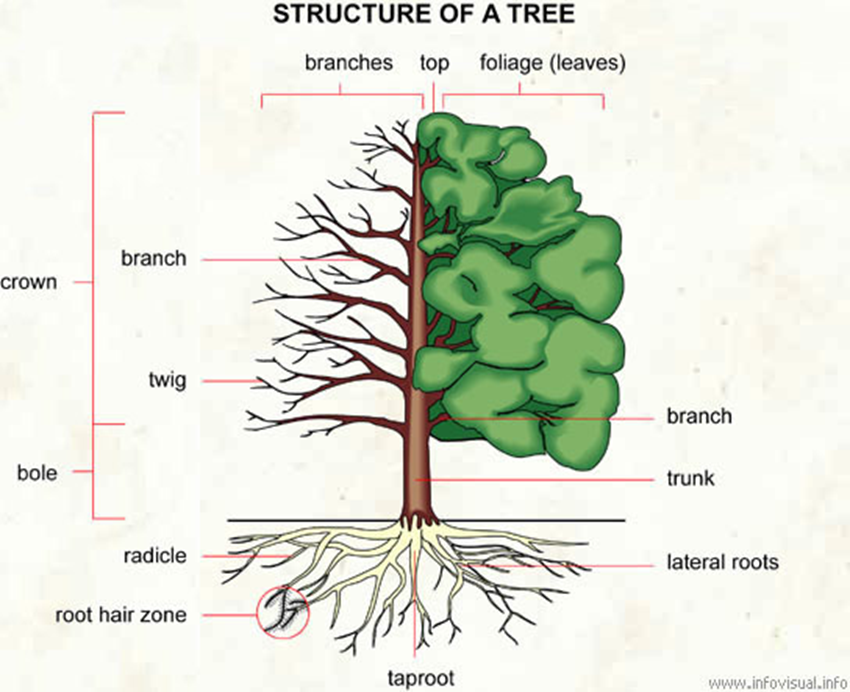 Text AStructure of a TreeThe tree is composed of an underground part, the roots, and two aboveground parts, the trunk (bole) and the crown.LeavesThe leaves convert carbon dioxide into oxygen and provide the tree with energy to grow and fight diseases. Leaves perform two vital functions for trees. They produce sugars by photosynthesis and they allow for the distribution of water through transpiration. Photosynthesis is a process by which CO2 and water are combined with sunlight and a pigment called chlorophyll. The chemical reactions result in the production of sugars which provide energy to the tree. The leaves use some of this energy, but the majority is transported, in the form of sugar solutions, to other parts of the tree that require it. Transpiration, or water loss, also takes place in the leaves. As this occurs, water is drawn up from the roots through the vascular system to replace lost moisture.RootsRoots are organs that provide structural stability for trees. Roots also absorb water and minerals.Root StructureRoots are made up of a number of specialized components. The root hairs, tiny structures extending from the main root stems, have very thin walls which absorb water and minerals. This mineral solution is passed into the vascular core of the root from where it is transported throughout the tree. At the tip of the root, there exists a protective structure called the root cap. These loose cells are shed as the root grows into the soil.Different trees have slightly different root systems. Some trees, such as the pine, have a strong central root called the taproot. This is usually larger than any other roots and often extends deep into the ground. Because substantial damage to this root can be fatal to the tree, trees with taproots are generally difficult to transplant.Other trees, such as the elm or maple, do not have a dominant taproot. Their root systems are characterized by a large number of roots often closer to the surface.The BarkThe bark is the outer protective covering of tree trunks. The form and structure of the bark can differ greatly from tree to tree. As a result, it is a useful characteristic for tree identification. The bark is made up of two layers - outer bark and inner bark.The outer bark is made up of dead cells. This layer is usually quite thick, but in certain trees (young birch, for example) it is very thin. The inner bark, known as the phloem is made up of a thin layer of living cells. These cells have extremely thin walls allowing water and nutrients (in the form of sugar solutions) to pass easily throughout the tree. Somewhat akin to human skin, old bark is shed, and new bark is formed from the inside.Choose the correct answer:The tree is composed of ____.roots and a trunka trunk and a crownroots, a trunk and a crownThe functions of the leaves are ____.to allow for the distribution of water through transpirationto provide the tree with energyall of the aboveWater is drawn up from the roots through the vascular system ____.to replace lost moistureto replace lost nutrientsto replace lost energyThe function of roots is ____.to provide structural stabilityto absorb water and mineralsall of the above. At the tip of the root, there exists a protective structure called ____.taprootroot caproot hairsBark is the outer protective covering of ____.tree trunkstree crownleavesFind in the text the equivalents to the following word combinations:жизненно важные функции; посредством транспирации; пигмент, называемый хлорофиллом; производство сахаров; восполнить утерянную влагу; крошечные структуры; раствор минералов; защитная структура; главный корень; защитное покрытие; тонкий слой живых клеток; изнутриFind in the text and read the sentence in which it is said that… – The tree consists of three main parts. – A process by which CO2 and water are combined with sunlight and chlorophyll is called photosynthesis. – Water loss occurs in the leaves. – One of the functions of roots is to absorb water and minerals. – The root hairs have very thin walls. – Root structures of different trees can differ. – Root systems of some trees have a large number of roots often closer to the surface. – The outer protective covering of tree trunks is called the bark. – The cells of the phloem have extremely thin walls. – Bark is somewhat akin to human skin.Say if it is true or false. Correct the wrong statements:The tree is composed of two underground parts and two aboveground parts.One of the functions of leaves is to convert oxygen into carbon dioxide.Leaves produce sugars by photosynthesis.Photosynthesis is a process by which CO2 and H2O are combined with sunlight and chlorophyll.Transpiration occurs in roots.The root hairs have very thick walls which absorb water and minerals.At the tip of the root, there is a protective structure called the taproot.The taproot is usually larger than any other roots and often extends deep into the ground.All trees have the same root systems.The inner bark is made up of dead cells.The phloem is composed of a thin layer of living cells.Answer the questions:What is the tree composed of?What are the main functions of leaves?What is photosynthesis?What process is called transpiration?What is the main function of roots?What is the structure of roots?What is the bark?What is the structure of the bark?Ask your partner some more questions on the text.Match the term and its definition:Find in the text the sentences with Attributive Clauses. Translate them into Russian.Summarize the text using the following phrases:The text reports on…The text touches upon…It is reported that…Much attention is given to…The text points out that…The text deals with the problem of…The text provides information on…The text defines the phenomenon of…The text covers such points as…Read Text B and choose the headline from the ones given below: – Important Facts about Trees – Ring-porous and Diffuse-porous Trees – Wild-type TreesWords and expressions:wild – дикий 						spread – распределять dissimilar – непохожий 				evenly – равномерно distinction – различие 				affect – влиять, поражать treat – обрабатывать, лечить 			susceptibility – восприимчивостьring – кольцо 						wilt – увяданиеporous – пористый 					vessel – сосуд sapwood – заболонь (наружные молодые, 	refer (to) – относиться (к) физиологически активные слои древесины) Text BSome trees are wild, others are cloned.It's easy to think that all trees of a species are alike. This is only true, however, of certain species. Most trees are wild-type trees, meaning that their genetic structures are as dissimilar as individual humans. An example of a wild-type is an elm.Other trees have been cloned to produce many trees with identical genes. This is usually done to guarantee the presence of certain favourable characteristics of the tree. Examples include apple and pear trees.This distinction is important when treating diseases. In a wild-type tree, each tree will react differently.Trees can be divided into ring-porous or diffuse-porous types. This refers to the structure of the vascular system.The vascular system of diffuse-porous trees (such as a birch) is characterized by vessels spread evenly throughout the sapwood. These vessels are produced regularly during the growing season.The vessels of a ring-porous tree (such as an elm) are generally larger and concentrated in the outermost layer of sapwood. These vessels are produced early in the season.This is significant because it affects a tree's susceptibility to vascular wilt diseases.Choose the correct answer:What type are most trees?A  cloned   B  low   C  young   D  wildWhat do cloned trees have in common?A  identical leaves   B  identical genes   C  identical flowers   D  identical crownsHow can trees be divided according to the structure of the vascular system?A  ring-porous or diffuse-porous   B  deciduous or coniferous   C  annuals or perennials   D  creepers and climbers.When are the vessels of a ring-porous tree produced?A  late in the season   B  in two seasons   C  in the middle of the season   D  early in the seasonMatch the parts of the sentences:Retell the text in Russian.Read and translate Text C in writing using a dictionary:Text CTreesIn botany, a tree is a perennial plant with an elongated stem, or trunk, supporting leaves or branches. In some usages, the definition of a tree may be narrower, including only woody plants, only plants that are usable as timber or only plants above a specified height. At its broadest, trees include the taller palms, the tree ferns, bananas and bamboo.A tree typically has many secondary branches supported by the trunk. This trunk typically contains woody tissue for strength, and vascular tissue to carry materials from one part of the tree to another. For most trees it is surrounded by a layer of bark which serves as a protective barrier. Below the ground, the roots branch and spread out widely; they serve to anchor the tree and extract moisture and nutrients from the soil. Above ground, the branches divide into smaller branches and shoots. The shoots typically bear leaves, which capture light energy and convert it into chemical energy by photosynthesis, providing the food needed by the tree for its growth and development.Flowers and fruit may also be present, but some trees such as conifers instead have pollen cones and seed cones, and others such as tree ferns produce spores.Trees tend to be long-lived, some reaching several thousand years old. The tallest known specimen on Earth is 115.6 m and they have a theoretical maximum height of 130 m. Trees have been in existence on the Earth for 370 million years. Trees are not a taxonomic group but are a number of plant species that have independently evolved a woody trunk and branches as a way to tower above other plants and make full use of the sunlight.Trees play a significant role in reducing erosion and moderating the climate. They remove carbon dioxide from the atmosphere and store large quantities of carbon in their tissues. Trees and forests provide a habitat for many species of animals and plants. Tropical rainforests are one of the most bio-diverse habitats in the world. Trees provide shade and shelter, timber for construction, fuel for cooking and heating, and fruit for food as well as having many other uses. SocializingProfessionI. Listen, read and memorize:Обратите внимание!В предложениях, в которых говорится о профессии или о роде занятий человека, употребляется неопределенный артикль.Например:He is a businessman.I am a student.II. Listen, memorize and act out:PracticeFinish the sentences:My friend Jack studies ____.My friend Liz works ____.Does Sasha work or ____?John works ____.I am ____.I study ____.They don’t ____.My parents are ____.Fill in the blanks:Henry ____, he works ____. Olya ____, she works ____. I ____, I study ____. My friends are also ____, they ____ at the university. Joe ____ in a bank, he ____. These are his ____, they also ____ in a bank. She is not ____, she is ____. He is not ____, he is ____.Give positive and negative answers:Example:Are you a teacher? – Yes, I am.         No, I am not. I am an economist.Is Jim an interpreter?Is Helen a secretary?Is Robert a driver?Are you a businessman?Do they work?Do you work or study?Is this a university? – Yes, it is. No, it is not. It’s a school.Is this a firm?Is this a bank?Is this a store?Is this a factory?Is this a post-office?Answer the questions:Where does she work?Where do they study?What is your profession?Are these your colleagues?What does she do?What does he do for a living?Is he an accountant?Do you work?Where do you study?Where do your friends work?Does he work at a factory?Fill in the questions:____?		 – Yes, they are students.____?		 – We work.____?		 – Yes, he studies at the university.____?		 – They work in a hospital.____?		 – No, he is not a student. He is a programmer.____?		 – Yes, he is an engineer.____?		 – She works in a firm.____?		 – My friends are designers.____?		 – She is a nurse.____?		 – I study at the university.Make up dialogues.Unit IVGardenGrammar for Revision: 	The ParticipleText A	:			GardenText B:			Ornamental GardensText C	:			Types of GardensSocializing: 			Nationality“The best place to seek God is in a garden”.George Bernard Shaw“There is always music amongst the trees in the Garden, but our hearts must be very quiet to hear it”.Minnie AumonierWarm upWhat do you know about garden and gardening?Take this Garden Quiz. Match the questions to the answers:Grammar RevisionThe ParticipleForms and FunctionsIndefinite Participle (Active and Passive) показывает, что действие, выраженное причастием, происходит одновременно с действием глагола-сказуемого в настоящем, прошедшем или будущем.Например:That day we stayed at home watching TV.Past Participle имеет только одну форму, которая может выражать как одновременное, так и предшествующее действие по отношению к действию, выраженному глаголом в личной форме.Например:He is a man loved and admired by everybody.Perfect Participle (Active and Passive) показывает, что действие, выраженное причастием, предшествует действию, выраженному глаголом в личной форме, независимо от того, стоит ли глагол-сказуемое в настоящем, прошедшем или будущем времени.Например:Having explained everything, I want to tell you how sorry I am.Обратите внимание!Предшествующее действие не всегда выражается Perfect Participle. С глаголами чувственного восприятия или движения: to see, to hear, to come, to arrive, to look, to turn, etc. используется the Indefinite Participle.Например:Hearing footsteps he rose and went to open the door.Причастие имеет разные формы для обозначения действительного и страдательного залогов.Например:When writing letters, he doesn’t like to be disturbed.Being written in pencil, the letter was difficult to read.Having written the letter, he went to the post-office.Having been written long ago, the manuscript was impossible to read.Функции причастия в предложенииПричастие в предложении выполняет две синтаксические функции:Обратите внимание!В некоторых случаях Participle I Active в функции определения переводится на русский язык придаточным предложением.Например:He came back and stood on the steps leading down to the street.Он вернулся и стоял на лестнице, которая вела на улицу.The Past Participle (Participle II) выступает в роли обстоятельства после союзов when, while, as if/as though, though, unless, if.Например:She continued staring at the screen as if fascinated.За глаголами catch, spot, find, discover и smell следует комплекс существительное/местоимение + Participle I.Например:The teacher caught the pupil cheating.За глаголами spot, find и discover может следовать комплекс дополнение + Participle II.Например:The police found the money hidden in a garage.Такие же структуры характерны для глаголов leave и keep.He kept me waiting.He kept the dog chained up.Если действия, обозначенные причастием и сказуемым, следуют друг за другом в близкой последовательности, то вместо Perfect Participle используется Indefinite Participle.Например:Seeing me he smiled happily. – Увидев меня, он счастливо улыбнулся.Когда говорится о двух одновременных взаимосвязанных действиях, одно из них может быть выражено Indefinite Participle.Например:He looked at me smiling. – Он посмотрел на меня и улыбнулся.Русские эквиваленты причастия в функции определенияActivePassiveРусские эквиваленты причастий в функции обстоятельстваОбратите внимание!Причастие being (от глагола to be) не используется в качестве обстоятельства времени. В этом случае употребляется “while-phrase” или придаточное предложение.Например:Будучи в Москве, я посетил Кремль.While in Moscow (= when I was in Moscow) I visited Kremlin.Причастие being используется в качестве обстоятельства причины.Например:Being tired (as he was tired) he went home at once.I. Take this Participle Quiz.Remember: Past participles "-ed" are used to describe how people feel, while Present participles "-ing" are used to describe something that causes the feelings. Choose the correct word: II. Choose the correct participle from the pair to complete the sentence.What are we going to do tonight? I'm so ____ (bored/boring) just sitting here watching TV. Let's go out and do something ____ (exciting/excited).Did you watch that ____ (interesting/interested) documentary on TV last night?I think his ____ (baffled/baffling) attitude is due to the fact that he isn't ____ (interested/interesting) enough in his studies.The ____ (astonished/astonishing) fact that almost 20% of Americans are obese is, in part, due to the fact that they eat too much junk food.His abilities were so ____ (amazed/amazing) that people traveled from far away to hear him play.____ (excited/exciting) particles in the nucleus center caused a chemical transformation.I was ____ (humored/humoring) by his reply to my question.Do you find that so ____ (surprised/surprising)?Word StudyListen, read and memorize:Give the Russian equivalents to the following words and word combinations:planned, cultivation, natural, materials, term, traditionally, general, simulated, zoological, base, botanical, etymology, traditional, type, irrigation, extensive, resource, structural, fountain, ornamental, intermixed, labor-intensive methods, hobby, different, texture, interest, drainage sculpture, pergola, terraceTranslate the following word combinations into Russian:a planned space; both natural and man-made materials; the most common form; simulated natural habitats; a shortened form of botanical garden; enclosed space; an enclosed area of land; some traditional types of eastern gardens; local native plants; water features; dry creek beds; ornamental purposes; food crops; ornamental plants; food-producing gardensMatch the verb and its synonym:Match the word and its definition:Fill in the blanks with the appropriate words:A piece of ground with fruit trees is called ____.A usual natural place and conditions of plants or animals growth is called ____.Enclosed or partly enclosed space near or round a building or a group of buildings, often paved is called ____.Small area of still water is called ____.Way made by or for people walking is called ____.Paved area near a house, used for recreation is called ____.A small body of still water is called…A small stream, often a shallow or intermittent tributary to a river is called ____.A small roofed building affording shade and rest is called ____.Statues collectively are called ____.A garden typically located on the land near a residence is called ____.(creek, patio, statuary, habitat, pond, pool, orchard, path, gazebo, a residential garden, yard)Read Text A and answer the question: – Why do flower gardens combine plants of different heights, colors, and fragrances?Text AGardenA garden is a planned space, usually outdoors, organized for the display, cultivation, and enjoyment of plants and other forms of nature. The garden can incorporate both natural and man-made materials. The most common form today is known as a residential garden, but the term garden has traditionally been a more general one. Zoos, which display wild animals in simulated natural habitats, were formerly called zoological gardens. Western gardens are almost universally based on plants, with garden often signifying a shortened form of botanical garden.The etymology of the word refers to enclosure: it is from Middle English gardin, from Anglo-French gardin, jardin, from German gard, gart. The words yard, court, and Latin hortus (meaning "garden," hence horticulture and orchard) — all refer to an enclosed space.The term "garden" in British English refers to an enclosed area of land, usually adjoining a building. This would be referred to as a yard in American English.Some traditional types of eastern gardens, such as Zen gardens, use plants such as parsley. Xeriscape gardens use local native plants that do not require irrigation or extensive use of other resources while still providing the benefits of a garden environment. Gardens may exhibit structural components, sometimes called follies, including water features such as fountains, ponds (with or without fish), waterfalls or creeks, dry creek beds, statuary, trellises and more.Some gardens are for ornamental purposes only, while some gardens also produce food crops, sometimes in separate areas, or sometimes intermixed with the ornamental plants. Food-producing gardens are distinguished from farms by their smaller scale, more labor-intensive methods, and their purpose (enjoyment of a hobby rather than produce for sale). Flower gardens combine plants of different heights, colors, textures, and fragrances to create interest and delight the senses.Elements of a gardenThe elements of a garden consist of the following:Natural conditions and materials:SoilRocksLightWindWater from precipitation or other sourceAirPollutionProximity to ocean (salinity)Plant materialsConstructed elements:Garden bedsPathsPool, water garden, or other water elements such as drainage systemTerrace, patio, deckLightingSculptureBuildings such as gazebos, pergolas and folliesChoose the correct answer:A garden is a planned space organized for ____.the displayenjoyment of plants and other forms of naturecultivationall of the aboveThe garden can contain ____.man-made objectsboth natural and man-made materialsnatural objectsThe most common form of garden today is known as ____.a zooa residential gardena botanical gardenThe etymology of the word “garden” refers to ____.enclosuredisplaycultivationThe elements of a garden consist of ____.constructed elementsnatural conditions and materialsall of the aboveStructural components of a garden are called ____.trellisesrocksfolliesFind in the text the equivalents to the following word combinations:обычно вне дома; другие формы природы; самая общепринятая форма; в искусственных местах обитания; уменьшенная форма ботанического сада; восточные сады; местные растения; обширное использование других ресурсов; декоративные цели; продовольственные культуры; меньший масштаб; методы интенсивного труда; возбуждать интересFind in the text and read the sentence in which it is said that… – The main purpose of a garden is to cultivate, display and enjoy plants and other forms of nature. – Gardens can display animals. – A residential garden is the most popular type of garden among people. – European gardens look like botanical garden. – Food-producing gardens differ from farms. – Flower gardens combine difference plants. – Native local plants are used in Eastern gardens.Say if it is true or false. Correct the wrong statements:A garden is a planned space organized for the display, cultivation, and enjoyment of plants and other forms of nature.The garden can comprise only natural materials.Zoos were formerly called botanical gardens.The etymology of the word “garden” refers to natural habitat.An enclosed area of land, usually adjoining a building would be referred to as a yard in American English.Some traditional types of eastern gardens use edible plants.Structural components of a garden can include waterfalls and creeks.Flower gardens combine plants of the same height, color, texture, and fragrance.Answer the questions:What is a garden?What is the most common form of a garden?What is the etymology of the word “garden”?What is the purpose of a garden?What do the elements of a garden consist of?What are natural conditions and materials of the garden?What are structural elements?Ask your partner some more questions on the text.Match the name of the garden and its definition:Find in the text the sentences with Participles. Translate them into Russian.Summarize the text using the following phrases:The text reports on…The text touches upon…It is reported that…Much attention is given to…The text points out that…The text deals with the problem of…The text provides information on…The text defines the phenomenon of…The text covers such points as…Read Text B and answer the questions: – What are ornamental gardens designed for? – What can ornamental gardens provide? – What does the layout of ornamental garden depend on? – What are ornamental gardens used for?Words and expressions:be designed (for) – предназначаться (для) 			devote – посвящатьcivic (am) – городской    					ruler – правительancient – древний 						specimen – образец, экземплярlayout – планировка, разбивка, расположение 		contemplation – созерцаниеfondness – любовь, нежность 				devotional – религиозныйallegedly – будто бы; как утверждают 			creature – создание Text BOrnamental GardensOrnamental gardens are gardens which are designed for the purpose of aesthetic pleasure, rather than the production of crops. Many cities have civic ornamental gardens for the pleasure of residents. Some botanical gardens also include ornamental sections which show interesting ornamental plants, as opposed to preserving botanical specimens, which is the primary purpose of a botanical garden.The practice of laying out ornamental gardens appears to be ancient. Humans have long had a fondness for art and beautiful things. In fact, ornamental gardens were even included in the Seven Wonders of the Ancient World, in the form of the Hanging Gardens of Babylon. These gardens were allegedly designed as pleasure gardens for a ruler's wife.Ornamental gardens often surround public buildings to make these buildings more visually interesting. Churches, galleries, and other buildings devoted to contemplation are also commonly surrounded with ornamental gardens which are used by their members. Some religions even expressly include devotional activities which are meant to be performed in a garden. Other ornamental gardens are used to decorate private homes.The layout of ornamental gardens can be varied, depending on the climate, the plants involved, and the nature of the surrounding architecture. The ornamental gardens at locations like Versailles, for example, are extremely formal and elegant, with a complex layout of beds and paths which is often best viewed from a distance. By contrast, the ornamental garden which surrounds a small cottage may be done in a more casual style.In addition to being pleasant to look at, ornamental gardens are also pleasant to use. Many ornamental gardens include recreation areas for playing sports, walking, or simply sitting and enjoying the garden, and some have space for performances of music and theater. Events like weddings and cocktail parties may also be staged in an ornamental garden. An ornamental garden can also provide habitat for birds, butterflies, and other creatures.Choose the correct answer:What are ornamental gardens designed for?A  production of crops   B  displaying animals   C  aesthetic pleasure   D  growing of herbsWhere were ornamental gardens included?A  in the Red Book   B  in the Guinness Book of Records   C  in the Hanging Gardens of Babylon D  in the Seven Wonders of the Ancient WorldWhy do ornamental gardens often surround public buildings?A  to make these buildings more visually interesting   B  to protect these buildings from the sun C  to provide space for relaxation   D  to grow flowers for saleWhat does the layout of ornamental gardens depend on?A  the climate   B  the plants involved   C  the surrounding architecture   D  all of themWhy are ornamental gardens pleasant to use?A  they include recreation areas   B  they have space for performances of music and theater C  they have space for different events   D  all of themMatch the parts of the sentences:Retell the text in Russian.Read and translate Text C in writing using a dictionary:Text CTypes of GardensAccording to the type gardens may be:Botanical garden. It is a well-tended area displaying a wide range of plants labeled with their botanical names.Butterfly garden. It is aimed at creating an environment that attracts butterflies, as well as certain moths.Community garden. It is a single piece of land gardened collectively by a group of people.Cottage garden. It is a distinct style of garden that uses an informal design, traditional materials, dense plantings, and a mixture of ornamental and edible plants.Cutting garden. A functional garden used to grow flowers for indoor use rather than outdoor display is known as a cutting garden. It contains flowers for cutting.Forest garden. Forest gardening is a food production and land management system based on woodland ecosystems, but substituting trees (such as fruit or nut trees), bushes, shrubs, herbs and vegetables which have yields directly useful to humans.Green wall (vertical garden). A green wall is a wall, either free-standing or part of a building, which is partially or completely covered with vegetation and, in some cases, soil or an inorganic growing medium.Greenhouse. A greenhouse (also called a glasshouse) is a building in which plants are grown.Rain garden. A rain garden is a shallow, constructed depression that is planted with deep-rooted native plants and grasses. It is located in your landscape to receive runoff from hard surfaces such as a roof, a sidewalk and a driveway.Raised bed garden. It is a form of gardening in which the soil is formed in 3–4 foot (1.0–1.2 m) wide beds, which can be of any length or shape. The soil is raised above the surrounding soil sometimes enclosed by a frame generally made of wood, rock, or concrete blocks, and enriched with compost.Residential (private) garden. It is the most common form of garden and is in proximity to a residence, such as the 'front or back garden.Back garden. It is a residential garden located at the rear of a property, on the other side of the house from the public street-side entrance and front garden.Roof garden. It is any garden on the roof of a building.Zoological garden (zoological park, or zoo). It is a facility in which animals are confined within enclosures, displayed to the public, and in which they may also be bred.Gardens may feature a particular plant or plant type(s):Cactus garden. It is a miniature garden of two or more small cacti in a container.Flower garden. It is any garden where flowers are grown for decorative purposes.Herb garden. It is often a separate space in the garden, devoted to growing a specific group of plants known as herbs.Orchard. Orchards comprise fruit or nut-producing trees which are grown for commercial production.Rose garden. It is a garden where roses are grown for decorative purposes.Vegetable garden.VineyardWhite garden. It is a feature garden composed of plants that produce white flowers and as well as plants with a white or silvery cast to their foliage.Winter garden. It is winter-hardy plants grown for winter interest and decoration, or to be harvested for food between winter and early spring.Gardens may feature a particular style or aesthetic:Alpine or rock gardenBonsai or miniature gardenChildren's GardenChinese gardenDutch gardenEnglish landscape gardenFrench formal gardenFrench landscape gardenItalian gardenJapanese gardenKnot garden. It is a garden of very formal design in a square frame, consisting of a variety of aromatic plants and culinary herbs.Korean gardenPersian gardenRoman gardensSpanish gardenTerrarium. It is a miniature landscape with living plants and even sometimes small animals like lizards or turtles.Trial garden. A garden grown specifically for the purpose of testing and evaluating plants is called a trial garden.Tropical gardenWater garden (aquatic garden). It is defined as any interior or exterior landscape or architectural element whose primarily purpose is to house, display, or propagate a particular species or variety of aquatic plant.Wild gardenXeriscaping. Xeriscaping refers to landscaping and gardening in ways that reduce or eliminate the need for supplemental water from irrigation. Xeriscape landscaping is designed specifically for areas that are susceptible to droughtZen garden. The Japanese Zen garden or is the type of dry landscape garden often seen outside of Zen temples in Japan and in other parts of the world. The gardens are made entirely of stone and sand, without the use of water or vegetation of any kind.SocializingNationalityI. Listen, read and memorize:Обратите внимание!В отличие от русского языка, в английском языке названия национальностей и названия языков пишутся с большой буквы.Сочетание used to +infinitive употребляется для выражения продолжительного или часто повторявшегося действия в прошлом. Обычно эта конструкция употребляется в тех случаях, когда указанное действие полностью лежит в области прошлого и не продолжается в настоящем. Поэтому на русский язык сочетание used to + infinitive часто переводится с помощью слова раньше.Например:They used to live in Seattle. – Раньше они жили в Сиэтле (но теперь не живут).Предложения типа Вы были в Лондоне? переводятся на английский язык с использованием формы перфекта настоящего времени (the Present Perfect Tense) и предлога to.Например:Ты (когда-нибудь) была в Стокгольме? – Have you (ever) been to Stockholm?II. Listen, memorize and act out.PracticeFinish the sentences:Example:Russians live in Russia.English … 				Koreans … Americans … 				Polish … Canadians … 				Italians …Australians … 				Spanish … Germans … 				Dutch … Danes … 				Ukrainians …Give positive and negative answers:Example:Are you French? – Yes, I am.        No, I am not. I am German.Are you Russian?Is Tom English?Is Van Chinese?Is Salvador Spanish?Is Marta Dane?Are they Japanese?Have you been to New York? – Yes, I have.                 No, I haven’t.Has Victor been to the U.S.A.?Has Lena been to Germany?Have they been to China?Have you been to Berlin?Have your American friends been to Russia?Translate into English:Раньше я жила в Риме, а сейчас живу в Москве.Раньше он жил в Англии, а сейчас живет во Франции.Раньше мы жили в Испании, а сейчас мы живем в Германии.Раньше они жили в Америке, а сейчас живут в России.Раньше она жила в Вашингтоне, а сейчас живет в Лос-Анджелесе.Answer the questions:Is she Russian?Where does he live now?Is it a big city?Where did you live before that?Where do you work?What is his nationality?Has he ever been to London?Where did you used to live?Do they live in Krasnodar?Where were you born?Fill in questions:____?		 – She is Swedish.____?		 – No, he is not American, he is German.____?		 – I was born in Kiev.____?		 – They used to live in Italy____?		 – No, I haven’t.____?		 – Yes, it’s an old city.____?		 – Yes, they are English.____?		 – I live in Russia.Make up dialogues.Unit VFrom the History of GardeningGrammar for Revision: 	Present/Past Simple PassiveText A	:			From the History of GardeningText B 			Text C:			Where does the Story of Gardens Begin?Socializing: 			Language“Someone's sitting in the shade today because someone planted a tree a long time ago”.Les BrownWarm upDo you know when the first greenhouse was built? Who invented the wheelbarrow, the garden hose, the flower pot? Who had the first lawn? Try this quiz to learn some lesser known, but none the less important, persons and facts in the history of gardening:When were the first garden hoses (поливочные шланги) made?When did the first European garden hose appear?When was the earliest record of bonsai?When did the first lawns appear?Who invented the first greenhouse in 1619?Who discovered the concept of "microclimates"?Who was the first to popularize, if not invent, flower pots?What firm produced the first garden catalog with prices?When and where was the earliest western depiction of a wheelbarrow (тачка)?Who invented the wheelbarrow?Read the answers to the quiz and check yourself.1. Around 400BC, made of ox gut 2. In 1672 in Amsterdam, made of leather.3. In wall paintings from 706AD in China.4. In the 1st century AD, promoted in Greece by Pliny the Younger.5. The mathematician Salomon de Caus, being a movable wooden framed structure to shelter orange trees at Heidelberg Castle in Germany.6. Nathaniel Ward in 1832 with his enclosed glass boxes known as Wardian cases, and used extensively on plant explorations after.7. The Egyptian Pharoah Ramses III, about 1230BC.8. Telford family, Yorkshire, UK in 1775; previously, listings from firms had no prices.9. A stained glass window (витражное стекло) in Chartres Cathedral, France, dating to 1220AD.10. Chuko Liang, a Chinese general, in 231AD for use by his troops in moving supplies through mucky soil.Grammar RevisionPresent/Past Simple PassiveПравильные глаголы + -ed			to study - studiedНеправильные глаголы – III форма	to write - writtenНепереходные глаголы не могут использоваться в страдательном залоге, поскольку при них нет прямых дополнений. Это глаголы: – to fly, to arrive – to be, to become – to have, to lack, to possess, to consist, to belong – to hold, to suit, to resemble, to fit – to appear, to seem, to become, to go, to lastНапример:They have a nice house.My shoes don’t fit me.My sister lacks tact.Обратите внимание!Passive Voice – это не просто изменение действительного залога. Он используется, когда мы не можем/не хотим сказать, кто совершил действие, обращаем особое внимание на событие, избегаем использования формального подлежащего.Например:Rome wasn’t built in one day. Рим не один день строился.The window was broken last night. Окно разбили прошлой ночью.Cars are fixed here. Здесь ремонтируют машины.Чтобы показать, кем/чем совершается действие, используются предлоги:Обратите внимание на перевод глаголов с предлогом в страдательном залоге:Наиболее распространенные глаголы с предлогами:hear of – слышать о 					send for – посылать заlaugh at – смеяться над 				speak of/about – говорить оmake fun of – насмехаться над 			talk about – говорить оlook after – ухаживать за 				think of – думать оlook at – смотреть на 				pay attention to обращать внимание наrely on – полагаться на 				take care of – заботиться оВ русском языке не все глаголы сохраняют предлог:to listen to – слушать что-либо/кого-либоto look for – искать что-либоto operate on – оперировать кого-либоto provide for – обеспечить кого-либо чем либоto explain to – объяснять кому-либоНапример:He was operated on last night.Его оперировали прошлой ночью.I. Take this Present/Past Simple Passive Quiz. Complete the sentences using Present Simple Passive:II. Put the sentences into Past Simple Passive.1. Etienne Lenoir made the first motor car in Belgium.2. How many paintings did the police found?3. Lennon and McCartney wrote the song Yesterday.4. The government ordered them to build a new bridge.5. When did Cook discover Australia?6. Scientists found a skeleton of an ancient man in this area.7. They took care of these flowers properly.8. The students spoke much about the film.III. Put the sentences into Passive (Present or Past)1. The airline sent our luggage to Australia by mistake. 2. Farmers grow soy in Argentina. 3. You don’t find penguins at the North Pole. 4. Columbus didn’t discover America in 1491. 5. They draw some paintings. 6. My uncle sold the bicycle. 7. The child broke all the plates in the cupboard. 8 She didn’t find the book. IV. Put these questions into Passive.1. When did Pasteur discover Penicillin? 2. How do people make sushi? 3. Where do people speak Mandarin dialects? 4. Did Spain win the last basketball Olympics? 5. Do people speak English in Hawaii? 6. Who directed the film Avatar? 7. When did they plant these cherry trees?8. When did paleobotanists find flower fossils?V. Write questions for these answers in the passive form.1. Yes, rice is grown in Spain. 2. Yes, the song was sung by them. 3. No, the trees weren’t cut down. 4. No, the story isn’t known. 5. Yes, he was told to be quiet. 6. No, they aren’t made fun of.7. Yes, these girls were paid much attention to.8. Yes, the film is much spoken about.9. No, the plant wasn’t grown in the greenhouse.Word StudyListen, read and memorize:Give the Russian equivalents to the following words and word combinations:prehistory, create, decorative, relax, associate, popular, fig tree, nut tree, rose, iris, statue, sculpture, contain, crocus, cyclamen, lavender, narcissus, rosemary, violet, period, medicinal, decorating, altar, start, monastery, symmetric, proportioned, balanced, classical, central, gravel, fountain, tulip, privilege, reserved, popularityTranslate the following word combinations into Russian:gardening for food, people's need, for purely decorative purposes, ancient Rome, to relax in the shade of the trees, trees planted in rows, the most popular species, the beverage for the wealthy, the most planted types of trees, a wide variety of flowers, the beds of flowers, a period of decline, the fall of Rome, to provide seclusion, during the next two centuries, by the late 13th century, classical appearance, around a central axis, gravel paths, rock gardensMatch English and Russian plants names:Match the verb and its synonym:Match the word and its definition:Fill in the blanks with the appropriate words:The Seven ____ of the Ancient World is the first known list of the most remarkable creations of classical antiquity.A ____ is a place (such as a forest, mountain, lake, island, desert, monument, building, complex, or city) that is listed by the UNESCO as of special cultural or physical significance.They wore ____ costumes.If you walk into a ____ person's house the first thing you're going to see is a big library.____ is not allowed in national parks.But as the Earth turns on its ____ and through its orbit, the sky that you see keeps changing.Dominican ____ opened the first perfume factory in Florence, Italy, in 1608.Eggs are sold by the ____.You can have a competition to see who can grow the tallest ____.(dozen, axis, wealthy, sunflower, World Heritage Site, hunting, wonders, elaborate, monks)Read Text A and answer the question: – When did gardens become available to the middle class?Text AFrom the History of GardeningGardening for food goes far back into prehistory. The earliest forms of gardens emerged from the people's need to grow herbs and vegetables, while rich people eventually began to create gardens for purely decorative purposes. Ornamental gardens were known in ancient times, a famous example being the Hanging Gardens of Babylon, while ancient Rome had dozens of gardens. The Hanging Gardens of Babylon are a World Heritage Site and one of the Seven Wonders of the Ancient World.Elaborate ornamental gardens existed since ancient Egypt, when rich people used them as a means to relax in the shade of the trees. Egyptians associated trees and gardens with gods as they believed that gods liked gardens. Commonly, the gardens in ancient Egypt were surrounded by walls with trees planted in rows. Among the most popular species that used to be planted were date palms, sycamores, fig trees, nut trees, and willows. Rich people also grew vineyards, as wine was the beverage for the wealthy. Roses, poppies, daisies and irises did not miss from the gardens of the Egyptians.The Assyrians were also popular for their beautiful gardens. These were situated in what we know today as Iraq and they tended to be wide and large, some of them used for hunting and others as leisure gardens. Cypresses and palms were some of the most planted types of trees. The ancient Roman gardens are known by their statues and sculptures. These gardens were laid out with hedges and vines and they contained a wide variety of flowers, including acanthus, cornflowers and crocus, cyclamen, iris and ivy, lavender, lilies, myrtle, narcissus, poppy, rosemary and violet. The beds of flowers were popular in the courtyards of the rich Romans.The Middle Age represented a period of decline in gardening. After the fall of Rome gardening was only done with the purpose of growing medicinal herbs and decorating church altars.By the late 13th century, rich Europeans began to grow gardens for leisure and for medicinal herbs and vegetables. They surrounded the gardens by walls to protect them from animals and to provide seclusion. During the next two centuries, Europeans started planting lawns and raising flowerbeds and trellises of roses. Fruit trees were common in these gardens. At the same time, the gardens in the monasteries were a place to grow flowers and medicinal herbs but they were also a space where the monks could enjoy nature and relax.The gardens in the 16th and 17th century were symmetric, proportioned and balanced with a more classical appearance. Most of these gardens were built around a central axis and they were divided into different parts by hedges. Commonly, gardens had flowerbeds laid out in squares and separated by gravel paths.Gardens in Renaissance were adorned with sculptures, and fountains which often contained water jokes. In the 17th century Europeans started planting new flowers such as tulips, marigolds and sunflowers.In the 18th century, gardens remained a privilege reserved for the upper class. By the next century, gardens became available to the middle class as well. Rock gardens increased in popularity in the 19th century.Choose the correct answer:The earliest forms of gardens appeared from the people's need ____.to grow flowersto grow herbs and vegetablesto grow fruit treesThe gardens in ancient Egypt were surrounded by ____.walls with bushes planted in rowstrees with herbs planted in rowswalls with trees planted in rows____ were some of the most planted types of trees in Assyrian gardens.Cypresses and palmsCypresses and poplarsOaks and palmsThe ancient ____ gardens are known by their statues and sculptures.EnglishEgyptRomanBy the late 13th century, rich Europeans began to grow gardens for ____.growing vegetablesgrowing fruitsleisure and for medicinal herbs and vegetablesGardens in Renaissance were adorned with ____.sculpturesfountainswater jokesall of the aboveRock gardens increased in popularity in the ____.18th century19th century20th centuryFind in the text the equivalents to the following word combinations:потребность людей; в древние времена; множество садов; тщательно спланированные декоративные сады; в тени деревьев; посаженные рядами; среди самых популярных видов; огромное разнообразие цветов; клумбы с цветами; период упадка; лечебные травы; наслаждаться природой и отдыхать; разделенные гравийными дорожками; водный объект шуток; высший класс; средний классFind in the text and read the sentence in which it is said that… – Ornamental gardens emerged in ancient times. – Rich Egyptians used gardens as a means to relax in the shade of the trees. – Ancient Egyptians planted trees in rows. – The Assyrians gardens were wide and large, some of them used for hunting. – Statues and sculptures featured the ancient Roman gardens. – After the fall of Rome there was a period of decline in gardening. – In the Middle Age gardens in Europe were used by rich people for medicinal herbs and     vegetables and for leisure. – The gardens in the 16th and 17th century were divided into different parts by hedges. – Planting of new flowers such as tulips, marigolds and sunflowers began in Europe     in the 17th century. – By the 19th century, gardens became available to the middle class.Match the parts of the sentences:Say if it is true or false. Correct the wrong statements:The earliest forms of gardens emerged from the people's need to grow fruit trees.The most popular species used in Egyptians gardens were date palms, sycamores, fig trees, nut trees, and willows.Wine was the beverage for the wealthy from ancient times.The Assyrian ancient gardens were situated in what we know today as Iran.The ancient Assyrian gardens were famous for their statues and sculptures.Roman gardens were laid out with hedges and vines and they contained a wide variety of ornamental trees.The Middle Age represented a period of prosperity in gardening.The gardens in the 16th and 17th century were symmetric, proportioned and balanced.In the 18th century, gardens became available to the middle class.Answer the questions:When did gardening appear?Why did gardening emerge?When did ornamental gardens appear?How did Egyptian gardens look like?What are ancient Roman gardens famous for?How did the gardens of Renaissance look like?When did gardens become available to the middle class?Ask your partner some more questions on the text.Find in the text the sentences in Passive. Translate them into Russian.Summarize the text using the following phrases:The text reports on…The text touches upon…It is reported that…Much attention is given to…The text points out that…The text deals with the problem of…The text provides information on…The text defines the phenomenon of…The text covers such points as…Read Text B and choose the headline from the ones given below: – Ancient Gardens of Rome – A Legend about Ancient Gardens – The Hanging Gardens of BabylonWords and expressionsconsider – считать, полагать 		mud brick – глиняный кирпич mysterious – загадочный 			survive – выживать desert – пустыня 				description – описание cover – покрывать 				crumble – крошиться, разрушаться pump – качать Nebuchadnezzar II, Amytis, Babylonian, Persia, Mesopotamia, Baghdad, the Euphrates River, Herodotus, Robert KoldeweyText BThese gardens are considered to be one of the seven wonders of the ancient world. Although a lot has been said and written about these legendary gardens, they still remain mysterious for thousands.The gardens were built about 2,500 years ago by Nebuchadnezzar II, to make his wife Amytis happy because she didn’t like the Babylonian desert. She had lived in Persia, which had many plants and fountains. The Hanging Gardens were known to be in Mesopotamia, near what is now Baghdad, Iraq. They were located by the Euphrates River and looked like a tower. Some historians believe the gardens were built in a series of platforms that all together were 320 feet high and were covered with trees, flowers, lawns, plants, fountains, pools, and miniature water falls. They had every kind of plant available in the kingdom. They were made of mud brick and stone, a series of terraces, one on top of the other. The plants couldn’t survive without water, so they had to pump water from the Euphrates River to flow down through channels to the plants.Writers didn’t write specifically about the Hanging Gardens, but they wrote about lots of other things in Babylon. Herodotus was the first author to give a full description of the Hanging Gardens. In the early 1900’s German archaeologist, Robert Koldewey found the area where the Hanging Gardens of Babylon had been located. Only crumbling mud brick can be seen today.Choose the correct answer:When were the Hanging Gardens of Babylon built?A  about 3,500 years ago   B  about 2,500 years ago   C  about 1,500 years ago   D  about 1,000 years agoWhy did Nebuchadnezzar II built these gardens?A  to grow herbs and vegetables   B  to enjoy flowers   C  to make his daughter happy   D  to make his wife Amytis happyHow did the gardens look like?A  like a tower   B  like a rock   C  like a pond   D  like a wallWhat were the gardens made of?A  mud brick and marble   B   mud brick and timber  C  mud brick and stone   D  marble and graniteWho was the first author to give a full description of the Hanging Gardens?A  Nebuchadnezzar II   B  Amytis   C  Herodotus   D  Robert KoldeweyMatch the parts of the sentences:Retell the text in Russian.Read and translate Text C in writing using a dictionary:Text CWhere does the Story of Gardens Begin?People have always depended on plants for their survival, for food, shelter, raw materials and medicine. In Neolithic times, our ancestors began to cut down trees to clear land so they could dig the soil, plant and grow for themselves the fruit, nuts, grains, vegetables and herbs that they needed. Soon they must have realized that these areas of altered nature could be used to give pleasure as well. And so the idea of a “garden” was born.The ancient civilizations of Egypt, Persia, China, Greece and Rome all saw gardens as important. They played a role in economic and social life, and they also symbolized a vision of perfection. In Judeo-Christian traditions, Adam and Eve were expelled from the perfect Garden of Eden. In Persian beliefs (later adopted by Islam), the garden was a physical representation of Paradise, which the Koran describes as a “state of blessedness”. In fact, the words “paradise” and “park” were the same in ancient Persian. These early gardens were usually formal in layout and contained plants that provided shade, shelter, ornament, medicine and food. These gardens weren’t simply collection of plants. For the wealthy, gardens were places of rest and pleasure, places for entertainment, games, music, dining and dancing. They were literally used as an extension of the house, an outdoor room. The poorest of households, too, would have some plants, even if they were only culinary and medicinal herbs grown in pots. In ancient Egypt, plants played a major role in the economy along with their use in religious ceremonies.The Romans first distinguished between “useful” gardens and “ornamental” gardens. They planted vegetable gardens and orchards on the outskirts of towns, creating early market gardens and allotments. They planted ornamental gardens in the towns and by the villas where they lived. Archaeologists have discovered a lot about Roman gardens from the remains at Pompeii which was preserved under volcanic debris when Mount Vesuvius erupted in 79AD. It’s clear that gardens were related to many aspects of Roman cultural life: architecture, painting, sculpture, religion, work, recreation, and city planning, as well as horticulture and economics. There is an amazing similarity between the gardens of ancient civilizations and those of today. They were usually enclosed by buildings or walls to protect important plants that were used for food and medicine. Our gardens today own much to these civilizations, in their form, use and even in the plants we grow. Many plants were introduced to northern Europe by the Romans, including bay, rosemary, thyme, lavender, horse chestnut, and chestnut. The Ancients also understood that people needed garden-like open spaces in towns too, where they can gather, meet, socialize, trade and observe ceremonies. These town spaces were the forerunners of our public parks and city squares.SocializingLanguageI. Listen, read and memorize:Обратите внимание!Слово little имеет значение «мало», а когда оно употребляется с неопределенным артиклем (a little), оно имеет значение «немного».Например:I have little money.I have a little money.I speak a little English.II. Listen, memorize and act out:PracticeFill in the blanks:Sergey is Russian. Russian is his ____ language. Of course he can ____, ____ and ____ Russian.Jane is English. ____ is her native language. Of course she ____, ____ and ____ English well.Sun is Chinese. He can’t ____, ____, or ____ English.Sophie is Italian. Her native language is ____. Besides, she ____ speaks ____ and ____.Olga is an interpreter. She speaks ____ and ____ very well.Give positive and negative answers:Example:Does Mary speak French? – Yes, she does. (No, she doesn’t.)Do you understand English?Does Lin speak Chinese?Can Robert write German?Can your friends read Italian?Do you understand Japanese?Can you speak Swedish?Does Jack understand Russian?Fill in the questions:____? 		They speak German well.____? 		No, I can’t read Swedish.____? 		Yes, John speaks Russian.____? 		Lena used to speak French.____? 		Her native language is English.____? 		Of course I understand Chinese.____? 		I speak a little French.____? 		Yes, now I can read and write in Italian.Answer the questions:Do you speak Italian?What is your native language?Do you study German?Can you speak and write in French?Does she speak English?What is his native language?Do you speak English well?Translate from Russian into English:A. Меня зовут Ольга. Я русская. Русский язык – мой родной язык. Конечно, я хорошо говорю, читаю, пишу и понимаю по-русски. Я учу английский язык. Сейчас я немного говорю по-английски и немного понимаю.B. Меня зовут Дэн. Я англичанин. Мой родной язык английский. Сейчас я живу и работаю в Москве. Я переводчик и работаю в фирме. Я хорошо говорю и понимаю по-русски. Еще я говорю по-немецки и по-французски.Make up dialogues.Unit VIGarden DesignGrammar for Revision: 	Modal Verb “Can” and its Equivalent “Be Able”Text A	:			Garden DesignText B 			Text C	:			Garden AccessoriesSocializing: 			Getting Around the City“The best time to plant a tree was 20 years ago. The second-best time is now”.Chinese proverbWarm upYour garden can and should reflect how you feel about your home. Knowing the basics of outdoor living design can help you create the perfect harmony between your indoor and outdoor settings.Take the following quiz and see if you've got the basic knowledge needed to create that outdoor oasis for you and your family:What basic design principle should you follow when designing your home's outdoorliving space?Pick any style.Continue the style of your home.Pick your favorite style.Which theme should you choose for your outdoor living space?Choose a fantasy theme.Choose a Western theme.It doesn't matter.What's a good way to get ideas for designing your outdoor living space?Look at design books.Visit gardens.Both of the above.Which area of your outdoor living space should be located nearest the house?the eating areathe play areathe fence areaWhat should be the focus of your backyard design?the poolthe viewthe patioWhich type of plant will grow best in your garden?oak treesrhododendron bushesplants that are native to your regionHow can you incorporate water effects into your garden design?Create an artificial pond.Create an artificial waterfall.both of the aboveHow can you improve the soil conditions of your outdoor site?Add sprinklers.Add compost.Add more plants.Read the answers to the quiz and check yourself:The design of your garden or pool area should complement the architectural style of your home.It doesn't matter which theme you choose as long as you stick to it.Cut out pictures from magazines, study design books and visit beautiful gardens to get ideas for your own backyard design.Choose an area close to the house for functions like eating, reading and cooking. Play and sports areas should be located farther away.A nice view is so important that if you don't already have one, you should create one. There are many different techniques for designing a view for your property.Native plants are usually the best choice for your home garden. They require less water and tend to attract pollinators such as bees and butterflies.Water effects such as ponds and waterfalls add drama and interest to your garden design. The sound of gurgling water is very soothing, as well.Add compost or materials that enhance draining or alter the pH of your soil to make sure that you get the most out of your landscape designs.Grammar RevisionModal Verb “Can” and its Equivalent “Be Able”Обратите внимание!Когда эквивалент модального глагола can дублирует уже имеющиеся формы (I can = I am able; He could = He was able), он имеет собственный оттенок значения am/is/are/able to – быть в состоянии, быть способным; was/were able to – смог, сумел, удалось (= manage).Например:He is an honest man. He is not able to do it (не способен).Jack was an excellent tennis player. He could beat anybody (мог выиграть). But once he had a difficult game against John. John played very well but in the end Jack was able to beat him (смог).I. Take this Can, Could, Be able to Quiz. Fill in the gaps:1. ____ he understand what you were talking about?2. My sister ____ play tennis now.3. I ____ walk when I was less than a year old.4. (Polite) ____ you tell me what time it is, please?5. My grandfather ____ walk without any help last night.6. I would like to ____ play the piano.7. How long have you ____ drive?8. I'll ____ help you later.9. Can you help me? I ____ never understand this.10. Will Man ____ live forever one day?II. Write the verbs in brackets in their correct forms into the gaps:1. Last week we ____ swimming, this week we can't. (can/to go)2. Maybe the Smiths ____ a new house next year. (can/to build)3. If you try hard, you ____ your examinations. (can/to pass)4. When I was five, I ____. (not/can/to swim)5. Dennis ____ the trumpet after four months. (can/to play)6. Luke has passed his driving test, now he ____ a car. (can/to drive)7. I ____ to him on the phone for three weeks last month. (not/can/to speak)8. Alex ____ his homework when his desk is in such a mess. (not/can/to do)9. They were so busy, they ____ me a text message. (not/can/to write)10. Lisa ____ her dress. She can wear it again. (can/to clean)Word StudyListen, read and memorize:Give the Russian equivalents to the following words and word combinations:design, designer, professionals, to train, training, principles, expert, landscape architects, formal, combinations, regular, characteristics, naturalistic, limitations, budget, to address, materials, style, alternativelyTranslate the following word combinations into Russian:for the layout and planting of gardens and landscapes; garden owners; in principles of design and in horticulture; an expert knowledge and experience; the layout of hard landscape; sitting areas; with consideration; their season-to-season appearance; growth habit; the maintenance needs of the garden; to affect the choices of plants; whether annual or perennial; hardscape materials; sod for lawns; area by areaMatch the verb and its synonym:Match the word and its definition:Fill in the blanks with the appropriate words:Having car insurance is very important for a car ____.Applicants are not required to have ____.The officer asked the man for the driver's ____.What are the ethical ____ for providers of such anonymous email services?Physical ____ is the top concern of most teens.Patients have a wide ____ in how they wish to pay for dental treatment.The importance of this video will grow ____.Extra investment ____ will be available next year.(appearance, overtime, advanced degrees, choice, license, owner, funds, considerations)Read Text A and answer the question: – What considerations are subject to the limitations of the budget for a garden design?Text AGarden DesignGarden design is the creation of plans for the layout and planting of gardens and landscapes. Garden Design is a specialized branch of Landscape Design, concerned with private space.Garden design may be done by the garden owners themselves, or by professionals. Most professional garden designers are trained in principles of design and in horticulture, and have an expert knowledge and experience of using plants. Some professional garden designers are also landscape architects, a more formal level of training that usually requires an advanced degree and often a state license.Elements of garden design include the layout of hard landscape, such as paths, rockeries, walls, water features, sitting areas and decking, as well as the plants themselves, with consideration for their horticultural requirements: their season-to-season appearance, lifespan, growth habit, size, speed of growth, and combinations with other plants and landscape features.Consideration is also given to the maintenance needs of the garden, including the time or funds available for regular maintenance, which can affect the choices of plants regarding speed of growth, spreading or self-seeding of the plants, whether annual or perennial, and bloom-time, and many other characteristics. Garden design can be roughly divided into two groups, formal and naturalistic gardens.The most important consideration in any garden design is how the garden will be used and the way the garden space will connect to the home or other structures in the surrounding areas. All of these considerations are subject to the limitations of the budget. Budget limitations can result in a simpler garden style with fewer plants and less costly hardscape materials, seeds rather than sod for lawns, and plants that grow quickly; alternatively, garden owners may choose to create their garden over time, area by area.Choose the correct answer:Garden design is the creation of plans for ____.the layout of gardens and landscapesfor the planting of gardens and landscapesfor the layout and planting of gardens and landscapesMost professional garden designers have ____.an expert knowledge of using plantsboth knowledge and experience of using plantsexperience of using plantsElements of garden design include the layout of ____.both hard landscape and the plants themselveshard landscapeplantsGarden design can be roughly divided into ____.two groupsthree groupsfour groupsBudget limitations can result in a simpler garden style with ____.many plantsmuch costly plantsplants that grow quicklyFind in the text the equivalents to the following word combinations:сады и ландшафты; владельцы садов; профессиональные садовые дизайнеры; принципы дизайна и садоводства; опыт в использовании растений; ландшафтные архитекторы; регулярный уход; время цветения; формальные и естественные сады; окружающие территории; лимиты бюджетаFind in the text and read the sentence in which it is said that… – Garden design is the art and process of designing and creating plans for layout and planting of gardens and landscapes. – Professional garden designers must know the principles of design and have knowledge and experience of using plants. – Landscape architects usually require an advanced degree and often a state license. – Maintenance needs of the garden are also taken into consideration. – How the garden will be used and how it will connect to the home or other structures in the surrounding areas is the most important consideration. – Budget limitations affect a garden style.Match the parts of the sentences:Say if it is true or false. Correct the wrong statements:Garden Design is a specialized branch of Landscape Design.Only professionals can create a garden design.Professional garden designers usually require an advanced degree and often a state license.Most professional garden designers have an expert knowledge and experience of using plants.Maintenance needs of the garden can not affect the choices of plants.Formal and naturalistic gardens are two main groups of a garden design.The most important consideration in any garden design is budget limitations.Answer the questions:What is garden design?What principles are most professional garden designers trained in?What elements does garden design include?What considerations should a garden designer take when creating a garden design?What are horticultural requirements for plants in garden design?How can garden design be roughly divided into?How can budget limitations affect garden design?Ask your partner some more questions on the text.Find in the text the sentences with can. Translate them into Russian.Summarize of the text using the following phrases:The text reports on…The text touches upon…It is reported that…Much attention is given to…The text points out that…The text deals with the problem of…The text provides information on…The text defines the phenomenon of…The text covers such points as…Read Text B and choose the headline from the ones given below: – Uses for the Garden Space – Landscape Designers – Gardens as Art – Garden MaintenanceText BGarden design is considered to be an art in most cultures, distinguished from gardening, which generally means garden maintenance. Garden design can include different themes such as butterfly, wildlife, Japanese, water, tropical, or shade gardens. In Japan, Samurai and Zen monks were often required to build decorative gardens or practice related skills like flower arrangement known as ikebana. In 18th century Europe, country estates were refashioned by landscape gardeners into formal gardens or landscaped park lands, such as at Versailles, France, or Stowe, England. Today, landscape architects and garden designers continue to produce artistically creative designs for private garden spaces. Professional landscape designers are certified by the Association of Professional Landscape Designers.Uses for the garden spaceA garden can have aesthetic, functional, and recreational uses:Cooperation with nature  – Plant cultivationObservation of nature  – Bird- and insect-watching – Reflection on the changing seasonsRelaxation  – Family dinners on the terrace – Children playing in the garden – Reading and relaxing in the hammock  – Pottering in the shed – Basking in warm sunshine – Escaping oppressive sunlight and heatGrowing useful produce  – Flowers to cut and bring inside for indoor beauty – Fresh herbs and vegetables for cookingChoose the correct answer:What themes can garden design include?A  butterfly   B  wildlife   C  tropical   D  all of themWhat skills did Samurai and Zen monks practice?A  flower growing   B  flower planting   C  flower arrangement   D  flower cuttingWho is certified by the Association of Professional Landscape Designers?A  garden owners   B  landscape designers   C  garden designers   D  farmersWhat uses can a garden have?A  recreational   B  functional   C  aesthetic   D  all of themMatch the activity and the use of a garden.Retell the text in Russian.Read and translate Text C in writing using a dictionary:Text CGarden DesignerThe term garden designer can refer either to an amateur or a professional who designs the plan and features of gardens. Amateurs design their gardens for their own properties. Professionals, with experienced skills, design gardens that benefit clients. The compositional elements of garden design and landscape design are: terrain, water, planting, constructed elements and buildings, paving, site characteristics, and the local climatic qualities. Professional garden designers are trained in and use both the aesthetic arts and technical disciplines for design projects.ServicesGarden designers are skilled specialists dealing with master planning of landscapes and design of gardens, consulting with advice for clients, providing direction and supervision during construction, and the management of establishment and maintenance once the garden has been created. They are able to survey the site, and prepare drawings for the development of a garden from concepts to construction, and resource the plant and building materials. Historically, many gardens have been designed by talented amateurs without formal training, and many others have been designed by people whose artistic or design training was not originally focused on gardens. The complexities in contemporary environmental design issues and technology increase the scope professional garden designers fill.MethodsA wide range of design methods have been used by garden designers, depending partly on the historical period in which they worked and partly on the professional discipline with which they have the closest relationship. Treating the subject historically, one can say that ancient gardens were likely to have been "drawn" directly on the ground. Renaissance gardens were drawn on paper and that modern gardens are drawn on a computer. The design process always has an influence on the design product.There tends to be a distinction between those designers who start with the plant palette and its needs, called garden design; and those designers who begin with consideration of the space and place-making to create architectural spaces and circulation routes with plants and other elements, called landscape design. Many famous gardens which contain many interesting plants can be incompletely planned as a whole and integrated composition. Also, many gardens which are well planned in overall design can lack the interests from planting detail. Some keen gardeners who are very knowledgeable about plants can be resistant to conceptualizing design. Really competent designers and landscape architects have a great amount of diverse botanical and horticultural knowledge and experience. A competent and talented garden designer can synthesize both needs to design sand create beautiful and sustainable landscapes and gardens.Garden design educationHistorically, garden designers were trained under the apprentice system. Specialist university-level landscape planning and garden design courses were established in the 20th century, generally attached to departments of agriculture, horticulture, or architecture. In the second half of the 20th century many of these courses changed their scale of focus and their nomenclature, from garden design to landscape architecture. Towards the end of the 20th century a number of BA (Bachelor of Arts) garden design curricula were established with the emphasis more on design than horticulture. Horticultural colleges, in ornamental horticulture departments, and architecture colleges, in landscape architecture departments, continue to train contemporary garden designers.Read and translate Text D using a dictionary:Text DGarden AccessoriesGardening may be performed at a professional level or as a hobby. There is a wide range of accessories available in the market for both the professional gardener and the amateur to exercise their creativity. These accessories can help decorate all the different areas of gardens such as walk ways and raised beds, and any other area.Location, size, budget are all characteristics to be considered when choosing accessories to improve a garden's deco. Accessories are made of different materials such as copper, stone, wood, bamboo, metal, stainless steel, clay, stained glass, concrete, iron, and the weather where the garden is located will determine which material works best to ensure accessories last long.A garden's decoration with the appropriate accessories also adds personality and beauty, and depending on the situation, the decoration chosen will provide functionality to the garden. Paths for instance are functional for the maintenance of the garden, and can be somehow decorated using different materials such as pine needles, wood chips, fieldstone, or bricks. Also, backdrops include walls, fences, and hedges which are intended to provide privacy. Moreover, they hide unsightly areas and also emphasize desired views.Trellis, arbors, and arches add height. Trellises are used for climbing flowers and vines or to create a vertical garden of small fruits and vegetables while arbors and arches can be places on walkways or entry ways. This kind of structure provides additional depth to the landscape.For those who enjoy their garden at any time, there are also night accessories which include candle lanterns, oil lamps, patio torches, and illuminations.Feeders, hummingbird feeders and birdbaths are all good options to invite birds to visit one's garden and also make good ornaments.Large accessories such as benches, water fountains, stone features, urns, and statues should be used sparingly or they will cause a cluttered appearance. Fountains come in a variety of styles ranging from traditional to modern. Not only do they work as part of the deco but they also have a calming effect. Some of them are made of fiberglass which makes them lightweight and weather resistant. There are also solar-powered fountains with a remote solar panel that can be placed in the sun while the fountain is located in the shadow.Other accessories to be taken into account are garden gongs, gazing balls, garden bugs, garden stakes, pot hangers, spinners, pinwheels which help enhance different deco styles.SocializingGetting Around the CityI. Listen, read and memorize:Обратите внимание!Глагол to go имеет значение «идти, ходить» и «ехать, ездить», т.е. он может обозначать движение как пешком, так и на транспорте, тогда как глагол to walk («идти, ходить») обозначает только движение пешком.Например:Go! – Иди! Езжай!Don’t run, walk! – Не беги, а иди!Значение русских наречий вот и вон обычно передается по-английски сочетанием слов here (здесь) и there (там) с глаголом to be: наречию вот соответствует сочетание Here is… (Here are), а наречию вон соответствует сочетание There is… (There are).Например:Here is your book. – Вот ваша книга.There is John. – Вон Джон.Here are your glasses. – Вот ваши очки.There are his brothers. – Вон его братья.Впрочем, иногда наречие вот переводится на английский язык сочетанием не с here, а с there:Например: – And where is the trolleybus stop? Is it far? – No, it’s not far. There it is.II. Listen, memorize and act out:PracticeFinish the sentences:I live in ____.Red Square is located ____.The bus stop is ____.You need to go ____.Tell me, please, how can I get to ____?Do you know where ____?Do you know how to get to ____?The taxi station is ____.Can you tell me where ____?Translate into English:Меня зовут Андрей. Я менеджер, я работаю в фирме. Я живу на Кутузовском проспекте. Рядом метро «Кутузовская». А наша фирма находится на Садовом кольце. Рядом метро «Краснопресненская». До работы я еду на метро. Сначала до метро «Киевская», там делаю пересадку и еду до метро «Краснопресненская». Потом немного иду пешком.Меня зовут Марина. Я студентка, я учусь в Кубанском аграрном университете. Сейчас я живу в Краснодаре, в общежитии. Общежитие находится на улице Калинина. От вокзала до общежития можно доехать на трамвае до остановки «ул. Каляева». И минут 10 идти пешком.Answer the questions:Excuse me, do you know where the metro is?How can I get to Krasnaya Street?Are you getting out now?Is it far?How can I get to the hotel “Marriott”?Can I get to this store only by trolleybus?Where is the cinema “Aurora” located?Can I go there by bus?Fill in the questions:____? 		 – Go straight ahead, then to the left.____? 		 – No, it’s not far.____? 		 – You need to go by tram 3 stops.____? 		 – No, I am not getting out.____? 		 – About 5-10 minutes.____? 		 – I’m sorry, I don’t know.____? 		 – The hotel “Moscow” is located in Krasnaya Street.____? 		 – Yes, it’s better to go by tram, but you can also go by trolleybus.Make up dialogues.SUPPLEMENTARY READINGText 18 Steps to Healthier Trees (975)1. Using a hose or a water bath, remove all soil from the roots. Work out clumps of soil from between the roots using your fingers. Let root balls soak for several hours if they are too dry to work.2. Prune excessively long and defective roots. From this point on, roots must be kept submerged or wrapped in wet cloth.3. Dig a shallow hole only as deep as the root system and at least twice as wide. In the center, form a soil mound to support the root crown.4. Arrange the roots radially over the mound and backfill with the same soil that came out of the hole. Do not use any type of soil amendment.5. Water well, using the water from Step 1, which will contain nutrients and microbes. Add more soil as holes develop, and gently firm the soil.6. Mulch all disturbed soil with 4 inches of coarse organic mulch, keeping it a few inches away from the trunk.7. Water your tree well during the first year of establishment. You have removed a good portion of the root system and its ability to take up water, and nutrients will be temporarily impaired.8. Keep it simple and natural: Do not prune the top of the tree or add expensive but pointless transplant supplements.Text 27 Steps to the Perfectly Planted Tree (3389)A tree well planted will live for decades, even centuries. Fail to plant it properly and your investment in years of care results in disappointment. Most of these problems can be avoided altogether if you select the right species, plant it properly and perform routine maintenance. Step 1 – Choose a vetted speciesEvery city in America has a list of approved street trees. These have been carefully selected for beauty, size, longevity, rooting characteristics, litter potential, structural integrity, climatic suitability, and resistance to any major pests or diseases. Choosing an unvetted tree is much like investing in a company without first seeing an earnings report.Step 2 – LocationA few feet in one direction or another can be enough to turn a great tree into a problem that requires its removal. Before planting your tree, take time to study the proposed location and how the tree canopy will influence everything around it after reaching full size. A suitable location also includes growth and environmental factors such as adequate sunlight, sufficient root zone and drainage. Never plant a tree unless you know its ultimate height and diameter at maturity.Step 3 – Hole SizeMost landscape trees are sold in nursery containers that range from 5 to 15 gallon pots. The tree's root ball is the mass of soil and roots that sits within the container. The hole you dig must have a diameter large enough to accommodate the entire root ball with ease. A rough rule is to dig a hole twice the diameter of the root ball. Never shave a root ball to make it smaller so it fits into a planting hole; dig a bigger hole.Step 4 – Hole DepthNote the surface of the soil relative to the base of the trunk while the tree is still in its container. When the root ball sits in the hole you dig, that surface must be perfectly level with the surface of the surrounding natural soil. Use this as your guide to how deep to dig your hole. The root ball cannot stick up higher nor drop down lower than this elevation.To help you set the tree at the perfect elevation, use a broom handle as a leveling guide. Simply set the root ball into the hole, then place the leveling guide so it spans the hole at its center. If there's a gap under the leveling guide your root ball is too low. Remove the root ball, add soil, then replace and gauge it again for accuracy.Step 5 – BackfillThere will be a pile of soil excavated from the hole. Where soil is not ideal, it’s wise to mix compost into the excavated pile to make the backfill more like the potting soil already around the roots. Lightening heavy soil helps the tree root out into new soil more quickly than it might if there was only clay in this area. Replace the soil around the root ball in layers a few inches deep. Compact each layer with the handle-end of your shovel, tamping it down as you go to eliminate any air pockets. With a larger hole you can use your boot the same way.If you live where soil PH tends to be on the acidic side, add some phosphorous to the backfill to make nitrogen more readily available to the new roots.Step 6 – Make a WellTo give your tree a good start, be sure there's plenty of water delivered to the root ball and the backfill. Create a well around the base of the tree to concentrate water directly over the root ball. Step 7 – WateringWatering the tree after planting is essential to preventing the root ball from drying out, which can be very difficult to re-wet once the tree is in the ground. This is why watering-in requires thorough saturation of the root ball and the backfill. Use the garden hose to fill the well you created around the base of the tree. After this water percolates down into the soil, fill the well a second time. If you encounter very hot, dry or windy weather in the days after you plant the tree, repeat this step every day or two so that there is plenty of moisture available to the roots.After you water in the well, check the elevation of the root ball. Sometimes it will settle after you water it in, causing the base of the trunk to sit too low where it's vulnerable to crown rot.Text 3Wound Response (1585)Trees have a natural defense response to wounds and pruning cuts. They form four types of walls to compartmentalizing the area thus preventing the spread of decay organisms. The decay or injury remains but is sealed off and does not increase in size if the walls are stronger than the decay organisms. The storage capacity and function of the injured part is lost forever.Wall 1 is formed by plugging the vertical vascular system vessels following an injury. It is the weakest wall but can slow the vertical spread of decay. Wall 2 is formed at the outer edge of a growth ring. It is a weak barrier but does offer resistance to inward spread of decay. Each growth ring is subdivided into compartments with a radial wall (Wall 3). It is the strongest of the three walls and provides resistance to lateral spread. It presents a maze of physical obstacles as well as a chemical barrier. Wall 4 is formed by cambium growth after an injury. It is the strongest of all the walls. Internally, it separates the wood present at the time of injury from new wood formed as the tree grows. Externally, callus tissue develops around the injury and should eventually cover it by growing over the dead wood. Some tree species can activate Walls 1, 2, and 3 very rapidly and maintain them so effectively that the amount of decay is limited. When a tree responds slowly or the walls are weak – infection can damage a large volume of wood.A tree branch has a branch bark ridge, often referred to as a branch collar that separates the branch from the tree trunk. The collar is the swelling located at the base of a branch where the branch meets the trunk. The callus that forms the collar is an area of tissue that contains a chemically protective zone. The natural decay of a dead branch stops when it reaches the collar. When pruning a dead branch, do not create a new wound by cutting into the ring that forms around the dead branch.Text 4Trees for Smaller Gardens (1497)There are many trees widely available for smaller gardens, in all shapes and sizes, evergreen and deciduous. Given that many of us have limited space in which to garden, it becomes important that any trees chosen are right for their surroundings, in terms of proportion as well as for their decorative value.There are many factors to take into consideration when choosing a tree for a small garden. Here are some of the more important ones:Height and spread: This is probably the most important factor. Even small ornamental trees may, over time, reach a height of 6-7m or more. If this is too much, consider a weeping form, as these rarely increase much in height or even a large shrub. Spread is not normally such a problem, unless in a very restricted area, in this case consider a columnar tree, as these do not spread appreciably.Season of interest: Consider when you want your tree to look good, thinking about flowering time, foliage, fruit and bark. If you only have room for one tree ideally look for one with more than one season of interest such as fruit or autumn colour following on from flowers.Deciduous or evergreen: Both types of trees have their advantages, the obvious one for evergreens being that they keep their leaves. But you don’t get the lovely autumn colours with evergreen trees.Trees for specific locations: we have also provided the following profiles to help with growing trees in containers and trees for wet soils.Trees and buildings: many people worry about planting a tree close to a property, and there can be risks in doing so. For more information see our trees near buildings profile.To help you choose, you may find it useful to visit gardens where a good range of well-established and mature ornamental trees can be seen and evaluated.Text 5Gardening Secrets (2002)Announcer: Hello and welcome to today's show, Shirley's Garden. Today, we'll be interviewing Shirley on her amazing techniques at growing a square-foot garden. Jeff: Good morning and my name is Jeff, and I have a special guest today, Shirley. Shirley you truly have an amazing garden. Could you tell us how you made it? Shirley: Well, thank you, Jeff. I have tried various attempts at gardening and with different degrees of success. This spring I took a square-foot gardening class, and I decided to try some of the things I've learned. One of the most important things in square-foot gardening is that you choose a good location. You need at least 6 to 8 hours of direct sunshine. You also need to choose a location that has good drainage, and it should be a convenient location. A garden is a lot more fun if you are walking by and seeing it all the time. You need to decide what kind of containers you want. In my case, I used wooden boxes, and then I divided them up into one-foot squares. And then just decided what I wanted to plant, and based on what the final plant would look like.Jeff: Well, Shirley, I'm truly amazed at kind of the architecture of this garden. I've noticed these vertical beams. I've never seen that before. Could you explain that to us a little bit? Shirley: Well, for example, right here we have some cantaloupe*, and cantaloupe take a lot of space when you grow them out on the ground, and I don't have that much space, and so I just grow them up. Just grow them vertically. I just made a metal frame, and took some string, I just allow them to grow up, and they will support themselves. And all kinds of different vines you can do this with. Jeff: This is truly amazing. I noticed a vast amount of vegetation. Can you explain to me what you have growing in this garden? Shirley: Well, over on the far end, I have tomatoes growing vertically. In front of those I have green peppers, basil, strawberries, beets, green beans, corn, and carrots. All kinds of different vegetables like that. Right here, as I said before, I have cantaloupe. Down at the bottom, I have some Mexican tomatoes. And down at this end, I another kind of pepper called banana peppers, cucumbers, and pumpkins. Jeff: Well, Shirley, this is truly amazing. I'm so impressed, and I know our viewers will be impressed about this excellent garden. I'd like to thank you very much for having us in today to look at your garden. *cantaloupe – канталупа, мускусная дыня. Канталупа — растение семейства Тыквенные, разновидность дыни. Плоды канталупы покрыты полосатой кожурой. В длину, как правило, 15–25 см. Мякоть плода имеет оранжевый цвет.Text 6Garden Design: History (919)Persian gardens are credited in originating aesthetic planting design and used a rectilinear plan. Planting in ancient and Medieval European gardens was often a mix of herbs for medicinal use, vegetables for consumption, and flowers for decoration. Purely aesthetic planting layouts developed after the medieval period in Renaissance gardens, as are shown in late-renaissance paintings and plans. The designs of the Italian Renaissance garden were geometrical and plants were used to form spaces and patterns. The gardens of the French Renaissance and Baroque Garden era continued the 'formal garden' planting aesthetic.In Asia the asymmetrical traditions of planting design in Chinese gardens and Japanese gardens originated in the Jin Dynasty (265–420) of China. The gardens' plantings have a controlled but naturalistic aesthetic. In Europe the arrangement of plants in informal groups developed as part of the English Landscape Garden style, and subsequently the French landscape garden, and was strongly influenced by the picturesque art movement.Text 7What Is a Healing Garden? (1339)A healing garden is a place of tranquility and sanctuary, where various elements work together to bring about a sense of well being and peace within an individual. These gardens can be broken down into three groups: healing gardens, meditation gardens, and sanctuary gardens. Experts have differing opinions on which features should be included in healing gardens, but some of the common elements are plants, sculptures, seating, and water features. To allow individuals to relax in a safe and comfortable setting, a healing garden can be constructed anywhere, even indoors, and some are created in urban settings. Healing gardens can be created using the space available. That is why these gardens tend to vary quite a bit in size and design. Designers often choose to include water features because of their soothing effect, and in an ideal environment, those who use the garden should be able to see, hear, and even touch the water. Additional features depend entirely on the designer's preferences, but wind chimes and sculptures often find their way into healing gardens.Anyone can construct a healing garden, but the most important consideration is that the garden should have a calming effect on those who visit it. When creating a healing garden at home, the creative process can be given free reign, and the garden can include various elements. Some suggestions for a healing garden include seating and bird feeders, for those who enjoy watching birds. If a water feature or pond is present, fish may be introduced since watching them can have a very calming effect.Text 8Garden Design: Location and Soil (1685)A garden's location can have a substantial influence on its design. Topographical landscape features such as steep slopes, vistas, hills and outcrops etc. may suggest or determine aspects of design such as layout, and can be used in order to create a particular impression. The soils of the site will affect what types of plant may be grown, as well as the garden's climate zone and various microclimates. The locational context of the garden can also influence its design; for example an urban setting may require a different design style to a rural one. Similarly, a windy coastal location may necessitate a different treatment compared to a sheltered inland site.The quality of a garden’s soil can have a significant influence on a garden’s design and its subsequent success. Soil influences the availability of water and nutrients, the activity of soil micro-organisms, and temperature within the root zone, and thus may have a determining effect on the types of plants which will grow successfully in the garden. However soils may be replaced or improved in order to make them more suitable.Traditionally, garden soil is improved by amendment, the process of adding beneficial materials to the native subsoil and particularly the topsoil. The added materials, which may consist of compost, peat, and sand, mineral dust, or manure, that are mixed with the soil to the preferred depth. The amount and type of amendment may depend on many factors, including the amount of existing soil humus, the soil structure (clay, silt, sand, loam etc.), the soil acidity/alkalinity, and the choice of plants to be grown. One source states that, “conditioning the soil thoroughly before planting enables the plants to establish themselves quickly and so play their part in the design”. However, not all gardens are, or should be, amended in this manner, since many plants prefer an impoverished soil. In this case, poor soil is better than a rich soil that has been artificially enriched.Text 9The Elements of Good Garden Design (6187)Rely on these artistic principles to take the mystery out of garden design, even if you are working with a professional.LinesLine is one of the most important and useful of all design elements. Everything in the garden involves line. Think about the trunk of a tree, the distant horizon, the line created when a lawn ends and the adjacent woods begin. A sidewalk, driveway, or fence is a clear and readily accessible line in the landscape. As you plan and design your garden, always consider the line that is created by whatever you are adding.There are four main ways to describe lines: curved, straight, horizontal, and vertical. None is more important than the others – each has different effects. Strong lines can draw your eye into the landscape, directing both where people look and where they go.Curved lines shape informal garden beds and add interest to pathways. Straight lines evoke a sense of order and are more formal.Soothing horizontal lines create a sense of stability. Think of the ocean and how its wide expanse meets the sky, creating an irrefutable sense of peacefulness and majesty. Vertical lines project a sense of strength and movement.No matter which types of line you use, be aware that lines lead the eye. Lines going away from you on the ground draw you forward. Horizontal lines on the ground slow you down. Vertical lines lead the eye up and out of the garden. Curving lines take the eye on an intriguing journey. All are desirable. It’s up to you to know where the lines will lead you or your eye and what you will see when you get there.LightWhat could be lovelier than early morning or evening in the garden, when plants virtually glow from warm backlighting? Who can deny that light gives plants life?Light and shade change the way colors look and how they work together. Although you can't control natural light, you can play up its effects. Bright light has the same impact as warm color – it advances visually, making an object or area feel closer than it really is.Keep in mind that light can be either natural or artificial. It is easy to add a low-voltage lighting system to extend your garden enjoyment into the evening hours. Various fixtures and their positioning create different effects. Frontlighting a dark area highlights a particular feature. Backlighting silhouettes a sculpture, tree, or shrub. Sidelighting, which can also produce dramatic effects, is used mostly for safety along walks and paths.FormTrees and shrubs can take many forms. A good home landscape includes major plants with two or three contrasting forms.A landscape without strong, contrasting forms becomes as confusing as a melody without rhythm. The form and shape of plants and other objects in the garden work to divide space, enclose areas, and provide architectural interest. Grouping plants displays their shapes and creates various effects.Round forms, such as barberry shrubs, for instance, add definition and stability to a mixed border. Repeated, narrow verticals also add stability. Alone, a thin cactus looks awkward. Clustered, they appear well-placed. The strong uprights of a fence add a sense of security and completeness.ScaleScale, or proportion, is the size relationship of one object to another. A 30-foot tree is out of place in the middle of a small patio, but a dwarf tree makes sense. Conversely, a massive house overpowers a narrow front walk lined with strips of flowers.Consider the ultimate size of a tree before you plant it. The most beautiful tree in the world will look awkward and out of place if it towers over the front of a house. That same tree, if placed in the back yard, may provide a pleasing frame for the house.BalanceVisual balance is achieved when the elements on each side of a real or imaginary axis are equal. If too much emphasis is placed on one side of the garden, your eye will be drawn more readily there and not to the garden as a whole.There are two basic types of balance: symmetrical (formal) and asymmetrical (informal). When establishing balance, you need to determine a central reference point from which to draw an axis. It could be the front door, a tree in the backyard, or any other object.Symmetrical, or formal, balance is the easiest to see and understand: The elements on either side of a real or imaginary line are mirror images.Formal balance doesn't always suit a home or garden style. You may prefer informal, or asymmetrical, balance. For example, a large tree on the left can be balanced by three smaller ones on the right. Or a large mass of cool colors on one side can balance a small mass of hot colors on the other side.UnityUnity results when all of the basic garden design principles come together in a balanced, harmonious whole. Focusing on harmony will help as you choose from an exciting and sometimes bewildering array of plants and other landscaping materials.Make simplicity a guidepost as well, and you likely will achieve a unified design that gives you a sense of completeness. Good structure in the overall design, combined with hardscape that meets your needs for service and enjoyment, creates the perfect setting into which you can place favorite plants – trees, shrubs, groundcovers, flowers, and seasonal containers.ContrastContrast emphasizes the difference between a plant or an object and its surroundings. Using contrast is the best way to avoid predictability in a garden. It also adds a pleasing sense of tension between elements. You can create contrast by manipulating various elements such as form, texture, and color. Achieve a distinctive look by planting the contrasting forms of horizontal 'Bar Harbor' juniper in front of red-twigged dogwood, for instance.You can contrast textures by varying hardscaping materials, such as bricks and gravel, or plant textures, such as a leathery leaved magnolia next to a finely needled cedar or juniper shrub.Finally, the colors of flower blossoms can create wonderful contrasts. For example, red and green, purple and orange, and yellow and blue represent the highest contrast in color. ColorColor seduces the eye, evokes mood, and reflects the seasons. As a powerful and unifying tool, color has predictable effects. Cool blues, purples, and greens soothe, whereas warm reds, oranges, and yellows enliven and advance.Single-color schemes enchant with their simplicity. The real fun comes in expressing your personality by combining colors. Some colors compete for attention; others harmonize.Although flowers are the jewels of the garden, too many different colors look chaotic. Remember that a balance of different colors creates a pleasing effect.VarietyJust as you choose your guests for a dinner party with concern for their interests and personalities, so can you combine a variety of plants for compatibility.Accents and focal points serve to make a landscape more interesting. Use them sparingly, however, to maximize their individual impact. Often, a single, interest element added to a drab scene can make all the difference.Similar shapes and colors reinforce a theme. But certain focal points, by virtue of their interesting character, deserve major attention. These focal points should stand out from the rest of the garden. Occasional accents, such as an arbor, a sculpture, or a specimen plant, help create balance in a garden between the reference points and the background.Text 10Landscape Design (1718)Landscape design is an independent profession and a design and art tradition, practiced by landscape designers, combining nature and culture. In contemporary practice, landscape design bridges between landscape architecture and garden design.Landscape design focuses on both the landscape planning of a property and the specific garden design of landscape elements and plants within it. Landscape design is often divided into hardscape design and softscape design. Landscape designers often collaborate with related disciplines such as architecture and geography, soils and civil engineering, surveying, landscape contracting, botany, and artisan specialties. There can be significant overlap of talents and skills, depending on the education, licensing, and experience of the professional. Design approachFactors in designing include objective qualities, such as climate and microclimates; topography, site drainage and groundwater recharge, soils and irrigation, human and vehicular access, furnishings and lighting, property safety and security, construction detailing, and other measurable considerations. Factors in designing also include subjective qualities such as: genius loci (the special site qualities to emphasize), client's needs and preferences, desirable plants and elements to retain on site, modify, or replace, and artistic focal points for enjoyment. There are innumerable other design factors and considerations brought to the complex process of designing a garden that is beautiful, well functioning, and thrives over time. The practice of online landscape design allows professional landscapers to remotely design and plan sites through manipulation of two-dimensional images without ever physically visiting the location. Due to the frequent lack of non-visual, supplementary data such as soil assessments and pH tests, online landscaping necessarily must focus on incorporating only plants which are tolerant across many diverse soil conditions.Text 11Traditional Landscape Design (1781)Imagine yourself transported to 17th century France and strolling down the garden paths at Versailles. Traditional gardens like this one were originally all about appearance. Kings and Queens wanted to display their wealth and power as well as leaders of other countries. Such gardens were filled with statues, elaborate fountains and highly manicured plants.Today, the idea of a traditional garden, while inspired by the aesthetic of the past centuries, is a bit more functional. Modern versions of traditional gardens often include cutting gardens or areas for growing edibles. They may also include outdoor living elements such as a fireplace or built-in barbecue. Common materials used in traditional landscaping are brick, stone, pavers and wood. The main goal of a traditional garden design is to create a well-defined and beautiful outdoor space.A Traditional Knot GardenSome of the most recognizable traits of traditional landscape design are the use of geometric shapes, the creation of symmetry and the inclusion of repeated patterns. A knot garden is a prime example of all three of these traits. This type of garden consists of boxwood shrubs groomed into a design that resembles an ancient Celtic knot. A knot garden is best when viewed from above, so consider placing it where it can be viewed from a balcony or second story window.Fun in the Traditional GardenIf you have kids a maze garden can be a lot of fun. A maze garden is similar to a knot garden because it consists of groomed evergreens grown in a pattern. The evergreens are kept tall and narrow so that they create a confusing pathway that winds around and around and sometimes even leads to dead ends. Maze gardens are commonly found on palace grounds throughout Europe.Another fun addition for a traditional garden is an oversized chess board. Like mazes, these are often found in European palace gardens. An oversized chess board can be made using two colors of large concrete pavers and allowing grass or a ground cover to grow in between. There are companies who carve giant chess pieces specifically for outdoor use.Text 12English Cottage Garden Design (1197)Plants, color and character abound in the English cottage garden. The informal combination of materials provides a cozy, romantic atmosphere that draws visitors in, making them feel right at home. Over the years, recreating this cottage garden atmosphere in residential yards has become quite popular. Many American gardens feature wooden arbors shrouded in roses, white picket fences bordering garden beds, and colorful flowers filling every nook and cranny.Cottage gardens originated with the English rural working class who lived in small countryside houses. They couldn't afford to spend money on their gardens so they transplanted plants from friends' gardens or used native wild plants. They also salvaged and reused old materials for paving and creating garden accents. This mixture of elements from a variety of sources led to the somewhat random, whimsical style we are so familiar with today.With a little creativity, you will be able to design your own quaint cottage garden abounding with country charm. However, keep in mind that a cottage garden is something that evolves over time. It cannot and should not be completed in one weekend; rather it should be cultivated and developed for years.Although a cottage garden is intended to be a work in progress that will provide continuous enjoyment, you should start with a good layout and design plan that will adapt to your needs.Text 13Garden Paths and Walkways (881)When landscaping a yard, walkways often get overlooked. We concern ourselves with pools, patios, and plant selections, but then we neglect to consider how to connect the different spaces in our yard. By ignoring paths, a garden can become disjointed because of the lack of thought put into the transitions and connections.Not only do walkways guide people throughout your yard, they can also be used to create a mood or atmosphere. You'll want to start by determining if you are trying to create a formal or informal feeling. Then you'll need to make a number of important decisions regarding shape, dimensions and materials, which can range from simple gravel to decorative stamped concrete. Other factors to consider include your budget, the desired traffic flow, the amount of foot traffic your walkway will receive, and safety.Don't ignore the important roles pathways can play in your home's overall landscape. Be sure to consult with a landscape designer for advice on choosing the best materials and specifications.Text 14Landscaping Plants (833)Deciding which plants to use for your home’s landscape can be a challenge. Many factors must be considered, beyond simply choosing the plants you find to be the most attractive. You will need to consider your climate and the amount of time you want to devote to maintenance. You will also need to find plants suitable for exposure conditions, such as dry or rainy weather, sun or shade. Additionally, you should think about what you want your plants to achieve. Are you looking to add shade or privacy to your property? Do you want something fragrant and colorful that will attract birds, butterflies and other wildlife? You should also select landscape plantings that reflect the style of your garden. Most plants suitable for a quaint cottage-style garden will look out of place in a garden with a sultry Mediterranean or tropical theme.Contact a professional landscaper to help you come up with a planting plan that will complement your home, lifestyle and climate conditions.Text 15Grouping Trees in Landscape DesignFour ideas for properly grouping trees (1322)Trees are essential for a beautiful landscape. However, many homeowners hold the misconception that one tree planted in a central location will do the trick. The designers at Andrea Cochran Landscape Architecture believe just the opposite - the more trees the better. When properly grouped, trees can make a powerful statement in your yard or garden. Check out these wonderful examples of how grouping trees can frame views, create interest and add drama.Frame a ViewAn alley of trees (in Tilden Nature Area, USA) visually frames a large stone fountain. Notice how the mulching around the trees matches the fountain and ties the whole scene together. Consider highlighting a beautiful view, or garden feature such as a sculpture or fountain.Create a WalkwayMature olive trees frame this walkway, ushering visitors from the home into the surrounding landscape. Make sure the trees are planted far enough apart to allow people to walk comfortable through without feeling crowded.Play with ReflectionHere, a grove of young trees, along with a mature olive tree as well as the pine trees on the surrounding hills, are reflected in a simple pond. Trees with interesting foliage and strong seasonal color work well for this purpose.Highlight a PairA dramatic focal point can be created with two trees of the same species. Here, the pair is highlighted with up-lights, causing them to pop out against the light colored wall. Trees with unique branch structures look the best when light from below.Text 16Patio Design Ideas (852)Rather than upgrading to a larger home, many people are looking to expand their living space outdoors. As a result, patios are becoming larger, more luxurious, and more sheltered. Outdoor patios have become hubs of activity geared towards entertaining and relaxing. A well-designed patio will not only add additional living space to your home, but also increase its resale value.Since your patio will provide the foundation for your outdoor living space, it will need to be durable, well-constructed and attractive. There are a variety of patio designs and paving materials to choose from. A landscape designer will be able to help you determine what size, shape and style of patio that best suits your needs. It's time to stop thinking of your patio as simply a place to spend time outdoors. It can serve as the hub for a variety of functions including dining, cooking, socializing, relaxing and recreation. The style of your patio will change depending on the activities you want it to accommodate.Text 17Adding Beauty in a Landscape (1395)Accent Trees An accent tree can contribute a lot to a garden's design. Trees with attractive flowers and berries can become a focal point during their blooming season. Sometimes trees are selected to accent the garden design just because of their attractive leaves or bark. Although some accent trees are small in size, they can be striking when clumped or grouped together.Small Landscaping TreesA single small tree in a tiny garden can become both a focal point and a problem solver. If lighted carefully it becomes a jewel in the nocturnal view from windows and doors. The problem is finding naturally small trees that don't produce aggressive root systems. Because planting areas are so limited, a well behaved root system is vital to protecting masonry and utilities.There is little difference between a large shrub and a small tree. It's all based on how the plant was raised and pruned. Prune a lilac to a single trunk and it becomes a perfectly sized flowering tree for a small garden. If you're lucky enough to have an existing shrub that could be pruned into a single trunk tree rather than replacing it, by all means give it a try.Monrovia Nursery, USA has made its reputation on growing patio trees, which are shrubs grown with a single trunk topped with a beautiful ball of foliage. These are sold in 5 gallon nursery containers for use in ground or in containers. Monrovia offers many types of shrubs in patio tree forms such as large gardenias, hibiscus, citrus and fruitless olive. These are exceptional in pairs flanking an entry or fountain. Over time the patio tree will grow as large as you let it, or keep it small with gentle shaping.Text 18Butterfly Bushes (1348)Butterfly bushes tend to gather the interest of humans, butterflies, and birds. The birds and insects come in search of the sweet nectar and we humans are attracted to the bright flower colors of blues, reds, purples, and other color combinations. Buddleias emit a fragrance that attracts butterflies like moths to a flame. The butterfly bush plants offered are of the Genus Buddleia davidii. Butterfly bushes can reach 5 to 15 feet tall, depending on the cultivar. The butterfly bush is medium to large sized shrub that can be used in a perennial bed or as a hedge. They usually bloom from mid-July through frost. The abundant flower spikes exude a fragrance much like lilacs. Butterfly bushes are fast growing and can reach 4 to 5 feet in the second year after planting. In northern climates they may die back to the ground during the winter and then sprout new growth in the spring.Butterfly bushes are easy to care for and easy to grow. They do not require quality soils and can perform very well in marginal soils. Buddleia davidii tolerates urban pollution and alkaline soils. Butterfly bushes can be pruned to the ground in the late fall and the blooms tend to be more prolific and larger on the plants new growth. Some butterfly bushes bloom on old wood so if you desire blooms, prune after they flower. Allow at least 6 feet of space between bushes because of the tendency for the branches to arch away from the center. Dead flowers need hand-picked off of the stems because they will not fall off on their own. For continued boom, the old flowers should be removed to encourage new growth and more flowers.Text 19Birch (Betula selections) (535)One of the most elegant garden trees, birches make a graceful statement with open, airy branches and roughly textured trunks. They're especially dramatic when planted as an alley (in rows on either side of a path), in a grove, or near water where their impact is doubled in reflection. River birch is a U.S. native that's among the easiest to grow.Light: Sun, Part SunZones: 2–7Plant Type: TreePlant Height: 30–70 feet tallPlant Width: 15–25 feet wideLandscape Uses: Containers, Beds and Borders, SlopesSpecial Features: Attractive Foliage, Fall Color, Winter Interest, Attracts Birds, ToleratesWet SoilText 20Bird Cherry (1086)Prunus padus, known as Bird Cherry or Hackberry, is a species of cherry, native to northern Europe and northern Asia. It is a deciduous small tree or large shrub, 8–16 m tall, which grows south of the Arctic Circle in Norway, Sweden, Finland, Russia and Ukraine. There are also some trees in Great Britain, France, Spain, Portugal, and in the Balkans.The English name “hackberry” refers to the fruit, which is astringent due to their tannin content.Bird Cherry is a small tree or large shrub that makes a good country hedging plant for very poor dry soils, as long as there is plenty of sun. Bird Cherry will reach 10 metres if it grows freely as a tree.The flowers are hermaphroditic and pollinated by bees and flies. The fruit is readily eaten by birds, which do not taste astringency as unpleasant.Bird-cherry moth uses bird-cherry as its host plant, and the larvae can eat single trees leafless.The fruit of this tree is seldom used in Western Europe, but is commonly eaten farther east.It was used medicinally during the Middle Ages.The bark of the tree, placed at the door, was supposed to ward off plague.It is also sold as an ornamental in North America as a May Day tree.A taboo on the use of the wood was reported by natives of Advie, in northeast Scotland, being regarded as a "witch’s tree".Text 21English Landscape Garden (995)The English landscape garden, also called English Landscape Park or simply the English garden, is a style of Landscape garden which emerged in England in the early 18th century, and spread across Europe, replacing the more formal, symmetrical “jardin à la française” of the 17th century as the principal gardening style of Europe. The English garden presented an idealized view of nature. It drew inspiration from paintings of landscapes by Claude Lorraine and Nicolas Poussin, and from the classic Chinese gardens of the East, which had recently been described by European travelers. The English garden usually included a lake, sweeps of gently rolling lawns set against groves of trees, and recreations of classical temples, Gothic ruins, bridges, and other picturesque architecture, designed to recreate an idyllic pastoral landscape. By the end of the 18th century the English garden was being imitated by the French landscape garden, and as far away as St. Petersburg, Russia, in Pavlovsk, the gardens of the future Emperor Paul. It also had a major influence on the form of the public parks and gardens which appeared around the world in the 19th century.Text 22Cottage Garden Style (2424)The romantic English cottage garden is the ancestor of American country. Both were born in the spaces around ordinary homes filled with extraordinary flowers. These are not pretentious plantings, but collections of beloved plants grown both for their beauty and practical uses.Elements of the Cottage Garden:The white picket fence In early American gardens, this fence kept children in and farm animals out of the dooryard. Pointed pickets discouraged chickens from roosting on the fence. In Victorian times, many gardeners upgraded from pickets to wrought iron. This makes both fence types suitable for the style.The arbor gate Before automobiles, visitors tied their carriage horses at the front gate to the dooryard. The vine or rose shrouded arbor made it more comfortable for the animals to wait in the shade or protected from the rain.White lattice It is an elegant way to screen a view or offer privacy without sacrificing air movement. For outdoor living, or in the era before air conditioning, this was a common and welcome building item and, today, provides a backdrop for many cottage gardens.Containers The modest lifestyle of cottage gardeners did not afford luxury items. Inexpensive red clay flowerpots became the standard of the day. Homemade wood window boxes were a popular decoration for simple, functional homes at minimal cost.Furniture Comfortable old-fashioned rocking chairs are always a big part of this style picture. Wicker furniture popular in the 19th century remains as charming today as ever. Tables and chairs come into the garden off the front porch. The picnic table and accompanying benches remain the most common of all for outdoor seating and dining.Paving Brick, decomposed granite.Decorative Antique wheelbarrow, birdhouses.Cottage is Simple The cottage garden tends to have a mix of beautiful bloomers and plants brought in from the wild. Practical herbs for kitchen and medicine chest stand side by side with roses. Traditionally planted by the woman of the house in the convenience of her "dooryard", these gardens became a casual mix of her favorite flowers.The emphasis is on flowers and diversity, with less interest in layout except to ensure each plant receives its share of light and water.The style is free form and yet the most challenging because of its lack of rules. Cottage garden plants are not rare and exotic. Among them are natives and ordinary species. Above all, this garden must appeal to you personally, filled with the plants, flowers, scents, and colors you love. It is a garden of the heart, of the hearth and of the home.Plants for a Cottage GardenMany old-fashioned flowering shrubs such as hydrangeas, roses, lilacs and trees, such as magnolias. Most flowering perennials and shrubs fit well in this look. Edibles for kitchen gardens: rosemary, citrus, blueberry, figs, grapes, pomegranates.Text 23The Contemporary Garden (2435)There is an ever-growing trend toward a simple, contemporary garden - one that works for a smaller yard or for those seeking an easy-care garden.These gardens have an emphasis on hardscape of stone, wood and concrete, with bold architectural plants incorporated. Water features, sculpture and containers are important in the contemporary garden; and plants, while fewer in numbers, are actually highlighted and add drama. We are more likely to notice a plant's stunning attributes when it is not competing against scores of other plants for attention.Elements of the Contemporary GardenConcrete Steppers Inexpensive and highly versatile: precast concrete stepping-stones are the perfect geometric form for surfacing. Round, square or rectangular; small or massive slabs; these are an affordable way to get just the right look.Metal Grids Welded wire panels of varying density are ideal fencing materials. Use as screen panels for vines, combine with wood planks or create a revolutionary idea with new or recycled segments.Cobbles The rounded, natural form of river stone is the perfect contrast for rigid, man-made industrial materials. They offer an excellent surfacing texture for those difficult spaces that can be turned into serious design opportunities. Widely available in a range of colors and sizes.Sheet Metal Galvanized metal sheeting is easy to install without any special skills. Popular for its ability to curve and wrap, it makes outstanding veneer and weatherproof solid screening.Spheres Whether created of concrete, ceramic, metal or even a recycled bowling ball, spheres become vital sculptural elements for these gardens. They stand out as bold art forms in a spare landscape.Slick Pots Cylindrical or square, composed of resin or ceramic, containers paired with a plant featuring bold sculptural form double the overall impact.Contemporary Furniture Reflections of the great modern-era designers can be found in the furniture for these gardens. Stainless steel and chrome alternate with bright plastics to render these functional places.Keys to a contemporary garden Dwarf varieties that are well suited to containers; new types of shrubs and trees with a tidy habit; and dramatic architectural plants that can be a focal point in the modern garden.Trees in a contemporary garden tend to have a more upright habit, so they become a structural element. Their canopies are not too large, and there may be several in a row to create a hedge effect. Containers are a standard in the contemporary garden. Often with just a single plant that is either neat or tidy, like a topiary, or a trimmed boxwood.Plants for a Contemporary GardenContemporary topiaries, agaves, bamboo, and containerized trees such as Majestic Beauty Fruitless Olive, Golden Spirit Smoke Tree, palms such as Windmill Palm, and conifers like the Blue Arrow Juniper.Text 24Zen Garden Style (3419)Back in the late 14th century, Zen Buddhist priests created their very austere gardens for meditation and appreciation of beauty. Those early gardens had no water features - rather, the priests created a feeling of water with rocks, even raking them to get a ripple-like appearance. Today there are many interpretations of Zen gardens, with enhancements such as ponds, bridges, lighting and art pieces. But they are still rich in Asian traditions and focus on an intrinsic reverence for nature. At first glance, the Zen garden is very simple - yet the depth and complexity unfolds the more one studies the space. If you want your outdoor space to be a place of calm, simplicity and quiet contemplation, a Zen garden may be for you. Plus, you'll find that this is a very easy garden to maintain. Whether enjoyed from outdoors or through windows during inclement weather, its ancient beauty transcends all seasons.Elements of the Asian Garden:Stone Great stones and boulders are viewed in the Japanese garden as islands. Stone exists in dozens of other applications, from bridges to stepping pads. The role of stone cannot be over-emphasized because it is the structural basis of the hardscape design.Pebbles Pebbles in the Asian garden are most often river-rounded and cobble-like, from pea size to as large as a potato. They are used to create fields on the ground, offer a base plane for art, and to outline stepping stone pathways.Sand and fine gravel In classical Asian gardens without ponds or streams, sand and finer gravels are used to create a metaphor for water. Bamboo fences and panels The Japanese art of bamboo fence and gate making has become a vital part of the garden's visual design.Water Ponds, streams and waterfalls are beautiful elements in the modern Asian garden. Created in a natural style with rocks and plants often found at water's edge, these pools are the home of colorful koi fish.Tea ceremony basin The Japanese tea garden features a path from the entry gate to the teahouse. Along that pathway, there will be a water basin with its accompanying bamboo utensils for ritual washing. The basins may be naturally hollowed out rock or beautiful containers created from carved stone, ceramic and bronze.Pagoda lights Originally made of carved stone to hold oil lamps or candles, these artistic pagoda-shaped lighting fixtures are at home in Asian gardens. Of concrete or stone, small and squat or tall and elegant, these are the most common man-made features.Buddha Figures of Buddha in all his many cultural forms are the icons of Asian gardens. Featured in contemplative spaces, they are both garden art and a vital part of Eastern spirituality. How to Create a Zen Garden First, define your space. Decide if you want to start with a small corner of your garden or transform your entire yard. Give it rough edges, much like nature would create, rather than the straight lines of a formal garden.Next, sketch out a design. You can get ideas by visiting Asian gardens at a local botanical garden, looking at photos of Zen gardens you like, and searching online for downloadable plans. Once you have the basic bones of the garden defined -- hardscape, topography and water – then you're ready to choose the plants.Remember, a Zen garden is not filled with plants. Select some specimen plants that add intrigue, color and texture. The few, well-chosen plants will become the stars of the garden.Plants of the Zen garden reflect the change of seasons. Azaleas and cherry blossoms define the spring, Japanese maples the fall. The rest of the year the gardens are noticeably lacking in flowers, with the emphasis shifted to sculptural evergreens. These evergreens offer year-round beauty with a unique appeal under snowfall. You can still achieve this same garden character with some judiciously placed perennial flowers, which add interest without diverging from the traditional landscape.Plants for a Zen GardenFocus on foliage/texture plants such as conifers, bamboo, Japanese maples, and shade-loving bloomers: camellias, azaleas, rhododendrons.Text 25Types of Gardening (1490)Residential gardening takes place near the home, in a space referred to as the garden. Although a garden typically is located on the land near a residence, it may also be located on a roof, in an atrium, on a balcony, in a window box, or on a patio or vivarium.Gardening also takes place in non-residential green areas, such as parks, public or semi-public gardens (botanical gardens or zoological gardens), amusement and amusement parks, along transportation corridors, and around tourist attractions and garden hotels. In these situations, a staff of gardeners or groundskeepers maintains the gardens.Indoor gardening is concerned with the growing of houseplants within a residence or building, in a conservatory, or in a greenhouse. Indoor gardens are sometimes incorporated as part of air conditioning or heating systems.Native plant gardening is concerned with the use of native plants with or without the intent of creating wildlife habitat. The goal is to create a garden in harmony with, and adapted to a given area. This type of gardening typically reduces water usage, maintenance, and fertilization costs, while increasing native faunal interest.Water gardening is concerned with growing plants adapted to pools and ponds. Bog gardens are also considered a type of water garden. These all require special conditions and considerations. A simple water garden may consist solely of a tub containing the water and plant(s). In aquascaping, a garden is created within an aquarium tank.Container gardening is concerned with growing plants in any type of container either indoors or outdoors. Common containers are pots, hanging baskets, and planters. Container gardening is usually used in atriums and on balconies, patios, and roof tops.СПИСОК ТЕРМИНОВAAbreuvoirA drinking place for animals, sometimes treated as a garden ornament.AcademyThe Academy was the olive grove outside Athens in which Plato set up his school of philosophy. It continued in operation for 900 years. The term was later used by the Ptolomys in Egypt, by Charlemagne in north Europe and by Muslims in Spain. Renaissance Italy saw the foundation of a new Platonic Academy in Florence, which re-established the link between philosophy and gardens.Adonis GardenAdonis was the nourisher of seeds in Greek mythology. This led to the making of “Adonis gardens” which were small gardens in terracotta pots. They were placed outside Adonis temples during festivals.AlcoveAn alcove is a recess in a wall or hedge, often curved and often used to house a sculpture, a seat or a fountain.AlléeAn Allée is a walk bordered with trees or clipped hedges.Alpine gardenA garden used to grow Alpine plants (though many of them do not come from the Alps). Rocks are often used in Alpine gardens and can help to keep the roots wet and the leaves dry.American gardenAn American garden is an area of a Mixed Style garden used to grow plants from North America.AmphitheatreThe etymology of Amphitheatre is from “amphi” (both, or both sides) + “theatron” (theatre). It means a circular theatre with seating on both sides. Garden amphitheatres are made with landform, planting or stonework. Anglo-ChinoisThe French term for the Serpentine Style of garden layout is Anglo-Chinois. The term originated with the belief that the “English” style of garden layout was inspired by the Chinese. Walpole argued against the term.ApiaryAn Apiary is a place where bees are kept (from the Latin “apis” = bee). Bee hives have been placed in gardens at least since Roman times.AppadanaAppadana is a method of construction using a flat roof and columns (but not arches)ArbourAn Arbour us a garden shelter, usually curved and made with vegetation.ArcadeAn Arcade is a set of arches supported by columns.ArchAn Arch is a structure of wedge-shaped bricks, stones or other materials that lock together and can be supported from the sides.ArchitectArchitect derives from the Greek “arkhos” (meaning chief) and “tekhne” (meaning the art of doing something).Armillary sphereAn Armillary sphere is a type of spherical sundial.Art nouveauArt nouveau was a decorative movement which reached its zenith in the period 1893–1907. The Parque Güell Barcelona (started 1900) is the most famous art nouveau garden.AtriumAtrium (Latin) is the central court of a Roman house.AutomataAn Automata is an Italian renaissance term for a mechanical device, usually powered by water, windpower or clockwork.AxialAxial is an adjective describing a design which is structured on a straight axis.BBack YardBack Yard is an American term for a back garden (usually more functional than ornamental).BaghBagh is the Persian word for “garden”.BaileyA Bailey is the open area of a fortified castle. Some of the space was used for castle gardens during the middle ages.BalustradeA baluster is a short pillar with a curved outline and a balustrade is a barrier made with pillars of this type and topped with a coping or rail. The word comes from the Greek word “balustion” for a pomegranate flower which resembles the shape of a baluster.BaoliBaoli (or Baori): a stepwell or tank, as built throughout India.BaroqueThe term Baroque is applied to the late Renaissance period (1600–1750) when all the arts were combined to produce dramatic effects. It is said to derive from the Portuguese word for a rough pearl.BasinThe word Basin is used in French gardens (pronounced “bass-an”) to mean a geometrical pool of the type made in Baroque gardens.BastionThe term Bastion comes from military architecture, meaning the projecting part of a fortification (from the Italian word “bastire”, build). In gardens it means a projecting point (usually octagonal or circular) in a walled garden.BeautifulIn general use, the word Beautiful means “possessing beauty”. In the eighteenth century the term was given a specific use (e. g. by Edmund Burke), in contrast with the word “Sublime”, so that Beautiful meant “soft, gentle and smooth” while Sublime meant “dramatic, awe-inspiring and almost frightening”. Picturesque was used as an intermediate term.Bedding plantBedding plants are used in displays of colourful plants. Usually the plants are annual or biennial and start their life in conservatories,BeltA Belt is a strip of trees, usually planted to define a space or a view. The term came into use with the Serpentine Style in the eighteenth century.BelvedereThe word Belvedere derives from Italian roots (“bel” – beautiful and “vedere” – see) and describes a place from which one can see a beautiful view. This place can be a building, usually with open sides, or a defined spot (e. g. a curved terrace with a seat).BerceauA Berceau is a vaulted trellis, used to grow climbing plants.BonsaiBonsai is a Japanese word (derived from the Chinese word “penjing”) meaning a tray garden.BorderA Border is a long flower bed, usually beside a path a wall or a hedge.BoscoBosco is an Italian word, usually applied to a wood of evergreen oak (Quercus ilex) with a mysterious air. The Sacro Bosso at Bomarzo is, literally, a sacred wood - inspired by the ancient idea of making a Sacred Grove in association with an Egyptian temple.BosquetBosquet is a French word, used for a block of trees and shrubs pierced by paths. At Versailles the bosquets are defined by geometrical paths and many contain elaborate features (e. g. sculpture and fountains) hidden in the trees.BostanBostan (or Bustan) is the Persian word for “orchard” or “fruit garden”.Botanic gardenThe idea of making a collection of plants is found in Egyptian and Mesopotamian gardens. In classical Greece and Rome, such plants were used for medicinal purposes. This practice was continued in the monasteries of medieval Europe and flourished anew with the scientific concerns of the renaissance. The world now has a large number of botanic gardens most of which are used for the scientific study of plants.BowerA Bower is a garden seat protected by foliage.Bowling GreenA Bowling Green is a flat lawn for playing the game of bowls.BrownianThe adjective Brownian is used to mean the romantic Serpentine Style of the mid-eighteenth century.BurjA Burj is a fortified tower, as found in Indian gardens.ButtressFrom the French “bouter” = to bear against, and used to describe a mass of brick or masonry which resists the outward pressure of a wall, arch or vault.CCampagnaCampagna is the Italian word for open country. The “Roman campagna” is the countryside around Rome which was painted by landscape artists (e. g. Claude and Poussin) and helped to give form to English gardens in the eighteenth century.CanalThe term Canal is used in garden design to describe a long thin body of water, which is usually rectangular but may be curved.CapitalA Capital is the crowning feature of a column (from the Latin “caput” = head).Carpet beddingThe nineteenth century practice of using bedding plants to create carpet-like patterns. The idea derives from the older ideas of knot gardens and parterres. At the end of the nineteenth century “carpet bedding” became a term of abuse for annual displays of plants, but it remains popular in show gardens and public parks.CascadeFrom the Latin “cascare”, to fall, the word Cascade came into use for a small waterfall in a garden (either natural or artificial).Casino and CasinaCasino and Casina are diminutives of “casa”, meaning a small house. The Spanish equivalent is “casita”. Garden houses are often described as casinos.ChabutraA Chabutra is a sitting platform in an Indian garden (or elsewhere in an Indian town)ChadarA Chadar is a water chute or cascade in an Indian garden (the word means “sheet” or “shawl”)Chahar BaghChahar Bagh (pronounced “ch-haar-bah”) describes the “four square” plan of a Persian paradise garden. The term is used in connection with Iranian and Mughal gardens. The oldest example of a rectangular canal pattern is at Passargadae, in Iran, and the oldest example of a square garden with symmetrical crossing canals is at the Alhambra.ChanoyuChanoyu (or Cha-no-yu) is the Japanese tea ceremony, performed in a “chashitsu” (teahouse)ChenarChenar: is the oriental plane tree (Platanus orientalis)ChhatriChhatri (or Chatri): an umbrella - and thus an umbrella-shaped pavilion in an Indian garden. Chhatris were built over funnerary sites and are common in India.ChinosierieThe term Chinosierie means “imitation of Chinese” and in gardens is applied to the type of garden houses, bridges and other structures which became popular in the eighteenth century.ClairvoieA Clairvoie is a gate, fence or grille placed in an otherwise solid barrier to provide a “clear view’ of the outside scenery.ClassicThe word Classic means “of the first class” and was first applied to the civilization of ancient Greece and Rome. It then came to include renaissance art and is now used for anything of good quality e. g. “a classic left jab”.CloisterCloister derives from the Latin “clostrum” = lock. It described the part of a monastery to which the public had no access and then became used to describe a rectangular lawn surrounded by a covered walk.ClumpA Clump is a group of trees (or shrubs) planted together to form a group. The word “clumping” was used in the eighteenth century to describe the practice of converting an avenue into clumps.Coade StoneCoade Stone is a composite material made by Mrs Eleanor Coade to give the appearance of stone at a lower price. The formula was kept secret but is thought to have been based on the use of fragments of previously-fired ceramic material with a blend of clays in a firing process. It has great strength and durability.ColonnadeA Colonnade is a row of columns.ColumnA Column is a post or pillar used for support or decoration (from the Latin “columna” = post).ConceitThe noun Conceit is derived from the verb “to conceive” and used for a fanciful idea (e. g. an ornamental structure with little or no use).ConcreteFrom the Latin “concretus” = compounded. The Romans made concrete with pozzolana and lime. The modern use of reinforced concrete began with the making of flower pots.ConservatoryA Conservatory is a glazed structure for conserving (protecting) plants from cold weather. Originally the term was also used for non-glazed structures used for keeping food (e. g. apples).CoppiceFrom a French word meaning “to cut”, a coppice is a wood maintained by periodical cutting. It the middle ages this was an important means of growing wood for fencing and kindling.Corinthian OrderThe Corinthian Order of Architecture has bell-shaped capitals decorated with acanthus leaves.Coronary GardenA Coronary Garden is used to grow flowers which could be used for wreaths and garlands (“like a crown”).CourtCourt derives from the Latin “cohors” meaning a company or retinue or persons (who gathered in an enclosed place). The word thus gained a range of uses: the people associated with a king; the place in which legal judgments are given; a place in front of a palace; an enclosed rectangular space within a building. It is ironic, given this derivation, that many courtyards in twentieth century buildings are used only as lightwells.Courtyard GardenA Courtyard Garden is a rectangular space surrounded by walls or buildings. See the entries for atrium, peristyle and xystus.Crinkle-crankle wallCrinkle-crankle is a serpentine wall which crinkles and crankles.DDeciduousDeciduous is an adjective used for a tree or shrub which sheds its leaves in winter.Deer ParkA Deer Park is used for keeping deer. The idea of making hunting parks originated in Mesopotamia. Specialized deer parks were made in the middle ages.Dipping PoolA Dipping Pool has convenient access for drawing water, usually for garden use.Dipping wellA Dipping well has convenient access for drawing water, often in a medieval town or monastery garden.Doric OrderDoric is an Order or Architecture in which the capitals have a fluted shaft and plain capital.Dovecote (Doocot in Scotland)A Dovecote is a building in which doves are kept for food (eggs and meat).DreamstoneDreamstone, in Chinese garden design, is a translucent stone in which mineral deposits have formed pictures of woods and water (also known as a Journeying Stone). Dreamstones were hung from pavilion walls or set into the backs of chairs.EElysiumIn Greek mythology, Elysium is the place where the blessed go after death (the Elysian Fields). An elysium is a place of ideal happiness.EspalierAn Espalier is a fruit tree with the branches trained flat against a wall.EtoileFrom the French “etoile” = star, used to describe a point where straight walks cross (see Rondpoint and Patte d'oie)EurythmyEurythmy derives the Greek “eu” (meaning good) and “rhuthmos” (meaning proportion or rhythm). According to Vitruvius “good rhythm” is one of the aims of design.ExedraThe Greek word “exedra” originally meant a building standing apart from a dwelling. Later, it was used for a hall with seating, attached to a peristyle, gymnasium, palaestra or private house. In gardens, it usually means an area with a semicircular area backed by a wall or hedge.ExoticA plant species which is not native to the country in which it is being grown (e. g. a Eucalyptus tree in India or a Cactus in England) is described as being Exotic.EyecatcherAn Eyecatcher is a distant feature, often outside the owner’s property, used to catch the eye (e. g. at Rousham in England).FFerme OrneeFerme Ornee, from the French “ornamented farm” and used, mainly in England, to describe a farm which is treated aesthetically, somewhat in the manner of a garden.FerneryA Fernery is a collection of ferns, either indoors or outdoors.FinialA Finial is an ornament on a column, gate pier, balustrade, wall or building (from the Latin “finis” = end).Flowery MeadA Flowery Mead is a medieval name for a lawn rich in wild flowers.FollyA Folly is a garden structure which can be seen as a folly (by its owner or by visitors) because of its appearance, cost or lack of utility (e. g. a sham castle, an artificial ruin or a hermit's cell).FormalThe term Formal is applied to gardens which emphasize straight lines, right angles and circles. It makes most sense in relation to Plato’s Theory of Forms and as a contrast with 'informal'.GGardenYard and Garden and Garth derive from the Old English “geard”, and older languages, meaning an enclosure. Dr Johnson gave the following definition of garden: “A piece of ground, enclosed, and cultivated with extraordinary care, planted with herbs or fruit or food, or laid out for pleasure”. The key point, as Johnson emphasizes, is that a garden is an enclosed place.GardenesqueThe term Gardenesque was coined by J C Loudon to mean “like a garden” and “recognizable as a work of art, as distinct from a work of nature”. He recommend that when using the irregular lines of the Picturesque style, all the plants should be exotic to ensure that the garden cannot be confused with a wild place.GardenistA gardenist is a garden designer, and the term comes from Horace Walpole (1762–1771). Garden ArchaeologyGarden Archaeology is the scientific study of the physical evidence of gardens recovered through the excavation.GartenGarten is the German word for garden.GazeboA Gazebo is a garden pavilion with a good view, often placed at the corner of a garden.Genius of the placeThe genius of the place (Italian “genius loci”) can be defined as “the spirit of the place”. Alexander Pope said she must be “consulted” in the course of making a design. “Consult the genius of the place” is one of the most widely-supported principles in garden and landscape design.GestatioAs described in Pliny the Younger’s letters, a gestatio was an avenue set apart for exercise either on horseback on in a horse-drawn vehicle. It was generally laid out in the form of a circus (see hippodrome).GiardinoGiardino is the Italian word for garden.Giardino SegretoGiardino Segreto is the Italian for “secret garden”. During the renaissance this described a secret enclosure within a garden.Giochi d'acquaGiochi d'acqua (Italian = “water joke”). Typically, a concealed fountain which sprayed water on unsuspecting guests in renaissance gardens.GlorietteIn medieval gardens a gloriette was a summerhouse, often in the woods near a castle. It might be used by the ladies to take a meal while watching a hunt.Grotto Plato used the cave as an analogy to explain the nature of human understanding. The ancient Greeks were fascinated by caves. Cretan grottoes were sites of mysteries. The ancient Romans liked natural caves and also made artificial caves. The Blue Grotto and Grotta del’Arsenale, on Capri, are famous examples. Alberti recommended grottoes as garden features and they became popular during the renaissance. A room set into the ground and decorated with minerals and shells. The idea of making Garden Grottos dates from classical times and was revived during the renaissance.GulistanGulistan, in Persian, means a rose garden or any flower garden.GymnasiumGymnasium derives from the Greek “gumnos”, (meaning naked). It was a place where people exercised naked. The modern word “gym” derives from gymnasium.HHa-HaA Ha-Ha is a sunk wall with a ditch outside, used so that the garden boundary is not visible from within.HauzHauz means a stepwell or tank, as built in India and many parts of Central Asia The word is equivalent to “baoli” and “baori”.HerbalA Herbal is a book with descriptions of herbs and of their properties.HerberHerber is the medieval word for a planted garden (from the Latin “herba” = grass, or a herbaceous plant). The herber could be used for medicinal plants or flowers. Later the word came to be used for an arbour.HermA Herm is a representation of a head of Hermes, rising from a columnar pedestal.HermitageA Hermitage is a garden building which looks suited to use by a hermit, usually with a rustic appearance. Houses (e. g. the Ermitage outside Bayreuth) were designed like monasteries.Hippodrome(Greek “hippos” = horse + “dromos” = course) In ancient Greece, a hippodrome was course for chariot racing. The word was then used by the Romans for a garden space shaped like a racing track but most likely to be used for walking.HorticultureHorticulture derives from the Latin “hortus”. It meant a “garden” space, in contrast to an “agricultural” space.Hortus“Hortus” is the Latin word for garden.Hortus conclusus“Hortus conclusus” is the Latin for enclosed garden.IIchnographiaAn Ichnographia is a ground-plan (from the Greek “ichno” = track, “graphia” = drawing)ImproverThe process of converting a farm to a designed landscape was described as “improvement” during the eighteenth century.InformalInformal is used as a contrasting term to Formal, meaning a layout not characterized by straight lines and right angles.Ionic OrderThe Ionic is an Order of Architecture which has slimmer columns and voluted capitals.JJardimJardim is the Portuguese word for “garden”.JardinJardin is the French word for garden. Jardín with an accent on the "i" is the Spanish word for garden.KKaresansuiA Karesansui is a Japanese Dry Garden, with water represented by sand or gravel (note that a Dry Garden is increasingly described as a Zen Garden)KioskA Kiosk is a pavilion in an Islamic garden.Knot GardenA Knot Garden is a small rectangular plot with an intricate design. They were called “knot” gardens because the patterns were based on the type of knot pattern seen in carpets.LLabyrinthThe name comes Labyrinth comes from the maze of passages where, in Greek mythology, Theseus had to escape from the Minotaur. In gardens it network of paths designed as a puzzle to entertain visitors.Lion DogA Lion Dog is a characteristic form of Buddhist and Chinese statue. The lion is a symbol of majesty and the dog is a symbol of loyalty. Buddha's teaching was described as the “Lion's Roar” and the Lion Dog, began as a Buddhist symbol. It was placed in temples, then outside buildings and in gardens.LogiaA Logia is an open-sided arcade for sitting and dining, often attached to a house.MMahalMahal is an Indian word for temple, as in Taj Mahal (“Taj” means crown)MaliMali is the Indian word for gardener.MausoleumA Mausoleum is a tomb, usually of fine architectural quality. The Egyptian pyramids were built as mausoleums and many rich garden-owners have made them (e. g. at Castle Howard).MazeA Maze is a network of paths designed as a puzzle. Garden mazes can be designed using turf, paving, hedges or other materials. The idea is ancient.MenagerieA collection of wild and exotic animals. The idea appeared in Western Asia in ancient times and was common until the nineteenth century. The Wilhelmina in Stuttgart is still managed as a combined botanical garden and zoo.MiradorA Mirador, from the Spanish “mirar” = to look, is room or tower, usually on the edge of a garden, from which there is a good view ( a mirador is similar to a belvedere).Mixed BorderA Mixed Border is a flower bed with a mix of different plants (e. g. herbaceous plants and shrubs).MoatOriginally a defensive feature, moats came to be valued for ornamental reasons. A canal placed round a garden for decorative reasons can also be described as a moat.Moon GateA Moon Gate is circular aperture in a wall. The idea comes from Chinese gardens.MoorishThe adjective Moorish is used for the design style characteristic of the inhabitants of North West Africa and Southern Spain, of mixed Arab and Berber descent.MosaicultureMosaiculture is a French term for the use of bedding plants “like a mosaic” to form patterns. The patterns could be geometrical or representational (e. g. butterflies).MosseryA Mossery is a collection of mosses.Moss HouseA Moss House is a garden building with moss pressed between the wall slats.MountA Mount is a characteristic feature of English gardens in the Middle Ages. It is a mound, often with a summer house on top, used to provide a view out from an enclosed garden. Sometimes, a circular path led to a seat or bower on the summit.NNaturalThe Platonic axiom that “art should imitate nature”, which comes from Plato’s Theory of Forms, has had a profound influence on garden design. But the meaning of the term “nature” has varied. Sometimes it has meant “the world of the forms” and sometimes it has meant “the everyday world”.NeoclassicalIn the fine arts, Neoclassicism is a movement of the second half of the eighteenth century, corresponding to the Enlightenment and the Art of Reason. It arose, like the English landscape garden, as a reaction to the pomposity of the Baroque. Following the example of literary critics, art critics looked back to the glories of Rome, and then Greece, as revealing a noble simplicity and reasoned calm. The movement was encouraged by the German art historian Winckelmann and by the excavation of Pompeii and Herculaneum after 1738. In architecture, Neoclassicism led to the work of the Adam brothers in England, Ledoux in France and Jefferson in America. In music, Neoclassical refers to a twentieth century reaction to the excesses of Romanticism.NeoplatonismThe term Neoplatonism (“New Platonism”) is used for a school of philosophy which developed in the 3rd century AD. The most influential figures were Plotinus and St Augustine, both of whom were born in Roman North Africa. They took the Theory of Forms, embeded in many of Plato’s books, and transformed it into a more specific theory. It came to have a major influence on religious thinking and also on what became known as the Ideal Theory of Art.NicheA Niche is a shallow recess in a wall or hedge, for placing a sculpture or for decorative effect.NiwaNiwa is the Japanese word for “garden”. NymphaeumA Nymphaeum is a place for nymphs. A nymph was a semi-divine maiden. They were believed to like water, caves, rivers and fountains.OObeliskAn Obelisk is column carved from a single block of stone, with a square (or rectangular) cross-section and a pointed top. The form came from Egyptian temples.OrangeryAn Orangery is a conservatory made for the cultivation of oranges. They were common in renaissance and baroque gardens.OrchardAn Orchard is a place for growing fruit trees, derived from the roots “hortus + yard”.Orders of ArchitectureThe Greeks recognized three Orders in architecture: the Doric Order, the Ionic Order and the Corinthian Order. Each was a style for treating a column with its base, shaft and capital. The Doric Order has a fluted shaft and plain capital. The Ionic Order has slimmer columns and a voluted capital. The Corinthian Order has a bell-shaped decorated with acanthus leaves.PPagodaThe word Pagoda came into English from Portuguese and may derive from the Persian “butkada” = temple for idols. It is now used for a sacred Chinese or Indian building, or an imitation of such a building in a garden.PalacePalace derives from the Latin palatium, which derives from the name of the Palatine Hill in Rome on which Augustus built his house.PalaestraPalaestra derives from the Greek “palaio” (meaning to wrestle) and describes a wrestling school.PalePale comes from the Latin “palus” = stake, and means a pointed wooden stake driven into the ground to make a paling fence.PalissadePalissade is a French term for a fence made of pales.Pall-mallPall-mall (from the French “Paille-maille”, and originally from the Italian “pallamaglio”, “palla”, ‘ball”, and “maglio”, “mallet’) is a game, rather like croquet, which led to the making of “malls” in parks and gardens. This was the original use of The Mall in London.Palladian BridgeA Palladian Bridge is a roofed bridge in the style of the great renaissance architect Andrea.PapyrusPapyrus is an aquatic plant (Cyperus papyrus) used by the Egyptians for many purposes, including the making of columns and a thick paper-like substance.ParadiseParadise was originally a Persian name (“paradeisos”) for a park stocked with exotic animals, the word Paradise was used by the Greeks to mean “an ideal place”.ParkA Park is a piece of land enclosed by a fence or wall. It could be woodland or pasture.ParterreA Parterre (From the French “par” = on + “terre” = ground). A level space, usually rectangular and on a terrace near a house, laid out in decorative pattern using plants and gravels.Parterre de BroderieA Parterre de Broderie is a parterre with a pattern resembling embroidery.PatioPatio is a Spanish word for an arcaded or colonaded courtyard. It is now applied to any small paved area in a garden.Patte d'oieA Patte d'oie, from the French “foot of the goose”: a point where straight walks radiate from a point (see Rondpoint and Etoile).PavilionThe word Pavilion derives from the Latin “papilio” = butterfly. Originally the word meant a tent, in gardens it is used for an airy and light building.PavimentumPavimentum, from the Latin “pavire” = to ram down, is used to describe a pavement made from from pieces of stone or ceramic which have been rammed down to make walking surface.PedestalA Pedestal is a block used as a stand for a vase, an urn or a statue.PenjingPenjing is the Chinese word for a tray garden (the word came into Japanese as “bonsai”).PeristyleA Peristyle is a group of columns round a courtyard, or temple, and often used to support a roof (the Greek word derives from “peri” = round + “stilus” = column).PerspectivePerspective drawing is the art of delineating a solid object on a flat surface. Once the art had been perfected, during the renaissance, it was used to create perspective effects in gardens.Physic GardenA Physic Garden is a special garden used for growing medicinal plants.Piazza, Plaza, Place, PlatzPiazza, Plaza, Place, Platz, deriving from Italian, describe a public open space surrounded by buildings.PicturesqueIn general use, the word Picturesque means “suitable for making into a picture”. In the eighteenth century the term was given a specific use as an intermediate quality between Beautiful and Sublime. It meant “rough and shaggy”.PierPier, deriving from the Latin “petra” = rock, means a column made with blocks of stone.PineryA Pinery is conservatory for growing pineapples.PinetumA Pinetum is a collection of coniferous trees.PiscinaA Piscina is a stone basin used as a fish-pond or a bathing-pond (Latin “picis” = fish).PlanterA Planter is an ornamental container for growing plants.PlatA Plat is a flat area (plot) of ground, usually a rectangle of grass.Pleach (or Plash)Pleaching (or Plashing) is the practice of bending and inter-twining plants. Pleached trees grow together to form a hedge on stilts.Pleasance (or Pleasuance)A Pleasance (or Pleasuance) is a pleasure ground attached to a castle or mansion, usually outside the fortifications.PlinthA Plinth is the square base of a column or of a building.PoduimA Poduim is a continuous projecting pedestal or speakers’ platform. The word derives from the Greek podion, meaning a little foot.PollardA Pollard is a tree that has been cut 2–3 metres above the ground.PomariumPomarium is a medieval term for an apple orchard.PorticoA Portico is a colonnaded entrance space (doorway).PotagerPotager is the French word for a vegetable garden.PraenestePraeneste was a Roman town (now called Palestrina) 38 km from Rome. It had a series of great terraces linked by ramps and inspired later designers to make terraces (often arcaded).Privy gardenPrivy means “private” and thus a private garden usually made for the sole use of a king or queen. PromenadeA Promenade is a public walk.ProspectA Prospect is a view. Architects and garden designers debated the importance of “prospect and aspect” in placing a building (e. g. is it better to have a sunny place to sit, or a place with a good view?)Public parkA Public park is a piece of land provided for public recreation, sometimes defined as such a piece of land which is also owned by the public and designed for recreational use.PulhamitePulhamite is a reconstituted stone devised by James Pulham in the 1840s. It was used to make artificial rocks.PumicePumice is an igneous rock derived from lava. It is light and porous. Pumice was used as a building stone by the Romans and has been much-used in making grottos because it favour the growth of plants.PyramidA Pyramid is a pointed form with square base. Stone pyramids, topiary pyramids and turf pyramids have been used in garden design.QQuincunxA Quincunx is planting pattern with five points (four to mark a square and one to mark the centre point).RRenaissanceRenaissance derives from the French for “re-birth” and is used for the re-introduction of classic Greek and Roman designs in the fifteenth and sixteenth centuries.RillA Rill is a small water course.RocailleRocaille is rockwork, shellwork or pebblework.Rock GardenA Rock Garden is a place for growing mountain plants (e. g. from the Alps and Himalayas).RojiA Roji is a “dewy path’ to a tea house in a Japanese garden.RomanticRomanticism shows itself in the artist’s attitude of mind and choice of subject. It entered the language of art criticism in the eighteenth century (and has since become more widely applied). The word derives from the Romances of the Middle Ages, which were written in Romance languages (i. e. languages, like French) deriving from Latin. They told of chivalrous deeds in “romantic” settings. By the late-eighteenth century “romantic” was being used as a term which contrasted with “classical”. Nicholas Pevsner argued that the “irregularity” which affected English gardens in the first quarter of the eighteenth was the first breath of romanticism on European art. Other historians talk of the whole eighteenth century as a 'pre-romantic' period in contrast with the full-blown romanticism of the nineteenth century. Ruined temples became more significant than new temples because they had a greater effect on the viewer's attitude of mind, suggesting the passage of time, human frailty and heroic deeds in ancient times.RondpointA Rondpoint is a circular area where avenues meet (e. g. in a Baroque garden).Root HouseA Root House is a garden building made with roots, trunks, stumps, branches and other parts of trees.RosariumA Rosarium is a rose garden, often circular.RotundaA Rotunda is a round building.RusticationRustication is stonework with roughened surfaces and recessed joints.SSacred GroveIn Ancient Egypt, Sacred Groves were placed within temple compounds. In Homeric Greece they were places of resort, outside citadels, often dedicated to specific gods and associated with a fresh spring or grotto. In Classical Greece, sacred groves were used for physical and intellectual exercise. They became academies, lyceums and gymnasia.ShakkeiShakkei is borrowed scenery (e. g. a mountain) in a Japanese garden.Shin-Gyo-SoShin, gyo and so are terms (derived from calligraphy) and used to describe, respectively, a formal, semiformal and informal style of Japanese garden design.Shinden-zukuriShinden-zukuri is the Sleeping Hall (“Shinden”) Style (“Zukuri”) of laying out a Japanese garden during the Heian period.ShoinA Shoin is a study with a low writing desk. The shoin can either be a room in a house of a separate building in a garden.Shoin-zukuriShoin-zukuri is the study (shoin) + style (zukuri) – the style of laying out a Japanese garden.StewpondA Stewpond is a fishpond in a monastery garden.StoaA Stoa is a portico or detached colonnade.Stroll GardenA Stroll Garden is a Japanese garden planned to reveal a sequence of views as the visitor strolls along the path.SublimeIn general use, the word Sublime means “of exalted status”. In the eighteenth century the term was given a specific use (e. g. by Edmund Burke), in contrast with the word Beautiful (meaning “soft, gentle and smooth”) so that Sublime meant “dramatic, awe-inspiring and almost frightening”. Picturesque was used as an intermediate term.SundialA Sundial is a device which uses the sun to tell the time, much-used as a garden ornament.TTerraceTerrace derives from the Latin “terre” = earth and describes a flat area of earth, often supported by a retaining wall.TerracottaTerracotta, from the Latin for “earth + burnt”, is the traditional material for flowerpots and tiles and also describes their characteristic colour.TheatreTheatre derives from the Greek “theaomai” = to behold). In gardens a theatre can be a place for a theatrical performance or place which is like the set for a play.TopiaryTopiary describes a shape made by clipping plants. The practice was popular in Roman gardens and revived with the renaissance. ToriiA Torii is a gateway at the entrance to a Japanese Shinto shrine, and in other derivative locations, sometimes in gardens.TreillageTreillage is elaborate trellis-work, used to support plants in gardens.TrellisA Trellis is a lattice for the support of climbing plants.TricliniumA Triclinium is a Roman dining room with couches on three sides (from the Greek for “three couches”).Trompe l'oeilA Trompe l'oeil is an illusion which “deceives the eye” (e. g. a wall-painting which resembles a real garden feature).TufaTufa is a soft volcanic stone, used in making grottos.TuinTuin is the Dutch word for garden.UUrnAn Urn is a vase, originally used for storing the ashes of a cremated body. Empty urns have been popular garden ornaments.VVaultA Vault is an arched covering in stone or brick or other material.VillaVilla is the Latin word for a country estate. It refers to the land itself and to the buildings upon it.VoluteVolute derives from the Latin “volute” = scroll, and is used for the scroll decoration in the classical Orders of European architecture.WWeatheringWeathering is the process which changes a material in time or, in architecture, the slope on a buttress to shed rainwater.WildernessA Wilderness is a wood, kept for pleasure, with walks.Winter GardenA Winter Garden can be either an outdoor area used for winter-flowering plants, or, a conservatory.Wrought IronWrought Iron is iron which has been worked (“wrought”) by hammering on a forge (though the word is often used for gates made by bending mild steel bars).XXystusXystus derives from the Greek “xustos”, meaning smooth, and describes a place for exercise. In the gardens of Pompeii, the “xystus” was a place for horticulture.YYuanYuan is the Chinese word for “garden”. Originally, a “yuan” was an imperial hunting park, bounded by a mud wall.ZZigguratA Ziggurat is a pyramid-shaped tower.СПИСОК ЛИТЕРАТУРЫЦебаковский С. Я. Кто боится английской грамматики? Учеб. пособие / С. Я. Цебаковский. – Обнинск : Титул, 2008. – 208 с.Дроздова Т. Ю. New Student’s Grammar Guide : учеб. пособие для студентов неязыковых вузов и учащихся школ и гимназий / Т. Ю. Дроздова, В. Г. Маилова. – 2-е изд., испр. и доп. – СПб : Антология, 2007. – 189 с.Англо-русский словарь синонимов. – М. : Иностранный язык. Оникс, 2005. – 411 с.Новый англо-русский биологический словарь / под ред. О. И. Чибисовой. – М. : 
ABBYY Press, 2009. – 872 с.Мюллер В. К. Новый англо-русский словарь / В. К. Мюллер.  – М. : Дрофа. Русский язык медиа, 2008. – 945 с.Hornby A. S. Oxford Advanced Learner’s Dictionary of Current English / A. S. Hornby. – Oxford University Press, 2005. – 509 c.Periscope Review: World News : учеб. пособие по английскому языку. – Волгоград : Ритм планеты, 2009. – № 11. – 64 с.Википедия : свободная энциклопедия [Электронный ресурс]. – Режим доступа: http://ru.wikipedia.org.Longman dictionary of contemporary English [Электронный ресурс]. – Режим доступа: http://www.ldoceonline.com.Randall's ESL Cyber Listening Lab [Электронный ресурс]. – Режим доступа: http://esl-lab.com.Plant dictionary [Электронный ресурс]. – Режим доступа: http://www.bhg.com/gardening/plant-dictionary.Plant Kingdom [Электронный ресурс]. – Режим доступа: http://www.factmonster.com/ipka/A0932480.html.Trees [Электронный ресурс]. – Режим доступа: http://www.gardendesign.com/tag/trees.English Gardens [Электронный ресурс]. – Режим доступа: http://www.britainexpress.com/History/english-gardens.htmA Brief History of Gardening [Электронный ресурс]. – Режим доступа: http://www.localhistories.org/gardening.htmlCONTENTSПРЕДИСЛОВИЕ……………………………………………………………………………………3Unit I. Plants……………………………………………………………………….............................4Unit II. Types of Plants……………………………………………………………………………..17Unit III. The Tree…………………………………………………………………………………...31Unit IV. Garden……………………………………………………………………………………..46Unit V. From the History of Gardening………………………………………………….................61Unit VI. Garden Design…………………………………………………………………..................75SUPPLEMENTARY READING…………………………………………………………………...88СПИСОК ТЕРМИНОВ…………………………………………………………………………..104СПИСОК ЛИТЕРАТУРЫ………………………………………………………………………..120Учебное изданиеКопейкина Ирина ИвановнаGarden Design(Садовый дизайн)Учебно-методическое пособие В авторской редакцииПодписано в печать _________. Формат 60 × 84 1/8.Усл. печ. л. – 14,2. Уч.-изд. л. – 8,3.Тираж 100 экз. Заказ №_____.Типография Кубанского Государственного аграрного университета350044, г. Краснодар, ул. Калинина, 13Утвердительная формаОтрицательная формаВопросительная формаI workHe worksShe worksIt worksWe workYou workThey workI do not workHe does not workShe does not workIt does not workWe do not workYou do not workThey do not workdo not = don’tdoes not = doesn’tDo I work?Does he work?Does she work?Does it work?Do we work?Do you work?Do they work?Как?1. Обычное, регулярное, повторяющееся действие; факт.2. Будущее действие, связанное с графиком, расписаниемКогда?1. Usually, generally, always, never, often, seldom, every day, sometimesПримеры The earth moves round the Sun.She does not live in London.I work in my garden every day.The next train leaves in an hour.Вопрос – краткий ответDo you study? – Yes, I do.Does your sister study? – No, she doesn’t. She works.When do your classes usually begin? – At 9 o’clock.He ____ it.don't likedoesn't likedoesn't likesdon't likesThey _____ here very often.don't comedoesn't comesdoesn't comedon’t comesI _____ mind at all.am notisn'tdon'tdoesn'tIt _____ sense.don't makedoesn't makesdoesn't makeisn’t makeThey ____ happy.seemseemsare seemingare seemShe ____ a brother.doesn't hasdon't hasdon't havedoesn't haveThe exam _____ two hours.lastlasteslastsis last1) call2) kingdom3) multicellular4) conifer5) fern6) moss (pl. mosses)7) as well as8) alga (pl. algae)9) living thing10) divide11) at least12) distinguish13) move14) catch (caught, caught)15) create16) scientific17) cell18) obtain19) sunlight20) via21) carbon dioxide22) ability23) lose (lost, lost)24) amount25) alternation of generations26) although27) familiarназыватьцарство, мирмногоклеточныйхвойное деревопапоротникмох (мхи)так же как, а такжеморская водоросльживое существоделить(ся), разделятьсяпо крайней мереразличать, выделятьдвигатьсяловитьсоздаватьнаучныйклеткаполучать, добыватьсолнечный светчерез, посредствомокись углерода (СО2)способностьтерятьколичествочередование поколенийхотяхорошо знакомый, привычный28) vascular29) through30) precise31) species32) determine33) majority34) seed35) provide36) describe37) grain38) foodstuffs39) domesticate40) essential41) give off42) oxygen (О)43) ultimate44) source45) nearly46) include47) wood48) fiber49) resin50) сoal51) fossil52) origin53) thus54) shelter55) fuel56) raw materials57) innumerableсосудистыйчерез, посредствомточныйвид, видыопределять, устанавливатьбольшинствосемяобеспечиватьописыватьзернопродукты питанияодомашниватьважный, значительныйвыделять, испускатькислородпервичный, основнойисточникпочтивключатьдерево (материал)древесное волокносмолаугольископаемыйпроисхождениетаким образомкров, убежищетопливосырьебесчисленный1) divide2) distinguish3) move4) catch5) create6) obtain7) lose8) determine9) provide10) describe11) give off12) include13) calla) identifyb) establishc) produced) comprisee) forgetf) classifyg) characterizeh) namei) releasej) supplyk) capturel) getm) go1) conifer2) fern3) moss4) alga5) source6) cell7) oxygen8) species9) seed10) fossil11) sheltera)  very ancient leafy plant that grow in moist areas under forest canopy b)  microscopic unit of living matter enclosing a nucleus with self-producing genesc)  group having some common characteristics able to breed with each other but not with other groupsd)  small embryonic plant enclosed in a covering called the seed coat, usually with some stored foode)  place from which smth comes or is gotf)  small spore-bearing land plantg)  part of prehistoric animal or plant once buried in earthh)  smth that gives safety or protectioni)  cone-bearing seed plant with vascular tissuej)  chemical element, a gas with no color or smellk)  water plant of very simple structure1. Plants respond to disease in much the same way …2. Plants also repair wounds by growing a form of scar tissue …3. Plants fight herbivores …4. The new leaves often contain higher amounts of toxic materials …5. Plants may even have the ability …6. The experiment showed that plants communicated …7. Many of the toxic chemicals produced by plants …8. Quinine has been used …9. Digitalis is used …a) … over the wounded area.b) … to communicate with one another.c) … to fight malaria.d) … have been used as medications.e) … to strengthen heartbeat.f) … as animals do.g) … than the original leaves.h) … in some way.i) … in a different way.Hello!                    Здравствуй!/Здравствуйте!Hi!                         Привет!Good morning!     Доброе утро!Good afternoon!   Добрый день!Good evening!      Добрый вечер!I’m very glad        Очень рад(а) to see you.             тебя (вас) видетьI’m glad to see      Я тоже рад(а).you too.Certainly.              Конечно.How are you?        Как дела?syn. How are things with you?syn. How are you doing?Very well.              Отлично!Fine.                                    Нормально.Everything is well. (OK)     Все в порядке.Not bad.                              Неплохо.Bad.                                     Плохо.So-so.                                  Так себе.Bye. (Bye-bye.)                   Пока.See you.                               Увидимся.See you tomorrow.              До завтра.Thank you. (very much)      Спасибо.You’re welcome.                  Пожалуйста.Excuse me.                           Извини(те).No problem.                         Ничего.May I…? Can I…?              Можно…?Please…                               Пожалуйста…1 – Hello, Sasha! – Hello, Bess! – How are you? – Good, thanks. And how are you? – I’m good too. – Goodbye!2 – Hi, Bill! – Hi, Tom! – How are you doing? – Fine. And how are things with you? – OK.3 – Good evening, Mr. Smith! – Good evening, Mr. Johnson!I’m very glad to see you. – I’m very glad to see you too.How are you? – Very well, thanks. And you? – Also fine. – Good bye. – See you tomorrow.4 – Hello, Ms. Sims. May I come in? – Yes, certainly.Thank you.ПоложительнаястепеньСравнительнаяcтепень(Comparatives)Превосходнаяcтепень(Superlatives)Односложные,двусложные*hoteasy (adj)politesoon (adv)hottereasierpolitersooner(the) hottest(the) easiest(the) politest(the) soonestМногосложныеcorrectly (adv)beautiful (adj)more correctlymore beautiful(the) most correctly(the) most beautifulСмешанныеслучаиold (adj)often (adv),slow/slowlyquick/quicklyolder/elderoftener/more oftenslower/more slowlyquicker/more quicklyoldest/eldestoftenest/most oftenslowest/most slowlyquickest/most quicklyСлучаи, которыеследует запомнитьwell (adv)/good (adj)badly/badmuchlittlefarnearbetterworsemorelessfarther/furthernearerbestworstmostleastfarthest/furthestnearest*Двусложные прилагательные с ударением на втором слоге, двусложные прилагательные, оканчивающиеся на y и некоторые другие прилагательные: common, pleasant, quiet.*Двусложные прилагательные с ударением на втором слоге, двусложные прилагательные, оканчивающиеся на y и некоторые другие прилагательные: common, pleasant, quiet.*Двусложные прилагательные с ударением на втором слоге, двусложные прилагательные, оканчивающиеся на y и некоторые другие прилагательные: common, pleasant, quiet.*Двусложные прилагательные с ударением на втором слоге, двусложные прилагательные, оканчивающиеся на y и некоторые другие прилагательные: common, pleasant, quiet.mostfartherfarthestfurtherfurthesteldereldestnearernearestnextlaterlatestlastимеет и другие значения:крайне/весьмаМожет использоваться с артиклем a/anбольшинство/большая частьиспользуется, когда речь идет о расстоянии: дальше, самый дальнийвыражает значения: дальнейший, последующий, добавочныйупотребляется для обозначения возрастных отношений в семьеближе, ближайший (о расстоянии);следующий (о порядке следования)позже, последний (о времени)последний (о порядке следования)This is a most interesting film.They are most interesting people.Most of my friends live in Moscow.You must go a little farther.further informationдополнительная информацияfurther discussionдальнейшее обсуждениеmy elder brotherWhere is the nearest post office?They live in the next house.I’ll call you back later.It’s his last book.The blue car is ______ than the red car.This is _______ than that one.Mt. Everest is _____ than Mt Fuji.This is the ______ shirt in the store.The Mona Lisa is one of the ______ paintings in this museum.Michael Jordan is the _______ basketball player.This is the ______ book in the store.That was the __________ exam I had all semester.Oxygen is the __________ natural resource.A blue whale is the ________ animal in the world.more fastmore fasterfasterfastmore interestinginterestingermore interestinterestingmore highhighesthighermore higherexpensivestmost expensivemost expensivermore expensivemore beautifulermost beautifulbeautifulermost beautymost bestbestmost bettermore betterworsemost badbaddestworstmore difficultdifficultestmost difficultmost difficultestcheapestmost cheapmore cheapestmore cheaperheaviestmost heavymost heaviestheaver1) build (built, built)2) belong3) study4) reveal5) vary6) size7) huge8) mainly9) according (to)10) bear (bore, borne)11) relative12) represent13) cotyledon14) liverwort15) vascular tissue16) angiosperm17) gymnosperm18) pteridophyte19) nutrient20) trachea21) bryophyte22) hornwort23) genus (pl genera)24) by means of25) containстроитьпринадлежатьизучение, исследованиеобнаруживатьразнитьсяразмерогромныйв основномсогласно, в соответствии (с)рождать, производитьродственникпредставлять, изображатьсемядоляпеченочный мохпроводящая тканьпокрытосемянное растениеголосемянное растениепапоротникообразное растениепитательное веществодревесинный сосудмохообразное растениероголистникродпосредствомсодержать26) quantity27) vital28) thrive (throve, thriven)29) moist30) wet31) environment32.)tiny33) slender34) plain land35) rocks36) mild37) superior38) cool39) dry40) hot41) damp42) existence43) scientific researches44) embryo45) food supply46) enclose47) seed covering48) cone49) instead of50) within51) female52) shrub53) vegetation54) varied55) traitколичествожизненно важныйпроцветать, разрастатьсявлажныймокрыйокружающая средакрошечныйтонкий, стройныйгладкая, ровная местностькамнимягкий, умеренныйлучшийпрохладныйсухойжаркий, горячийвлажный, сыройсуществованиенаучные исследованияэмбрион, зародышзапас едыокружать, заключатьсеменная оболочкашишкавместо (чего-либо)внутри, в пределахженскийкустарник, кустрастительностьразнообразныйчерта, особенность1) build2) belong3) reveal4) vary5) bear6) represent7) contain8) thrive9) enclosea)  uncoverb)  showc)  included)  constructe)  prosperf)  differg)  coverh)  relate toi)  produce1) study2) relative3) angiosperm4) gymnosperm5) pteridophyte6) bryophyte7) genus8) environment9) existence10) cone11) shruba)  any of a large group of plants that produce flowersb)  a class of flowerless plants, embracing ferns and other like plantsc)  division of plants or animals within a familyd)  a person to whom one is related (an uncle or aunt, etc.)e)  fruit of certain evergreen treesf)  manner of livingg)  non-vascular plantsh)  plant with woody stem, lower than a tree, and with several separate stemsi)  that which is investigatedj)  the combination of external physical conditions that affect and influence the growth, development, and survival of organismsk)  plants having naked seeds1. Trees can also be divided into …2. Deciduous trees are plants that …3. Their branches remain free of foliage until …4. Trees lose their leaves …5. Coniferous trees keep their leaves and then …6. Only conifers are found …7. Coniferous trees can be small bushes or …8. Conifers are fast growing trees that …9. There are three major groups of conifers : …a) … shed only the oldest leaves. b) … firs, spruces and pines.c) … drop their leaves every year.d) … one-hundred meter high redwoods.e) … have adapted to a variety of environmental conditions. f) … when they go dormant.g) … deciduous and coniferous categories.h) … north of about latitude 55 degrees.i) … conditions improve.What is your name?               Как вас (тебя)                                               зовут?My name is…                        Меня зовут…What is your last name?        Как ваша (твоя)                                               фамилия?My last name is…                 Моя фамилия…What is your patronymic?     Как ваше (твое)                                               отчество?My patronymic is…              Мое отчество…What is your first name?       Как ваше (твое)                                               имя?My first name is…                Мое имя…Is your name John?           Вас зовут Джон?Yes, my name is John.      Да, меня зовут                                          Джон.No, my name is Jim.         Нет, меня зовут                                          Джим.Let’s get acquainted.         Давайте (давай)                                           познакомимся!Let me introduce you…    Познакомьтесь                                          (познакомься)…Very nice to meet you.      Очень приятно.Nice to meet you too.        Мне тоже.Who is that?                      Кто это?That is my friend.             Это мой друг                                          (подруга).Personal PronounPossessive AdjectivePossessive PronounIyouhesheitwetheymyyourhisheritsourtheirmineyourshishersitsourstheirs1 – Hello! Let’s get acquainted. My name is Nina. And yours? – My name is carol. – Nice to meet you. – Me too.2 – Who is that? – That’s our teacher. – What’s his name? – His name is Ivan Petrovich. – What is his last name? – His last name is Sergeev.3 – Slava? Is this your friend? – Yes, it’s my friend. – And what is his name? – His name is Misha. And is this your friend? – Yes, this is my friend. Her name is Olya.4 – Hi, Tim, let me introduce you, this is my friend. His name is Igor. – Nice to meet you. My name is Tim. – Nice to meet you too.ИндивидуализирующиеОписательныеThe man who wants to buy my house came again yesterday.Описывают индивидуальный признак предмета или лица. Не отделяются запятой.A man, who said he knew my father, came to see me yesterday.Служат для сообщения дополнительной информации или описания лица или предмета. Отделяются запятой.ПридаточноепредложениеСоюзы,союзные словаПереводПримерыОпределительное(Attributive)whothatwhichwhomwhoseкоторыйкоторыйкоторыйкоторогочейThe man who normally works here is ill.Have you seen the dress that I’ve just bought?Have you read the book which I gave you?I know the man whom you mean.Our sister whose photo I showed you, is coming tomorrow.ПридаточноепредложениеТиппредложенияОдушевленноесуществительноеНеодушевленноесуществительноеиндивидуализирующееописательное«подлежащее»«дополнение»«подлежащее»«дополнение»who (or that)thatwhowho (or whom)that (or which)thatwhichwhichThe food ____ she is buying looks healthy.A dishwasher is a machine ____ washes dishes.The bat is the only mammal ___ can fly.Look! That's the singer ___ mother is from my hometown.I don't like dogs ___ jump on me. I felt bad for the guy ___ failed the exam.Jasmine is a flower ____ is white and very fragrant.They are filming the girl ___ birthday is today.whothatwhichOwhothatwhichO whothatwhichOwhosewhothatwho'swhosethatwhomOthatwhichwhoOwhichwhothatOwhosethatwhoO1) be composed (of)2) underground3) root4) aboveground5) trunk6) crown 7) leaf (leaves)8) fight (fought, fought)9) disease10) perform11) allow (for)12) result (in)13) solution14) require15) take place16) occur17) draw up (drew up, drawn up)18) replace19) moisture20) be made up (of)21) a number of22) hair23) extend24) mainсостоять (из)под землейкореньнад землействолкроналист (листья)сражаться, дратьсяболезньвыполнятьпозволять, делать возможнымкончаться, иметь результатомраствортребовать, нуждатьсяпроисходить, иметь местопроисходить, случатьсявтягивать, вбиратьвосстанавливать, замещатьвлагасостоять (из)некоторое количествоволос, волосокпростирать(ся)главный, основной25) stem26) thin27) pass28) core29) tip30) exist31) root cap32) loose33) shed (shed, shed)34) soil35) slightly36) taproot37) substantial38) damage37) elm39) maple40) bark41) differ42) layer43) outer44) inner45) dead46) thick47) certain47) birch48) phloem49) somewhat50) akin51) skin52) insideстебель, стволтонкийпроходить, двигаться впередсердцевинакончиксуществоватькорневой чехликне (плотно) прикрепленныйронять, осыпатьсяпочваслегкастержневой кореньзначительныйущерб, вредвязкленкораотличать(ся)слойвнешнийвнутренниймертвыйтолстыйопределенныйберезафлоэмаотчасти, до некоторой степенисродни; похожийкожавнутри1) be composed2) fight3) perform4) allow5) result6) require7) take place8) occur9) draw up10) replace11) be made up12) extend13) pass14) exist15) shed16) differa)  needb)  occurc)  enabled)  goe)  substitutef)  spreadg)  droph)  be formedi)  varyj)  developk)  bel)  happenm)  strugglen)  passo)  consistp)  carry out1) root2) trunk3) crown4) leaf5) root hair6) stem7) core8) root cap9) taproot10) bark11) phloema)  the totality of the plant's aboveground parts, including stems, leaves, and reproductive structuresb)  the inside wood of a treec)  a thin hair-like outgrowth of an epidermal cell of a plant root that absorbs water and minerals from the soild)  the main wooden axis of a treee)  a section of tissue at the tip of a plant rootf)  the innermost layer of the barkg)  the large single root of plants such as the dandelion, which grows vertically downwards and bears smaller lateral rootsh)  the outermost layers of stems and roots of woody plantsi)  the organ of a plant that typically lies below the surface of the soilj)  the main ascending axis of a plant; a stalk or trunkk)  a thin, flattened organ borne above ground and specialized for photosynthesisstructure of a treetopfoliagebranchtrunklateral rootstaprootbolecrowntwigradicalroot hair zonethe leaves of a treepart of the tree from the first branch to the toproots that grow outward from the tree, underground, holding the tree in place and nourishing itlarge ligneous plant whose stem is bare loose to the ground and carries branches at its topthe highest part of the treedivisions of the branchesstrong offshoot of the trunk of a treesmall thread like parts of the rootpart of the tree between the ground and the first branchesbody of the treemain root that grows vertically into the groundsmall roots1. Some trees are wild, …2. It's easy to think that all trees of a species …3. Most trees are …4. Other trees have been cloned …5. This distinction is important when …6. Trees can be divided into …7. The vascular system of diffuse-porous trees is characterized by …8. The vessels of a ring-porous tree are generally larger and concentrated …9. This is significant because it affects …a) … wild-type trees.b) … treating diseases.c) … vessels spread evenly throughout the sapwood.d) … others are cloned.e) … a tree's susceptibility to vascular wilt diseases.f) … in the outermost layer of sapwood.g) … to produce many trees with identical genes.h) … are alike.i) … ring-porous or diffuse-porous types.Where do you work?           Где вы работаете?I work at the institute.         Я работаю                                              в институтеWhere do you study?          Где вы учитесь?I study at the university.      Я учусь                                             в университете.What do you do (for a living)?    Кто вы?(What is your position?)What does he/she do?          Кто он/она?(What is his/her position?)What is your/his/her profession? Кто вы                                             (по профессии)?manager                                менеджерprogrammer                          программистsalesperson                           продавецnurse                                     медсестраdoctor                                   врачengineer                                инженерdriver                                    шоферinterpreter, translator            переводчикguide                                     гидlawyer                                   юристteacher                                  учительsecretary                                      секретарьreporter, journalist                       журналистeconomist                                     экономист accountant                                    бухгалтерbusinessman, businesswoman      бизнесменpoliceman                                     полицейскийworker                                          рабочийpostman                                        почтальонWhat is that?                                Что это?college                                          колледжhospital                                         больницаcompany, firm                              фирмаschool                                           школаbank                                              банкfactory                                          заводpost-office                                    почтаpolice                                            полицияstore, shop                                    магазинAre you a student?                       Вы студент?Yes, I am a student.                      Да, я                                                      студент.No, I am not a student.                 Нет, я не                                                      студент.I am a doctor.                                Я врач.1 – Hello! – Good afternoon! – Let’s get acquainted, my name is Bill. – Nice to meet you. I’m Olga. – Nice to meet you too. Olga, what do you do for a living? – I’m a journalist. And you? – I’m a manager.2 – Hi! My name is Ivan. I am a student. – Ivan, where do you study? – I study at the academy. And you? – I am also a student. I study at the university.3 – Jim, do you work or study? – I work. – And where do you work? – I am a driver. I work in a store. – And your friend Lena? Does she work or study? – She also works.4 – Steve, are you a programmer? – No, I am not a programmer, I am a layer. – Where do you work? – I work in a bank.1. What herb is regularly mentioned along with Rosemary? 2. Soil can be Acidic, Alkaline or......? 3. Is a blue tulip fact or fiction? 4. What colour rose is associated with Lancashire? 5. What is the name for sculpting hedges? 6. What special attribute makes Lavender ideal for dry conditions? 7. I am a woody stemmed plant, usually branched near the base and lacking a single trunk....what am I? 8. What type of plants can be found in a rock garden?9. What herb beginning with ‘A’ has soothing properties? 10. A dibble is useful for what? 11. Cacti are often referred to as what? 12. A beer trap can help control what type of pest? 13. What general term is given to the trees and shrubs whose leaves fall in autumn?a) succulentsb) slugs and snailsc) deciduousd) alpinese) small leavesf) redg) thymeh) topiaryi) aloe Vera j) a shrub k) neutrall) planting seedsm) fictionActivePassiveIndefinite Participle(Participle I)askingbeing askedPast Participle(Participle II)asked – Perfect Participlehaving askedhaving been askedОпределениеОбстоятельствоbuildingbeing builtbuilthaving builthaving been builtThe young men building our house with me are my brothers.The white stone house being built near the park is our Art museum.They are reconstructing the house built in the 18th century.––He made his living building summer houses for people.Being built with great skill, the mansion has been used by the family for centuries.If built of the local stone, the road will serve for years.Having built the house, he began building a greenhouse.Having been built in concrete, the house was always cold in winter.Английский РусскийПримерыreadingчитающий, который читаетчитавший,который читалLook at this reading boy! He is only five.We looked at the reading boy. He had a nice voice.АнглийскийРусскийПримерыusedbeing usedприменяющиеся,применяемые,которые применяются (обычно)применявшиеся,которые применялись (раньше)примененные,которые были примененыприменяемые,которые применяются (в момент речи)These are the methods used for metal treatment.There were several methods used before the invention.This is the method used in the first experiment.What do you think of the method being used?АнглийскийРусскийПримеры(when/while)readinghaving readчитая, когда читаю,когда читалпрочитав, когда прочитал,потому что прочитал(While) reading this book I always remember my own childhood.(When) reading this book I wrote out a number of useful expressions.Having read this book I learnt a lot.This treatment is really great. It makes me feel so ____.I didn't like that movie. I thought it was too ____.He wasn't ____ with my response.What an ____ situation!I can't talk anymore because I'm really ____. Most of the fans were ____ with the concert.This is ____ news!His explanation wasn't very ____.The woman worked for 15 hours straight. She was ____.a) relaxedb) relaxinga) depressedb) depressinga) satisfiedb) satisfyinga) embarrassedb) embarrassinga) tiredb) tiringa) disappointingb) disappointeda) excitedb) excitinga) convincingb) convinceda) exhaustingb) exhausted1) display2) incorporate3) common4) a residential garden5) habitat6) formerly7) universal8) signify9) shorten10) enclosure11) yard12) court13) orchard14) hence15) refer to16) adjoin17) parsley18) benefit19) exhibit20) folliesпоказсоединять, включать (в состав)общий; распространенныйсад около жилого домаместо обитанияранеевсеобщийзначить, означатьукорачиватьотгораживание; ограждениедвордворфруктовый садследовательно; отсюдаотноситься; упоминатьпримыкать, граничитьпетрушкавыгодавыставлятьструктурные компоненты сада21) feature22) pond23) creek24) bed25) statuary26) distinguish27) fragrance28) delight29) senses30) soil31) rocks32) light33) precipitation34) pollution35) proximity36) salinity37) path38) pool39) patio40) deck41) lighting42) gazeboособенность, детальпрудручейдно (реки, моря и т.д.); клумба, грядкаскульптураразличатьаромат, благоуханиевосторг, наслаждениечувствапочвакамнисветосадкизагрязнениеблизость, родствосоленостьтропинкабассейнпатио (внутренний дворик)палуба, подиумосвещение, осветительная аппаратурабельведер, беседка1) display2) incorporate3) signify4) shorten5) adjoin6) distinguish7) exhibita)  be next or nearest tob)  showc)  show publicly (for pleasure, for sale, in a competition, etc.)d)  make united in one body or groupe)  meanf)  see, hear, recognize, understand well the differenceg)  make or become shorter1) habitat2) enclosure3) feature4) creek5) fragrance6) precipitation7) pollution8) salinity9) gazebo10) patioa)  the introduction of harmful substances or products into the environment.b)  an ecological or environmental area that is inhabited by a particular species of animal, plant, or other type of organism.c)  a pavilion structure, sometimes octagonal or turret-shaped, often built in a park, garden or spacious public area.d)  the property of containing salt.e)  a stream smaller than a river.f)  any form of water, such as rain, snow, sleet, or hail, that falls to the earth's surface.g)  an outdoor space generally used for dining or recreation that adjoins a residence and is typically paved.h)  a structure consisting of an area that has been enclosed for some purpose.i)  a sweet or pleasant odor; a scent.j)  a prominent or distinctive aspect, quality, or characteristic.a botanical garden?a flower gardena residential gardena Zen gardena Xeriscape gardenan ornamental gardena zoological gardenA. It is a private domestic garden which is the most common form of garden and is in proximity to a residence, such as the 'front or back garden'.B. It is a facility in which animals are confined within enclosures, displayed to the public, and in which they may also be bred.C. It is a well-tended area displaying a wide range of plants labeled with their botanical names.D. It is the Japanese rock garden or "dry landscape" garden.E. It is a garden where the need for supplemental water from irrigation is reduced or eliminated.F. It is a garden which combines plants of different heights, colors, textures, and fragrances to create interest and delight the senses.G. It is a garden which is designed for the purpose of aesthetic pleasure, rather than the production of crops.1. Ornamental gardens are gardens which are designed …2. Some botanical gardens also include ornamental sections …3. The practice of laying out ornamental gardens …4. The Hanging Gardens of Babylon were designed as …5. Some religions even expressly include devotional activities …6. The ornamental gardens at locations like Versailles are …7. The ornamental garden which surrounds a small cottage may be done …8. Many ornamental gardens include …9. An ornamental garden can also provide habitat …a) … pleasure gardens for a ruler's wife.b) … which are meant to be performed in a garden.c) … the purpose of aesthetic pleasure.d) … recreation areas.e) … extremely formal and elegantf) … appears to be ancient.g) … for birds, butterflies, and other creatures.h) … in a more casual style.i) … which show interesting ornamental plants.What is your            Кто вы поnationality?              национальности?Russian                               русскийAmerican                            американецEnglish                                англичанинChinese                               китаецFrench                                 французGerman                               немецItalian                                  итальянецSpanish                                испанецCanadian                             канадецSwedish                               шведKorean                                 кореецJapanese                              японецArab                                              арабPolish                                            полякUkrainian                                      украинецIn what city were you born?         В каком городе                                                       вы родились?(Where were you born?)               (Где вы родились?)I was born in…                             Я родился в…Where do you live now?               Где вы живете                                                       сейчас?I live in…                                      Я живу в…Where did you live before that?    Где вы жили                                                       раньше?I used to live in…                          Раньше я жил в…Have you (ever) been to London? Вы (когда-нибудь)                                                       были в Лондоне?1 – I would like you to meet Paul. – Nice to meet you. My name is Marina. – Marina, are you Russian? – Yes, I am Russian. And what is your nationality? – I am French. I used to live in Paris, and now I live in Moscow. Marina, have you ever been to France? – No, I haven’t. Paul, do you work or study in Moscow? – I study at the university.2 – Hello, Jessica! – Hello, Dasha! – How are you? – Fine, thanks. And how are you? – Also fine, thank you. Jessica are you English? – Yes, I am English. – And in what city were you born? – I was born in Manchester. – Is it a pretty city? – Yes, it’s a pretty, big and old city. Have you been to Manchester? – No, I haven’t.be + III форма глаголаДействие совершается над подлежащимI am/was askedHe (she, it) is/was askedWe (you, they) are/were askedBYПеред одушевленным предметом, а также после глаголов типа: damage, make, bring, discover, break, destroy, etc.WITHУказывается, какой предмет, орудие, инструмент использован для совершения действия.This building was designed by Rossi.The window was broken by this stone.The theatre was destroyed by fire.The bag was cut with a razor.The pictures were drawn with chalk.The door was opened with a key.Русский языкАнглийский языкОб этой книге много говорят.Над ним часто смеются..This book is much spoken about.He is often laughed at. Coffee ____ in Brasil and Colombia.Kangaroos ____ in America.____ in Spain?Vatican ____ by hundreds of people every day.How often _____?Dogs ____ in restaurants in most countries.a)  is grownb)  are grownc)  growa)  aren’t findb)  isn’t foundc)  aren’t founda)  Is a lot of meat eatb)  Are a lot of meat eatc)  Is a lot of meat eatena)  is visitedb)  are visitedc)  is visita)  are general elections holdb)  is general elections heldc)  are general elections helda)  isn’t allowedb)  aren’t allowedc)  aren’t allow1) emerge2) eventually3) purely4) World Heritage Site5) wonder6) elaborate7) means8) shade9) commonly10) surround11) row12) date palm13) sycamore14) willow15) beverage16) wealthy17) poppy18) daisy19) miss20) tendпоявляться, возникатьсо временем, в конце концовчисто, исключительнообъект всемирного наследиячудопродуманный, тщательно разработанныйсредство, способтеньобычноокружатьрядфиниковая пальмаплатаниванапитокбогатые, состоятельныемакмаргариткапропустить, избежатьиметь тенденцию21) hunting22) leisure23) cypress24) lay out25) hedge26) acanthus27) cornflower28) ivy29) myrtle30) bed31) courtyard32) decline33) seclusion34) lawn35) axis36) adorn (with)37) marigold38) sunflower39) available40) increase41) monk42) dozenохотадосуг, свободное времякипарисрасполагать, планировать(живая) изгородь, оградаакант, медвежья лапавасилек (синий)плющ (обыкновенный)миртклумбавнутренний дворспад, снижение, упадокуединениелужайка, газоносьукрашать (чем-л.)бархатцы, ноготкиподсолнухдоступныйвозрастать, повышатьсямонахдюжина1) date palm2) sycamore3) fig tree4) nut tree5) willow6) vine7) rose8) poppy9) daisy10) iris11) cypress12) acanthus13) cornflower14) crocus15) cyclamen16) ivy17) lavender18) lily19) myrtle20) narcissus21) rosemary22) violet23) tulip24) marigold25) sunflowera) розмаринb) финиковая пальмаc) ирисd) макe) крокусf) тюльпанg) акантh) фиалкаi) иваj) подсолнухk) лилияl) розаm) орехn) фиговое деревоo) цикламенp) лавандаq) ноготкиr) платанs) виноградная лозаt) плющu) маргариткаv) нарциссw) кипарисx) василекy) мирт1) emerge2) surround3) miss4) tend5) lay out6) adorn (with)7) increasea)  neglectb)  beautifyc)  arranged)  gaine)  appearf)  be inclinedg)  circle1) wonder2) shade3) row4) beverage5) leisure6) hedge7) bed8) courtyard9) decline10) lawna)  a small plot of cultivated or planted landb)  any one of various liquids for drinking, usually excluding waterc)  a flat and usually level area of mown and cultivated grassd)  one that arouses awe, astonishment, surprise, or admiration; a marvele)  a series of objects placed next to each other, usually in a straight linef)  an area or a space of partial darknessg)  a downward movementh)  freedom from time-consuming duties, responsibilities, or activitiesi)  a row of closely planted shrubs or low-growing trees forming a fence or boundaryj)  an open space surrounded by walls or buildings, adjoining or within a building such as a large house or housing complex1. Ornamental gardens were known …2. Elaborate ornamental gardens existed …3. Some Assyrian gardens were used for hunting and others as …4. The ancient Roman gardens are known …5. The gardens in the monasteries were also a space …6. Rock gardens increased in popularity …7. The Middle Age …8. The earliest forms…9. The beds of flowers …10. Gardens in Renaissance …a)… of gardens emerged from the people's need to grow herbs and vegetables.b)… were popular in the courtyards of the rich Romans.c) … represented a period of decline in gardening.d) … were adorned with sculptures, and fountains.e) … where the monks could enjoy nature and relax.f) … since ancient Egypt.g) … leisure gardens.h) … by their statues and sculptures.i) … in the 19th century.j) … in ancient times.1. These gardens are considered to be…2. The gardens were built …3. The Hanging Gardens were known to be in Mesopotamia, …4. Some historians believe the gardens were built …5. They had every kind of plant …6. They were made of mud brick and stone, a series of terraces, …7. They had to pump water from the Euphrates River …8. German archaeologist, Robert Koldewey found the area …9. Only crumbling mud brick …a) … near what is now Baghdad, Iraq.b) … one on top of the other.c) … can be seen today.d) … to flow down through channels to the plants.e) … in a series of platforms.f) … where the Hanging Gardens of Babylon had been located.g) … one of the seven wonders of the ancient world.h) … available in the kingdom.i) … about 2,500 years agoDo you speak English?Do you speak Russian?Yes, I speak English(Russian, etc.)No, I don’t speak English(Russian, etc.)I speak English well.I speak English poorly.I study English.I know English.I speak a little English.Can you read English?Yes, I can read English.No, I can’t read English.What is your native language?My native language is…Of coursebutbothВы говорите по-английски?Вы говорите по-русски?Да, я говорю по-английски(по-русски и т. д.).Нет, я не говорю по-английски(по-русски и т. д.).Я хорошо говорю по-английски.Я плохо говорю по-английски.Я учу английский язык.Я знаю английский язык.Я немного говорю по-английски.Вы можете читать по-английски?Да, я могу читать по-английски.Нет, я не могу читать по-английски.Какой ваш родной язык?Мой родной язык…Конечнонооба, обе1 – Slava, do you speak Russian? – Of course I speak Russian. It is my native language. – And do you speak English? – Yes, I speak English, but very poorly. I speak German well, and understand a little French.3 – Let me introduce you. This is my friend Sok Khvan. – Nice to meet you. My name is Misha.Are you Russian? – Yes, I am Russian. Sok Khvan, what is your nationality? – I am Korean. Korean is my native language. Misha, do you speak Korean? – No, I don’t. I speak a little English. And do you speak English? – Yes, but very poorly. – But you speak Russian very well.2 – Edward, do you understand Russian? – Yes, I understand and speak a little Russian.And what is tour native language? – My native language is German.Are you German? – Yes, I am.4 – Hello, Anna! Let me introduce you to my friend Sophia. – Nice to meet you Sophia. Are you Italian? – Yes, I am Italian. And you? – I am Spanish. – Do you live in Moscow? – Yes, now I live and study in Moscow.Sophia, do you speak Spanish? – No, I don’t. And do you speak Italian? – No, I don’t speak Italian. – But we both speak and understand English!can/be able (to)PresentPastPastFuturecanam                     is       able (to)arecouldwas                               able (to)werecouldwas                               able (to)were – will be able (to)Возможность:могу, умеювозможноРазрешение:можноЗапрещение:нельзяВозможность:могу, умеювозможноРазрешение:можноЗапрещение:нельзяI can run very fast.He can speak French. Can he speak Italian?You can get there by bus.You can come at any time.Can I have a cup of coffee?You can’t cross the street here.I can run very fast.He can speak French. Can he speak Italian?You can get there by bus.You can come at any time.Can I have a cup of coffee?You can’t cross the street here.1) owner2) experience3) advanced degree4) state license5) rockery6) water feature7) decking8) consideration9) appearance10) lifespanвладелецопытболее высокая степеньгосударственная лицензиясад камнейводный объектукрашения, убранство; настилсоображение, рассмотрениевнешний видпродолжительность, срок жизни11) habit12) maintenance13) funds14) affect15) choice16) regarding17) whether18) roughly19) desire21) hardscape22) sod23) over timeхарактер развития, произрастанияподдержание, уходденежные средствавлиятьвыборотносительнолигрубо, приблизительножелатьмалые архитектурные формыдернпостепенноownconsiderappearmaintainaffectchoosedesireseeminfluencepossessselectregardwantsupport1) experience2) rockery3) sod4) lifespan5) habit6) decking7) water feature8) maintenance9) roughly10) hardscape a)  characteristic appearance, form, or manner of growth, especially of a plantb)  a section of grass-covered surface soil held together by matted roots; turfc)  the state of being supportedd)  a wooden deck or platform, especially one in a garden for deckchairs, etc.e)  the manmade part of the grounds surrounding a building, as paved areas or statuesf)  a garden constructed with rocks, especially one where alpine plants are growng)  used for showing that an amount, number, time etc is not exacth)  skill or knowledge that you get by doing somethingi)  a pond or fountain in a gardenj)  the average or maximum length of time an organism, material, or object can be expected to survive or last1. Garden design may be done by …2. Most professional garden designers are trained …3. Some professional garden designers are also …4. Elements of garden design include …5. Hard landscape includes …6. Horticultural requirements of plants are …7. Garden design can be roughly divided into two groups, …8. Budget limitations can result in …9. Garden owners may choose …a)… landscape architects.b)… season-to-season appearance, lifespan, growth habit, size, speed of growth, and combinations with other plants and landscape features.c) … formal and naturalistic gardens.d) … in principles of design and in horticulture.e) … to create their garden over time, area by area.f) … a simpler garden style.g) … the layout of hard landscape and the plants themselves.h) … the garden owners themselves, or by professionals.i) … paths, rockeries, walls, water features, sitting areas and decking.1. Growing fresh herbs and vegetables for cooking2. Escaping oppressive sunlight and heat3. Family dinners on the terrace4. Bird- and insect-watching5. Children playing in the garden6. Basking in warm sunshine7. Flowers to cut and bring inside for indoor beauty8. Pottering in the shed9. Plant cultivation10. Reflection on the changing seasons11. Reading and relaxing in the hammock functional1. Growing fresh herbs and vegetables for cooking2. Escaping oppressive sunlight and heat3. Family dinners on the terrace4. Bird- and insect-watching5. Children playing in the garden6. Basking in warm sunshine7. Flowers to cut and bring inside for indoor beauty8. Pottering in the shed9. Plant cultivation10. Reflection on the changing seasons11. Reading and relaxing in the hammock recreational1. Growing fresh herbs and vegetables for cooking2. Escaping oppressive sunlight and heat3. Family dinners on the terrace4. Bird- and insect-watching5. Children playing in the garden6. Basking in warm sunshine7. Flowers to cut and bring inside for indoor beauty8. Pottering in the shed9. Plant cultivation10. Reflection on the changing seasons11. Reading and relaxing in the hammock aestheticstreetavenuesquarecenterto be locatedWhere is … located?Tell me, please, where … is located?… is located on Oxford Street.thereherenear, nearby, next toclose tofar/not faron the left/on the rightto the left/to the rightstraightaheadoppositebustramtrolleybusmetro, subwaytaxicarbus/tram stopmetro stationtaxi stationto goto walkto go by bus/tram, etc.Where are you going?a transferулицапроспектплощадьцентрнаходитьсяГде находится…?Скажите, пожалуйста, где находится…?… находится на Оксфорд Стрит.тамтутрядомблизкодалеко/недалекослева/справаналево/направопрямовпереднапротивавтобустрамвайтроллейбусметротаксимашинаостановка автобуса/трамваястанция метростоянка таксиидти, ехатьидтиехать на автобусе/трамваеКуда вы идете (едете)?пересадкаto make a transfercrossingentranceexitto exit/to get outAre you getting out (at the next stop)?Yes, I am getting out.No, I am not getting out.How can I get to…?Tell me, please, how to get to…?Can you, please, tell me how to get to…?Sorry, I don’t know.You need to go…You can go…betterthenHow many stops (stations) are needed to get to…train station (railway station) airporthotelrestaurantstore (shop)parkmovie theater (cinema)exhibitionmuseumделать пересадкупереходвходвыходвыходитьВы сейчас выходите?Да, выхожу.Нет, не выхожу.Как дойти (доехать) до…?Скажите, пожалуйста, как дойти (доехать) до…?Вы не скажете, как дойти до…?Извините, я не знаю.Нужно идти (ехать)..Можно идти…лучшепотомСколько остановок (станций) нужно ехать до…?вокзалаэропортгостиницаресторанмагазинпарккинотеатрвыставкамузей1 – Excuse me, can you, please, tell me where the hotel “Marriott” is located? – It is located in Tverskaya Street. – Thank you.3 – Excuse me, can you tell me where the metro is? – Yes, go straight ahead, then to the left. – Is it far? – No, it’s close. About 100 meters. – Thank you. – You’re welcome.2 – Tell me, please, where is the Kremlin located? – The Kremlin is located in the centre of Moscow. – Thank you.4 – Tell me, please, how can I get to the hotel “National”? – You need to go by metro to station “Komsomolskaya” and then make a transfer and go to station “Okhotny riad”. There, you will exit. The hotel “National” is opposite the metro. – Thank you. – You’re welcome.